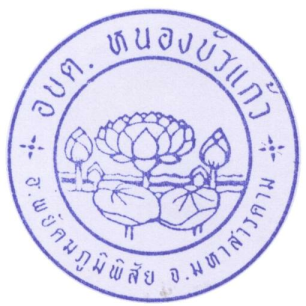 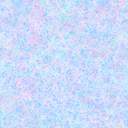 รายงานผลการติดตามและประเมินผลแผนพัฒนาท้องถิ่นปีงบประมาณ พ.ศ. ๒๕๖4 (ช่วงระหว่าง ๑  ตุลาคม ๒๕๖3 –  ๓๐ กันยายน ๒๕๖4)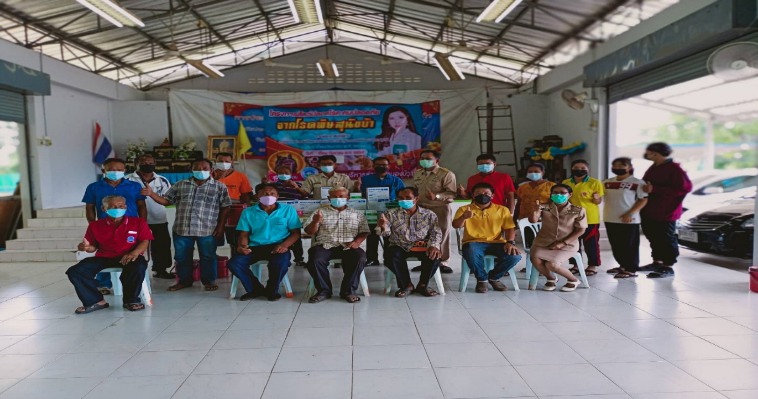 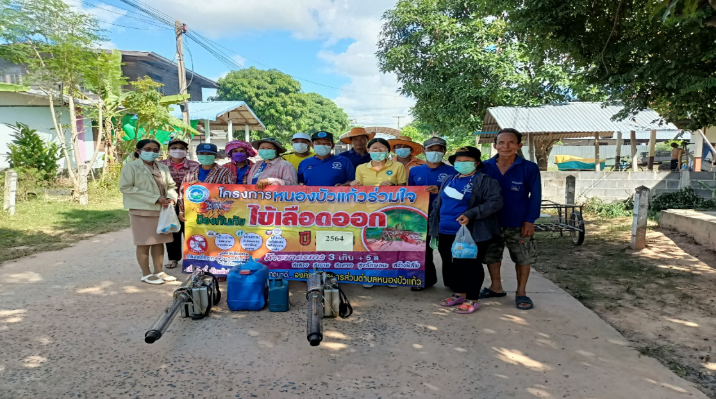 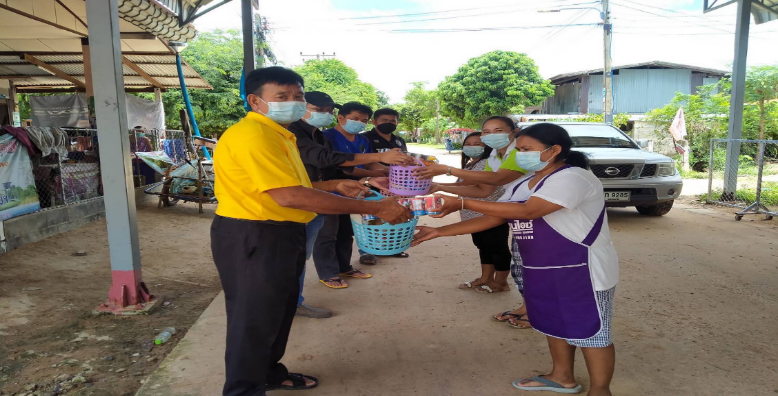 องค์การบริหารส่วนตำบลหนองบัวแก้วอำเภอพยัคฆภูมิพิสัย  จังหวัดมหาสารคามงานยุทธศาสตร์และงบประมาณสำนักปลัด โทรศัพท์/โทรสาร  ๐-๔๓๗๕-๐๓๑๘								http// www.nongbuakaew.go.thคำนำด้วยระเบียบกระทรวงมหาดไทยว่าด้วยการจัดทำแผนขององค์กรปกครองส่วนท้องถิ่น  พ.ศ.๒๕๔๘  แก้ไขเพิ่มเติมถึง (ฉบับที่ ๓) พ.ศ.๒๕๖๑ หมวด ๖ ข้อ ๒๙ ได้กำหนดให้มีการติดตามและประเมินผลแผนพัฒนาขององค์กรปกครองส่วนท้องถิ่นโดยคณะกรรมการติดตามและประเมินแผนพัฒนาเป็นผู้ดำเนินการติดตามและประเมินผลแผนพัฒนาซึ่งคณะกรรมการจะต้องดำเนินการกำหนดแนวทางวิธีการในการติดตามและประเมินผลแผนพัฒนา ดำเนินการติดตามและประเมินผลแผนพัฒนา รายงานผลและเสนอความเห็นซึ่งได้จากการติดตามและประเมินผลแผนพัฒนาต่อผู้บริหารท้องถิ่น เพื่อให้ผู้บริหารท้องถิ่นเสนอต่อสภาท้องถิ่นและคณะกรรมการพัฒนาท้องถิ่น พร้อมทั้งประกาศผลการติดตามและประเมินผลแผนพัฒนาให้ประชาชนในท้องถิ่นทราบในที่เปิดเผยภายในสิบห้าวันนับแต่วันรายงานผลและเสนอความเห็นดังกล่าวและต้องปิดประกาศไว้เป็นระยะเวลาไม่น้อยกว่าสามสิบวันโดยอย่างน้อยปีละหนึ่งครั้งภายในเดือนธันวาคมของทุกปีคณะกรรมการติดตามและประเมินผลแผนพัฒนา หวังเป็นอย่างยิ่งว่ารายงานการติดตามและประเมินผลฉบับนี้ จะเป็นเครื่องมือสำคัญที่ช่วยในการปรับปรุงประสิทธิภาพในการดำเนินงาน และเป็นตัวบ่งชี้ว่าผลจากการดำเนินงานบรรลุตามเป้าหมายหรือไม่อย่างไร นำไปสู่ความสำเร็จตามแผนงาน ที่ได้กำหนดไว้หรือไม่อีกทั้งยังเป็นการตรวจสอบความสอดคล้องในการใช้ทรัพยากร (งบประมาณ) ซึ่งผลที่ได้จากการติดตามและประเมินถือเป็นข้อมูลย้อนกลับ (Feedback) ที่สามารถนำไปใช้ในการปรับปรุงและการตัดสินใจต่อไปคณะกรรมการติดตามและประเมินผลแผนพัฒนา ขอขอบคุณผู้ที่มีส่วนเกี่ยวข้องที่ได้ให้ความร่วมมือในการดำเนินการครั้งนี้ ในการให้ข้อคิดเห็น ข้อเสนอแนะ ตอบแบบประเมิน จนทำให้รายงานผลเล่มนี้สำเร็จตามวัตถุประสงค์ ปีงบประมาณ  ๒๕๖4คณะกรรมการติดตามและประเมินผลแผนพัฒนาองค์การบริหารส่วนตำบลหนองบัวแก้วสารบัญเรื่อง 										   	    หน้าบทที่ ๑ บทนำ..................................................................................................................................... 1 -6ส่วนที่ ๒ การติดตามและประเมินผล.................................................................................................. 7 - 69ส่วนที่ ๓ ผลการวิเคราะห์การติดตามผลและประเมินผล................................................................... 70 – 100ส่วนที่ ๔ สรุปผล ข้อสังเกตและข้อเสนอแนะ..………………………………………………………………………… 100 -106(แบบอื่นๆ : ตามคู่มือกรมการปกครองส่วนท้องถิ่น) (www.dla.go.th)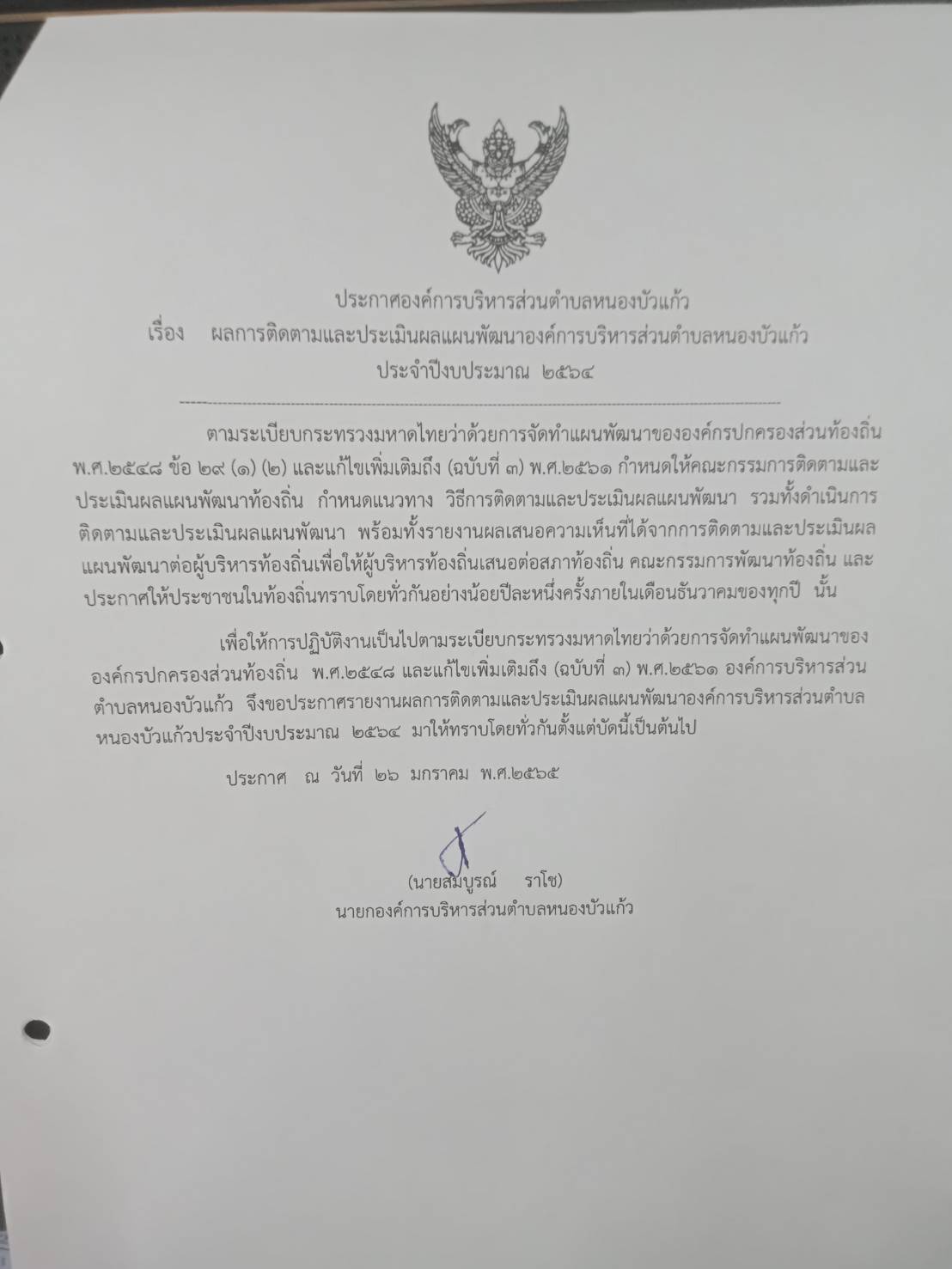 ส่วนที่ 1 บทนำ--------------------------------------------------1. ความสำคัญของการติดตามและประเมินผล	การติดตาม  (Monitoring)  และการประเมิน (Evaluation) เป็นกระบวนการที่แตกต่างกันมีจุดหมายไม่เหมือนกัน แต่กระบวนการทั้งสองมีความเกี่ยวข้องสัมพันธ์กัน และเมื่อนำแนวคิดและหลักการติดตามและประเมินผล (Monitoringand Evaluation) มาประสานใช้ด้วยกันอย่างเหมาะสม จะช่วยให้ผู้บริหารท้องถิ่น ข้าราชการองค์การบริหารส่วนจังหวัด พนักงานองค์การบริหารส่วนตำบล พนักงานส่วนตำบล พนักงานจ้างสมาชิกสภาท้องถิ่น (อื่น ๆ ถ้ามี) สามารถกำกับดูแล ทบทวน และพัฒนางาน พัฒนาท้องถิ่นตามแผนงาน โครงการได้อย่างมีประสิทธิภาพและประสิทธิผลการติตามและประเมินผลแผนพัฒนาท้องถิ่นสี่ปีขององค์กรปกครองส่วนท้องถิ่นจึงเป็นการติดตามผลที่ให้ความสำคัญ ดังนี้		1.	ผลการปฏิบัติงานของผู้รับผิดชอบแต่ละแผนงาน โครงการเพื่อการพัฒนาองค์กรปกครองส่วนท้องถิ่นหรือกิจกรรมต่าง ๆ ที่ดำเนินการหรือไม่ได้ดำเนินการตามแผนพัฒนาท้องถิ่นที่ได้กำหนดไว้หรือไม่ รวมทั้งงบประมาณในการดำเนินงาน		2.	ผลการใช้ปัจจัยหรือทรัพยากรต่าง ๆ ในการพัฒนาองค์กรปกครองส่วนท้องถิ่นตรวจสอบดูว่าแผนงาน โครงการเพื่อการพัฒนาได้รับปัจจัยหรือทรัพยากรทั้งด้านปริมาณ และคุณภาพตามระยะเวลาที่กำหนดไว้หรือไม่อย่างไร		3.	ผลการดำเนินงาน ตรวจสอบดูว่าได้ผลตรงตามเป้าหมายที่กำหนดไว้หรือไม่เพียงใด มีปัญหาอุปสรรคอะไรบ้าง ทั้งในด้านการจัดทำแผนพัฒนาท้องถิ่น การดำเนินการตามแผนงานและโครงการเพื่อการพัฒนาท้องถิ่น และขั้นตอนต่าง ๆ ในการดำเนินการตามโครงการเพื่อการพัฒนาท้องถิ่น		4.	ความสำคัญของการติดตามและประเมินแผนเป็นเครื่องมือสำคัญในการทดสอบผลการดำเนินงานตามภารกิจขององค์กรปกครองส่วนท้องถิ่นว่าดำเนินการได้ตามเป้าหมายที่กำหนดไว้หรือไม่ ทำให้ทราบและกำหนดทิศทางการพัฒนาได้อย่างเป็นรูปธรรมและเกิดความชัดเจนที่จะทำให้ทราบถึงจุดแข็ง (strengths) จุดอ่อน (weaknesses) โอกาส (opportunities) ปัญหาหรืออุปสรรค (threats) ของแผนพัฒนาท้องถิ่นสี่ปี (พ.ศ. 2561-2564) โครงการ กิจกรรมต่าง ๆ ซึ่งอาจเกิดจากผู้บริหารท้องถิ่น สมาชิกสภาท้องถิ่น ปลัด/รองปลัดองค์กรปกครองส่วนท้องถิ่น ผู้บริหารระดับหัวหน้าสำนัก/ผู้อำนวยการกอง บุคลากรขององค์กรปกครองส่วนท้องถิ่น สภาพพื้นที่และผู้มีส่วนเกี่ยวข้องเพื่อนำไปสู่การปรับปรุงแผนงาน โครงการพัฒนาให้เกิดความสอดคล้องกับสภาพพื้นแวดล้อมในสังคมภายใต้ความต้องการและความพึงพอใจของประชาชนตำบล/องค์กรปกครองส่วนท้องถิ่น	บทสรุปของความสำคัญก็คือ ในการไปสู่การวางแผนการพัฒนาในปีต่อ ๆ ไปเพื่อให้เกิดผลสัมฤทธิ์เชิงคุณค่าในกิจการสาธารณะมากที่สุดและเมื่อพบจุดแข็งก็ต้องเร่งรีบดำเนินการและจะต้องมีความสุขุมรอบคอบในการดำเนินการขยายโครงการ งานต่าง ๆ ที่เป็นจุดแข็งและพึงรอโอกาสในการเสริมสร้างให้เกิดจุดแข็งนี้ และเมื่อพบปัญหาและอุปสรรคก็จะต้องตั้งรับให้มั่น รอโอกาสที่จะดำเนินการและตั้งมั่นอย่างสุขุมรอบคอบพยายามลดถอยสิ่งที่เป็นปัญหาและอุปสรรค เมื่อพบจุดอ่อนต้องหยุดและถดถอยปัญหาลงให้ได้ ดำเนินการปรับปรุงให้ดีขึ้นตั้งรับให้มั่นเพื่อรอโอกาสและสุดท้ายเมื่อมีโอกาสก็จะต้องใช้พันธมิตรหรือผู้มีส่วนได้เสียในองค์กรปกครองส่วนท้องถิ่นให้เกิดประโยชน์เพื่อดำเนินการขยายแผน โครงการ งานต่าง ๆ พร้อมการปรับปรุงและเร่งรีบดำเนินการ สิ่งเหล่านี้จะถูกค้นพบเพื่อให้เกิดการพัฒนาองค์กรปกครองส่วนท้องถิ่นโดยการติดตามและประเมินผลซึ่งส่งผลให้เกิดกระบวนการพัฒนาอย่างเข้มแข็งและมีความยั่งยืน เป็นไปตามเป้าหมายประสงค์ที่ตั้งไว้ได้อย่างดียิ่ง2. วัตถุประสงค์ของการติดตามและประเมินผล	การติดตามและประเมินผลแผนพัฒนาท้องถิ่นสี่ปีมุ่งค้นหาแผนงาน โครงการที่ได้ดำเนินการไปแล้วว่าสิ่งใดควรดำเนินการต่อไปตามวัตถุประสงค์ของแผนงาน โครงการ หรือศึกษาระหว่างดำเนินการตามโครงการเพื่อการพัฒนาท้องนั้นว่ามีปัญหาใดควรปรับปรุงเพื่อการบรรลุเป้าหมาย ติดตามและประเมินผลแผนงาน โครงการเพื่อการพัฒนาท้องถิ่นที่ไม่ได้ดำเนินการเป็นเพราะเหตุใด เกิดปัญหาจากเรื่องใด จึงได้กำหนดเป็นวัตถุประสงค์ได้ดังนี้		1.	เพื่อเป็นเครื่องมือในการบริหารราชการท้องถิ่นขององค์กรปกครองส่วนท้องถิ่นซึ่งจะช่วยตอบสนองภารกิจตามอำนาจหน้าที่ของหน่วยงาน รวมทั้งปรับปรุงการปฏิบัติงานให้ดีขึ้น มีประสิทธิภาพ และประสิทธิผล		2.	เพื่อให้ทราบความก้าวหน้าการดำเนินงานตามระยะเวลาและเป้าหมายที่กำหนดไว้ สภาพผลการดำเนินงาน ตลอดจนปัญหา อุปสรรคในการพัฒนาท้องถิ่นตามภารกิจที่ได้กำหนดไว้		3.	เพื่อเป็นข้อมูลสำหรับเร่งรัด ปรับปรุง แก้ไข ข้อบกพร่องของการดำเนินงาน โครงการ การยกเลิกโครงการที่ไม่เหมาะสมหรือหมดความจำเป็นขององค์กรปกครองส่วนท้องถิ่น		4.	เพื่อทราบถึงสถานภาพการบริหารการใช้จ่ายงบประมาณขององค์กรปกครองส่วนท้องถิ่น		5.	เพื่อสร้างความรับผิดชอบของผู้บริหารท้องถิ่นปลัด/รองปลัดผู้บริหารระดับสำนัก/กองทุกระดับขององค์กรปกครองส่วนท้องถิ่นที่จะต้องผลักดันให้การดำเนินการตามแผนงาน โครงการต่าง ๆ เป็นไปอย่างมีประสิทธิภาพ บรรลุวัตถุประสงค์กับให้เกิดประโยชน์กับผู้มีส่วนได้เสีย ผู้มีส่วนเกี่ยวข้อง ประชาชนในตำบล..../ชุมชน.....หรือสังคมส่วนรวมมากที่สุด		6. เพื่อติดตามและประเมินผลการดำเนินงานตามตัวชี้วัดร้อยละความสำเร็จของปฏิบัติงานตามแผนงาน/โครงการของสำนัก/กอง/ฝ่ายต่าง ๆ ในปีงบประมาณ พ.ศ. 25643. ขั้นตอนการติดตามและประเมินผล	ระเบียบกระทรวงมหาดไทยว่าด้วยการจัดทำแผนพัฒนาขององค์กรปกครองส่วนท้องถิ่น พ.ศ. 2548 และแก้ไขเพิ่มเติมถึง (ฉบับที่ 3) พ.ศ. 2561  ข้อ 29 กำหนดว่า คณะกรรมการติดตามและประเมินผลแผนพัฒนาท้องถิ่น มีอำนาจหน้าที่ ดังนี้ (1) กำหนดแนวทาง วิธีการในการติดตามและประเมินผลแผนพัฒนา(2) ดำเนินการติดตามและประเมินผลแผนพัฒนา (3)รายงานผลและเสนอความเห็นซึ่งได้จากการติดตามและประเมินผลแผนพัฒนาต่อผู้บริหารท้องถิ่นเพื่อให้ผู้บริหารท้องถิ่นเสนอต่อสภาท้องถิ่น และคณะกรรมการพัฒนาท้องถิ่นพร้อมทั้งประกาศผลการติดตามและประเมินผลแผนพัฒนาให้ประชาชนในท้องถิ่นทราบในที่เปิดเผยภายในสิบห้าวันนับแต่วันรายงานผลและเสนอความเห็นดังกล่าวและต้องปิดประกาศไว้เป็นระยะเวลาไม่น้อยกว่าสามสิบวันโดยอย่างน้อยปีละหนึ่งครั้งภายในเดือนธันวาคมของทุกปี (4) แต่งตั้งคณะอนุกรรมการหรือคณะทำงานเพื่อช่วยปฏิบัติงานตามที่เห็นสมควร	1.การดำเนินการติดตามและประเมินผล	คณะกรรมการติดตามและประเมินผลแผนพัฒนาท้องถิ่น มีจำนวน 11 คน ประกอบด้วย 	1)สมาชิกสภาท้องถิ่นที่สภาท้องถิ่นคัดเลือกจำนวน 3 คน 	2)ผู้แทนประชาคมท้องถิ่นที่ประชาคมท้องถิ่นคัดเลือกจำนวน 2 คน	3)ผู้แทนหน่วยงานที่เกี่ยวข้องที่ผู้บริหารท้องถิ่นคัดเลือกจำนวน 2 คน	4)หัวหน้าส่วนการบริหารที่คัดเลือกกันเองจำนวน 2 คนและผู้ทรงคุณวุฒิที่ผู้บริหารท้องถิ่นคัดเลือกจำนวน 2คน	คณะกรรมการติดตามและประเมินผลแผนพัฒนาท้องถิ่นขององค์กรปกครองส่วนท้องถิ่น ต้องดำเนินการให้การติดตามและประเมินผลแผนพัฒนาท้องถิ่นบรรลุวัตถุประสงค์ตามแผนพัฒนาท้องถิ่นสี่ปี ดังนี้	1.ประชุมเพื่อกำหนดกรอบแนวทาง และวิธีการติดตามและประเมินผลแผนพัฒนาท้องถิ่น สี่ปีโดยการกำหนดกรอบ แนวทาง วิธีการ และห้วงเวลาให้เหมาะสมกับองค์กรปกครองส่วนท้องถิ่น	2.ดำเนินการติดตามและประเมินพัฒนาท้องถิ่นสี่ปีตามกรอบแนวทาง วิธีการ และห้วงเวลาที่กำหนด โดยสามารถติดตามและประเมินผลได้ตลอดระยะเวลา	3.รายงานผลและเสนอความเห็นซึ่งได้จากการติดตามและประเมินผลแผนพัฒนาท้องถิ่นสี่ปีต่อผู้บริหารท้องถิ่นเพื่อดำเนินการต่อไป2.การกำหนดแนวทางและวิธีการ	คณะกรรมการติดตามและประเมินผลแผนพัฒนาท้องถิ่นขององค์กรปกครองส่วนท้องถิ่นได้กำหนดการแบ่งขั้นตอนเพื่อเป็นการกำหนดแนวทางและวิธีการสำหรับการติดตามและประเมินผลแผนพัฒนาขององค์กรปกครองส่วนท้องถิ่นดังนี้	2.1 การกำหนดวัตถุประสงค์และขอบเขตการติดตามและประเมินผล การติดตามยุทธศาสตร์และโครงการเพื่อการพัฒนาท้องถิ่น จะเริ่มดำเนินการศึกษาและรวบรวมข้อมูลของโครงการที่จะติดตามว่ามีวัตถุประสงค์หลักอะไร มีการกำหนดการติดตามและประเมินผลไว้หรือไม่ (ซึ่งดูได้จากการกำหนดตัวชี้วัด : KPI) ถ้ากำหนดไว้แล้วมีความชัดเจนเพียงใด ใครเป็นผู้รับผิดชอบ ใครเป็นผู้ใช้ผลการติดตาม เป็นต้น จากนั้นศึกษาว่าผู้ใช้ผลการนำผลไปใช้ประโยชน์อย่างไร เมื่อใด ข้อมูลหลักๆที่ต้องการคืออะไร ต้องการให้รายงานผลอย่างไร มีข้อเสนอแนะในการติดตามผลอย่างไร ซึ่งการศึกษาดังกล่าวอาจใช้วิธีสัมภาษณ์และ/หรือสังเกตแล้วนำผลที่ได้มากำหนดเป็นวัตถุประสงค์และขอบเขตในการติดตาม	2.2 วางแผนติดตามและประเมินผลจะนำวัตถุประสงค์และขอบเขตในการติดตามงานจาก ข้อ 2.1 มาวิเคราะห์ แล้วเขียนรายละเอียด ซึ่งประกอบด้วย ประเด็นหลักๆ คือ วัตถุประสงค์การติดตามแหล่งข้อมูล เวลาที่เก็บข้อมูล วิธีการเก็บรวบรวมข้อมูล และวิธีการวิเคราะห์ข้อมูล จากนั้นสร้างเครื่องมือซึ่งส่วนใหญ่จะเป็นแบบสัมภาษณ์หรือแบบสอบถาม กำหนดการทดลองและปรับปรุงเครื่องมือ	2.3 ดำเนินการหรือปฏิบัติตามแผนพัฒนาท้องถิ่นเป็นการดำเนินการตามวัตถุประสงค์และขั้นตอนที่ได้กำหนดไว้ ซึ่งสิ่งสำคัญที่ต้องการในชั้นนี้ คือ ข้อมูลจากแหล่งต่างๆ ดังนั้น แม้จะวางแผนพัฒนาท้องถิ่นไว้ดีและได้ข้อมูลที่มีคุณภาพเพียงใดก็ตาม แต่ถ้าในเชิงปริมาณได้น้อยก็ต้องติดตามเพิ่มจนกว่าจะได้ครบขั้นต่ำตามที่กำหนดไว้ตามแผนพัฒนาท้องถิ่น	2.4 การวิเคราะห์ข้อมูลเป็นการวิเคราะห์ตามวัตถุประสงค์ของการติดตามที่กำหนดไว้แต่ละโครงการตามตัวชี้วัดที่กำหนดไว้ โดยอาจใช้วิธีการทางสถิติพื้นฐาน เช่น การแจงนับ ค่าร้อยละ ค่าเฉลี่ย ค่าเบี่ยงเบนมาตรฐาน จำนวน เป็นต้น หรืออาจใช้การวิเคราะห์แบบ Matrix การพรรณนาเปรียบเทียบการเขียน Flow Chart การแสดงแผนภูมิแกนท์ (Gantt Chart) หรืออาจใช้หลายๆวิธีประกอบกันตามความเหมาะสมของพื้นที่องค์กรปกครองส่วนท้องถิ่น	2.5 รายงานตามแบบแผนพัฒนาท้องถิ่นเป็นการรายงานให้ผู้เกี่ยวข้องทราบโดยรายงานตามแบบที่กำหนดไว้ตามแผนพัฒนาท้องถิ่นทั้งนี้ การรายงานผลการติดตามแผนงานโครงการหนึ่งๆ อาจมีหลายลักษณะก็ได้ตามความเหมาะสมขององค์กรปกครองส่วนท้องถิ่นในการรายงานผลการติดตามโครงการอาจเขียนเป็นรายงานเชิงเทคนิคซึ่งประกอบด้วยก็ได้ความเป็นมาของโครงการที่จะติดตามโดยสรุปวัตถุประสงค์และประโยชน์ที่คาดว่าจะได้รับจากการติดตามซึ่งจะปรากฏในส่วนที่ 2 และส่วนที่ 3	2.6 รายงานผลคณะกรรมการติดตามและประเมินผลแผนพัฒนาท้องถิ่น รายงานผลและเสนอความเห็นซึ่งได้จากการติดตามและประเมินผลแผนพัฒนาขององค์กรปกครองส่วนท้องถิ่นต่อผู้บริหารท้องถิ่นเพื่อให้ผู้บริหารท้องถิ่นเสนอต่อสภาท้องถิ่นและคณะกรรมการพัฒนาท้องถิ่นขององค์กรปกครองส่วนท้องถิ่นโดยอย่างน้อยปีละสองครั้งภายในเดือนเมษายนและภายในเดือนตุลาคมของทุกปี	2.7 การวินิจฉัยสั่งการการนำเสนอเพื่อให้เกิดการเปลี่ยนแปลง ปรับปรุง แก้ไขที่ดีหลังจากคณะกรรมการติดตามและประเมินผลแผนพัฒนาขององค์กรปกครองส่วนท้องถิ่นหรือผู้เกี่ยวข้องหรือผู้มีอำนาจในสำนัก กอง ฝ่ายต่าง ๆ ได้รับรายงานสรุปแล้วจะวินิจฉัย/สั่งการ เพื่อแก้ไขปัญหาที่ได้จากรายงานสรุป ซึ่งอาจกระทำโดยตรงหรือเสนอรายงานตามสายบังคับบัญชาก็ได้ตามความเหมาะสมต่อผู้บริหารท้องถิ่น	3.การรายงานผล	คณะกรรมการติดตามและประเมินผลแผนพัฒนาขององค์กรปกครองส่วนท้องถิ่นมีอำนาจหน้าที่ในการรายงานผลและเสนอความเห็นซึ่งได้จากการติดตามและประเมินผลแผนพัฒนาต่อผู้บริหารท้องถิ่นเพื่อให้ผู้บริหารท้องถิ่นเสนอ	ต่อสภาท้องถิ่นและคณะกรรมการพัฒนาขององค์กรปกครองส่วนท้องถิ่นโดยอย่างน้อยปีละหนึ่งครั้งภายในเดือนธันวาคมของทุกปีขั้นตอนการรายงานผล4. เครื่องมือการติดตามและประเมินผล	เครื่องมือการติดตามและประเมินผลแผนพัฒนาท้องถิ่น(Monitoring and evaluation tools for local development plans) เป็นสิ่งของ วัสดุ  อุปกรณ์หรือเทคนิควิธีการที่คณะกรรมการติดตามและประเมินผลแผนพัฒนาองค์กรปกครองส่วนท้องถิ่นใช้ในการเก็บข้อมูลการติดตามผลรวมทั้งโดยการพิจารณาเลือกใช้เครื่องมือและเทคนิควิธีการที่คณะกรรมการติดตามและประเมินผลแผนพัฒนาท้องถิ่นได้คิดสร้างไว้เพื่อใช้ในการติดตามและประเมินผล  เช่น  แบบสอบถามวัดทัศนคติมาตราส่วนประมาณค่า และวิธีการ เป็นต้น และหรือโดยการสร้างเครื่องการติดตามและประเมินผลแผนพัฒนาท้องถิ่นได้แก่แบบสอบถาม (Questionnaires) แบบสัมภาษณ์  (Interview) และแบบสังเกตการณ์  (Observation) เป็นต้น  โดยอาศัยสภาพพื้นที่ทั่วไป อำนาจหน้าที่ ภารกิจขององค์กรปกครองส่วนท้องถิ่นรวมถึงผู้มีส่วนได้เสียในท้องถิ่นรวมทั้งเกณฑ์มาตรฐาน แบบต่าง ๆ ที่ได้กำหนดขึ้นหรือการนำไปทดลองใช้เพื่อปรับปรุงแก้ไขแล้ว  จึงนำเครื่องมือการติดตามและประเมินผลแผนพัฒนาท้องถิ่นไปใช้ในการปฏิบัติงานจริงหรือภาคสนาม  ดำเนินการสำรวจและเก็บข้อมูล วิเคราะห์ข้อมูล สรุปข้อมูลที่เป็นจริงต่อไป 	1. กรอบและแนวทางในการติดตามและประเมินผล		คณะกรรมการติดตามและประเมินผลแผนพัฒนาท้องถิ่นขององค์กรปกครองส่วนท้องถิ่นกำหนดกรอบและแนวทางในการติดตามและประเมินผล ดังนี้		1.1	กำหนดกรอบเวลา (Time&TimeFrame) โดยกำหนดกรอบระยะเวลา ดังนี้		1) ประชุมคณะกรรมการติดตามและประเมินผลแผนพัฒนาท้องถิ่นขององค์กรปกครองส่วนท้องถิ่นอย่างน้อยไตรมาสละ 1 ครั้ง 		2) สรุปผลการติดตามและประเมินผลทุกไตรมาส และสรุปภาพรวมของไตรมาสที่ผ่านมาทุกครั้ง		3) รายงานผลและเสนอความเห็นซึ่งได้จากการติดตามและประเมินผลแผนพัฒนาต่อผู้บริหารท้องถิ่นภายในเดือนธันวาคมของทุกปี เพื่อให้ผู้บริหารท้องถิ่นเสนอสภาท้องถิ่นภายในระยะเวลาที่กำหนด		1.2	ความสอดคล้อง (Relevance) เป็นความสอดคล้องของยุทธศาสตร์ แผนงาน โครงการ (หรือผลผลิต) ที่ได้กำหนดขึ้นมีความสอดคล้องและนำไปกำหนดเป็นวิสัยทัศน์ขององค์กรปกครองส่วนท้องถิ่น1.3	ความเพียงพอ  (Adequacy) กำหนดทรัพยากรสำหรับการดำเนินการติดตามและประเมินผลประกอบด้วยคน เงิน วัสดุ อุปกรณ์ เครื่องมือในการปฏิบัติงานตามศักยภาพโดยนำเครื่องมือที่มีอยู่จริงในองค์กรปกครองส่วนท้องถิ่นมาปฏิบัติงาน		1.4	ความก้าวหน้า (Progress) กรอบของความก้าวหน้าแผนงาน โครงการต่าง ๆ จะวัดจากรายการที่เป็นโครงการในรอบ 4 ปี วัดได้จากช่องปีงบประมาณและที่ผ่านมา โครงการที่ต่อเนื่องจากปีงบประมาณที่ผ่านมา		1.5	ประสิทธิภาพ (Efficiency) เป็นการติดตามและประเมินผลความสัมพันธ์กันระหว่างผลผลิตหรือผลที่ได้รับจริงกับทรัพยากรที่ถูกใช้ไปในการพัฒนาท้องถิ่นขององค์กรปกครองส่วนท้องถิ่นซึ่งสามารถวัดได้ในเชิงปริมาณ ขนาด ความจุ พื้นที่ จำนวน ระยะเวลา เป็นต้น		1.6	ประสิทธิผล (Effectiveness) เป็นผลที่ได้จากประสิทธิภาพทำให้เกิดผลลัพธ์และผลผลิต (Outcome and Output) ซึ่งสามารถวัดได้ในเชิงปริมาณและเชิงคุณภาพหรือวัดได้เฉพาะเชิงคุณภาพ ซึ่งวัดเป็นความพึงพอใจหรือสิ่งที่ประชาชนชื่นชอบหรือการมีความสุข เป็นต้น		กำหนดแนวทางการวิเคราะห์สภาพแวดล้อมการติดตามและประเมินผลมีความจำเป็นที่จะต้องวิเคราะห์สภาพแวดล้อมขององค์กรปกครองส่วนท้องถิ่นทั้งในระดับหมู่บ้านและระดับตำบลและอาจรวมถึงอำเภอ....และจังหวัด....ด้วย เพราะว่ามีความสัมพันธ์และปฏิสัมพันธ์ในเชิงการพัฒนาท้องถิ่นแบบองค์รวมของจังหวัดเดียวกัน 2. ระเบียบ วิธีในการติดตามและประเมินผล	คณะกรรมการติดตามและประเมินผลแผนพัฒนาท้องถิ่นขององค์กรปกครองส่วนท้องถิ่นกำหนดระเบียบ วิธีในการติดตามและประเมินผล ดังนี้	2.1ระเบียบในการติดตามและประเมินผลแผนพัฒนา ระเบียบวิธีในการติดตามและประเมินผลมีองค์ประกอบใหญ่ๆ ที่สำคัญ 3 ประการ คือ 	1) ผู้เข้าร่วมติดตามและประเมินผล 	2) เครื่องมือ 	3) กรรมวิธีหรือวิธีการต่าง ๆ	2.2วิธีในการติดตามและประเมินผลแผนพัฒนา 	1) การออกแบบการติดตามและประเมินผล การออกแบบเพื่อการติดตามและประเมินผลแผนพัฒนามีเป้าหมายเพื่อมุ่งตอบปัญหาการติดตามและประเมินผลได้อย่างตรงประเด็น อธิบายหรือควบคุมความผันแปรของโครงการเพื่อการพัฒนาท้องถิ่นที่จะเกิดขึ้นได้	2) การสำรวจ (survey)เป็นการรวบรวมข้อมูลจากบันทึกหรือทะเบียนที่ผู้รับผิดชอบโครงการจัดทำไว้แล้ว หรืออาจเป็นข้อมูลที่คณะกรรมการติดตามและประเมินผลต้องจดบันทึก (record) สังเกต(observe) หรือวัด (measurement) โดยคณะกรรมการติดตามและประเมินผลจะดำเนินการในพื้นที่จากผู้มีส่วนเกี่ยวข้อง เจ้าหน้าที่บุคลากรขององค์กรปกครองส่วนท้องถิ่นเป็นข้อมูลที่มีอยู่ตามธรรมชาติ พฤติกรรม ความต้องการ ซึ่งศึกษาได้โดยวิธีการสังเกตและสามารถวัดได้3. กำหนดเครื่องมือที่ใช้ในการติดตามและประเมินผล 	คณะกรรมการติดตามและประเมินผลแผนพัฒนาท้องถิ่นขององค์กรปกครองส่วนท้องถิ่นกำหนดเครื่องมือที่ใช้ในการติดตามและประเมินผลดังนี้		3.1การทดสอบและการวัด (Tests & Measurements) วิธีการนี้จะทำการทดสอบและวัดผล เพื่อดูระดับการเปลี่ยนแปลง ซึ่งรวมถึงแบบทดสอบต่างๆ การประเมินการปฏิบัติงาน และแนวทางการวัด จะใช้เครื่องมือใดในการทดสอบและการวัดนั้นเป็นไปตามความเหมาะสมของโครงการพัฒนาท้องถิ่น เช่น การทดสอบและการวัดโครงการก่อสร้างถนนลาดยางชนิดแอลฟัลท์ติกคอนกรีต เส้นหนองตะกูหมู่ที่ 7(จะใช้การทดสอบและการวัดอย่างไร)โครงการจัดงานประเพณีวันลอยกระทงประจำปี(จะใช้การทดสอบและการวัดอย่างไร)โครงการพัฒนาแหล่งเรียนรู้และภูมิปัญญาท้องถิ่น (จะใช้การทดสอบและการวัดอย่างไร) เป็นต้น		3.2 การสัมภาษณ์ (Interviews) อาจเป็นการสัมภาษณ์เดี่ยว หรือกลุ่มก็ได้ การสัมภาษณ์เป็นการยืนยันว่า ผู้มีส่วนเกี่ยวข้อง ผู้ได้รับผลกระทบมีความเกี่ยวข้องและได้รับผลกระทบในระดับใด  โดยทั่วไปการสัมภาษณ์ถูกแบ่งออกเป็น 2 ประเภท คือ การสัมภาษณ์แบบเป็นทางการหรือกึ่งทางการ (formal or semi-formal interview) ซึ่งใช้แบบสัมภาษณ์แบบมีโครงสร้าง (structure interviews) ดำเนินการสัมภาษณ์ และการสัมภาษณ์แบบไม่เป็นทางการ (informal interview) ซึ่งคล้ายๆ กับการพูดสนทนาอย่างไม่มีพิธีรีตอง ไม่เคร่งครัดในขั้นตอน			3.3 การสังเกต (Observations) คณะกรรมการติดตามและประเมินผลแผนพัฒนาองค์กรปกครองส่วนท้องถิ่นใช้การสังเกตเพื่อเฝ้าดูว่ากำลังเกิดอะไรขึ้นกับการพัฒนาท้องถิ่นขององค์กรปกครองส่วนท้องถิ่นมีการบันทึกการสังเกต แนวทางในการสังเกต และกำหนดการดำเนินการสังเกต (1) การสังเกตแบบมีส่วนร่วม (Participant observation) เป็นวิธีการสังเกตที่คณะกรรมการติดตามและประเมินผลเข้าไปใช้ชีวิตร่วมกับประชาชาชนในหมู่บ้านหรือตัวบุคคล ชุมชนมีกิจกรรมร่วมกัน(2) การสังเกตแบบไม่มีส่วนร่วม (Non-participant observation) หรือการสังเกตโดยตรง (Direct observation) เป็นการสังเกต บันทึกลักษณะทางกายภาพ โครงสร้าง และความสัมพันธ์ของผู้มีส่วนได้เสียในองค์กรปกครองส่วนท้องถิ่น		3.4 การสำรวจ (surveys) ในที่นี่หมายถึง การสำรวจเพื่อประเมินความคิดเห็น การรับรู้  ทัศนคติความพึงพอใจ ความจำเป็น ความต้องการของประชาชนในตำบล.../องค์กรปกครองส่วนท้องถิ่นคณะกรรมการติดตามและประเมินผลแผนพัฒนาองค์กรปกครองส่วนท้องถิ่นจะมีการบันทึกการสำรวจ และทิศทางการสำรวจไว้เป็นหลักฐาน		3.5 เอกสาร (Documents) การติดตามและประเมินผลยุทธศาสตร์และโครงการมีความจำเป็นอย่างยิ่งที่จะต้องใช้เอกสาร ซึ่งเป็นเอกสารที่เกี่ยวข้องกับยุทธศาสตร์การพัฒนา ปัญหาความต้องการของประชาชนในท้องถิ่น สาเหตุของปัญหา แนวทางการแก้ไขปัญหาหรือแนวทางการพัฒนา ตลอดจนเป้าประสงค์ค่าเป้าหมายกลยุทธ์แผนงานผลผลิตหรือโครงการ วิสัยทัศน์ขององค์กรปกครองส่วนท้องถิ่น5. ประโยชน์ของการติดตามและประเมินผล		การติดตามและประเมินผลมีประโยชนที่สำคัญคือ การนำไปใช้แก้ไขปัญหาต่าง ๆ ระหว่างดำเนินโครงการ รองลงมาคือนำไปใช้สำหรับวางแผนการจัดทำแผนพัฒนาท้องถิ่นสี่ปีในอนาคต ประโยชน์ต่าง ๆ แยกเป็นหัวข้อได้ดังนี้		1.	ได้ทราบถึงสถานภาพและสถานการณ์ต่าง ๆ ของการจัดทำแผนพัฒนาท้องถิ่นและการดำเนินการตามโครงการซึ่งจะทำให้วิธีการปฏิบัติดำเนินการไปแนวทางเดียวกัน 		2.	ได้ทราบถึงข้อดี ข้อเสีย ข้อบกพร่องต่าง ๆ ตลอดจนปัจจัยที่ทำให้แผนพัฒนาท้องถิ่นสี่ปีและการดำเนินการตามโครงการพัฒนาท้องถิ่นมีปัญหา ทำให้สามารถแก้ไขได้ทุกจุด ตรงเป้าหมายอย่างทันท่วงที ทั้งในปัจจุบันและอนาคต		3.	ช่วยให้การใช้ทรัพยากรต่างๆ เกิดความประหยัด คุ้มค่าไม่เสียประโยชน์ ประหยัดเวลา งบประมาณ และทรัพยากรในการดำเนินโครงการพัฒนาท้องถิ่น		4.	สามารถเก็บรวมรวม วิเคราะห์ข้อมูลต่าง ๆ ที่เกี่ยวกับรายละเอียด ความต้องการ สภาพปัญหาต่าง ๆ ที่จะนำไปจัดทำเป็นโครงการเพื่อพัฒนาท้องถิ่น เพื่อนำเสนอโครงการในเชิงสถิติหรือข้อมูลที่เป็นจริง ทำให้ได้รับความเชื่อถือและการยอมรับจากประชาชน ผู้มีส่วนได้เสีย หน่วยงานราชการ รัฐวิสาหกิจ องค์กรต่าง ๆ		5.	กระตุ้นให้ผู้ปฏิบัติงานและผู้เกี่ยวข้องกับการพัฒนาท้องถิ่น การจัดทำโครงการและรับผิดชอบโครงการ มีความสำนึกต่อหน้าที่ความรับผิดชอบ และกระตือรือร้นในการแก้ไข ตลอดจนปรับปรุงรายละเอียด เนื้อหา ข้อมูลให้เป็นปัจจุบันเสมอ	             6.	การวินิจฉัย สั่งการ ผู้บริหารท้องถิ่น ปลัด/รองปลัด ผู้บริหารระดับสำนัก/กอง/ฝ่ายต่าง ๆ ขององค์กรปกครองส่วนท้องถิ่นสามารถวินิจฉัย สั่งการได้อย่างถูกต้อง ชัดเจน รัดกุมมีเหตุมีผลในการพัฒนาท้องถิ่นให้สอดคล้อง กับสภาพความเป็นจริงและตามอำนาจหน้าที่นอกจากนี้ยังสามารถกำหนดมาตรการต่าง ๆ สำหรับการปรับปรุงแก้ไขและป้องกันความผิดพลาดที่จะเกิดขึ้นได้ 		7.	ทำให้ภารกิจต่าง ๆ ของบุคลากรในองค์กรปกครองส่วนท้องถิ่นแต่ละคน แต่ละสำนัก/กอง/ฝ่ายต่าง ๆ มีความสอดคล้องกัน ประสานการทำงานให้เป็นองค์รวมของหน่วยงาน ทำให้เป้าหมายขององค์กรปกครองส่วนท้องถิ่นเกิดความสำเร็จตามเป้าหมายหลัก มีความสอดคล้องและเกิดประสิทธิภาพและประสิทธิผล		8.	สามารถรักษาคุณภาพของงานหรือภารกิจให้เป็นไปและตรงตามวัตถุประสงค์ของโครงการ กิจกรรม งานต่าง ๆ และประชาชนพึงพอใจเมื่อได้รับการบริการประชาชนในเขตตำบล..../องค์กรปกครองส่วนท้องถิ่นส่วนที่ 2 การติดตามและประเมินผล-------------------------------------------------------------1. 	สรุปผลการติดตามและประเมินผล ปีงบประมาณ พ.ศ. 2564	การติดตามและประเมินผลโครงการที่ดำเนินการเสร็จ เป็นกระบวนการที่สำคัญของการพัฒนาท้องถิ่น เพื่อติดตามผลการดำเนินงานของโครงการว่าสอดคล้องกับวัตถุประสงค์และเป้าหมายที่กำหนดไว้อย่างไร ตลอดจนเพื่อให้ทราบถึงผลลัพธ์และความคุ้มค่าที่เกิดขึ้นจากการดำเนินโครงการตามแผนงานต่างๆ ข้อปัญหาและอุปสรรคที่เกิดขึ้นภายหลังโครงการแล้วเสร็จและควรได้รับการพิจารณาปรับปรุงแก้ไข รวมถึงข้อมูลอื่นๆ ที่อาจเป็นประโยชน์และสามารถนำไปใช้ประกอบการตัดสินใจสำหรับการวางแผนในอนาคต เพื่อให้การใช้ทรัพยากรและงบประมาณขององค์การบริหารส่วนตำบลหนองบัวแก้วที่มีอยู่ให้เกิดประโยชน์สูงสุด	ดังนั้น  เพื่อปฏิบัติให้เป็นไปตามเจตนารมณ์ระเบียบตามระเบียบกระทรวงมหาดไทย ว่าด้วยการจัดทำแผนพัฒนาขององค์กรปกครองส่วนท้องถิ่น พ.ศ. 2548  แก้ไขเพิ่มถึง (ฉบับที่ 2) พ.ศ. 2559 และ ฉบับที่ 3 พ.ศ. 2561 องค์การบริหารส่วนตำบลหนองบัวแก้วจึงขอรายงานผลการติดตามและประเมินผลแผนพัฒนาท้องถิ่นปีงบประมาณ พ.ศ. 2564 ห้วงเดือนตุลาคม 2563 ถึง 30 กันยายน 2564 เพื่อให้ประชาชนได้มีส่วนร่วมในการตรวจสอบและกำกับการบริหารจัดองค์การบริหารส่วนตำบลหนองบัวแก้ว ดังนี้ยุทธศาสตร์การพัฒนาท้องถิ่นยุทธศาสตร์ที่ 1 การพัฒนาด้านโครงสร้างพื้นฐานและสาธารณูปโภค  ประกอบด้วยแนวทางการพัฒนา ดังนี้1.1 แนวทางพัฒนาด้านคมนาคม ( ก่อสร้าง/ปรับปรุง/บำรุงรักษาถนน สะพาน ทางเท้า ท่อระบายน้ำ )โครงการก่อสร้างถนน คสล.โครงการเสริมสร้างถนนลูกรังโครงการปรับปรุงถนนลูกรัง,ถนนดินโครงการก่อสร้างถนนหินคลุกโครงการก่อสร้างร่องระบายน้ำโครงการสร้างสะพาน/บล็อกคอนเวิดท์โครงการก่อสร้างฝายเก็บกักน้ำโครงการก่อสร้างถนนลาดยาง1.2 แนวทางการพัฒนาแหล่งน้ำ ( ก่อสร้าง ขุดลอก ปรับปรุง  ซ่อมแซม และบำรุงรักษาแหล่งน้ำ )โครงการขุดลอกหนองน้ำ  ห้วย  หนอง  คลอง  สระน้ำโครงการขุดคลองส่งน้ำโครงการขุดเจาะน้ำบาดาลเพื่อการเกษตรโครงการปรับปรุงซ่อมแซมคันดิน  ห้วย  หนอง  สระโครงการปรับปรุงภูมิทัศน์แหล่งน้ำสาธารณะ1.3 แนวทางพัฒนาด้านระบบไฟฟ้า  โครงการขยายเขตไฟฟ้าโครงการติดตั้ง / ซ่อมแซมไฟฟ้าส่องสว่างโครงการขยายเขตไฟฟ้าเพื่อการเกษตรโครงการก่อสร้างซ่อมแซมหอกระจายข่าว1.4 แนวทางพัฒนาด้านระบบประปา                        โครงการขยายเขตประปาหมู่บ้านโครงการซ่อมแซมระบบประปาหมู่บ้านโครงการระบบประปาเพื่อการเกษตรยุทธศาสตร์ที่ 2  การพัฒนาด้านเศรษฐกิจ    ประกอบด้วยแนวทางการพัฒนา ดังนี้2.1  แนวทางพัฒนาส่งเสริมการผลิตข้าวพันธุ์ดีและข้าวอินทรีย์ปลอดสารพิษส่งเสริมการผลิตข้าวพันธุ์ดีจัดหาเมล็ดพันธุ์ข้าวอบรมเกี่ยวกับการปรับปรุงเมล็ดพันธุ์ข้าวส่งเสริมการปลูกข้าวอินทรีย์ปลอดสารพิษส่งเสริมการรวมกลุ่มกลุ่มเกษตรกรผู้ทำนา2.2  แนวทางการพัฒนาส่งเสริมด้านการเกษตรและส่งเสริมอาชีพให้แก่ประชาชนฝึกอบรมอาชีพให้แก่ประชาชน	จัดหาอบรมให้แก่ผู้มีรายได้น้อยให้การสนับสนุนงบประมาณแก่กลุ่มอาชีพ                         โครงการพัฒนาส่งเสริมอาชีพไร่นาสวนผสม      จัดหาวัคซีน โค-กระบือ 16 หมู่บ้านจัดหาเมล็ดพันธุ์พืชส่งเสริมการปลูกพืชผักปลอดสารพิษ  ไม้ผล ไร่นาสวนผสมโครงการเกษตรอินทรีย์/เกษตรปลอดสารพิษส่งเสริมสนับสนุนกลุ่มเลี้ยงสัตว์อบรมการผลิตและสะสมอาหารสัตว์สนับสนุนการปลูกหญ้าเลี้ยงสัตว์ศึกษาดูงานเศรษฐกิจพอเพียงหมู่บ้านเศรษฐกิจพอเพียงสนับสนุนส่งเสริมโครงการส่งเสริมศิลปาชีพบ้านดอนหลี่ตามแนวพระราชดำริสมเด็จพระนางเจ้าสิริกิติ์พระบรมราชินีนาถสนับสนุนกลุ่มโรงสีชุมชนเพื่อผลผลิต    เพิ่มศักยภาพศูนย์ถ่ายทอดเทคโนโลยีทางการเกษตรตำบลส่งเสริมการใช้ปุ๋ยชีวภาพส่งเสริมการทำปุ๋ยหมัก  ปุ๋ยพืชสดในครัวเรือนส่งเสริมการใช้แก็สชีวภาพยุทธศาสตร์ที่ 3 การพัฒนาด้านการศึกษา ศาสนา วัฒนธรรม  ประเพณี และภูมิปัญญาท้องถิ่น	3.1   แนวทางพัฒนาด้านระบบการเรียนรู้และการศึกษา การกีฬาและนันทนาการวัสดุสื่อการเรียนการสอนโครงการส่งเสริมการจัดกิจกรรมในวันสำคัญต่าง ๆจัดซื้อวัสดุ /ครุภัณฑ์  ทางการศึกษาสำหรับศูนย์พัฒนาเด็กเล็กซ่อมแซม ปรับปรุง  ต่อเติมศูนย์พัฒนาเด็กเล็กสนับสนุนอาหาร  (เสริมนม )  สำหรับเด็กนักเรียนสนับสนุนอาหารกลางวัน สำหรับเด็กนักเรียนปรับปรุงสนามเด็กเล่นอบรมพัฒนาความรู้ ทักษะผู้ดูแลเด็กโครงการก่อสร้างปรับปรุงสถานที่รับประทานอาหารสำหรับเด็กปฐมวัยจ้างงานนักเรียน นักศึกษาช่วงปิดภาคเรียนปรับปรุงภูมิทัศน์ศูนย์พัฒนาเด็กเล็กการจัดแข่งขันกีฬาตำบลประจำปี  อบต.หนองบัวแก้ว  ต้านยาเสพติดจัดแข่งขันกีฬาภายใน/ระหว่างโรงเรียนและศูนย์พัฒนาเด็กเล็กร่วมการแข่งขันกีฬาท้องถิ่นสัมพันธ์  ร่วมต้านยาเสพติดจัดหาอุปกรณ์กีฬา3.2   แนวทางพัฒนาด้านการศาสนา วัฒนธรรมและประเพณีท้องถิ่น	จัดกิจกรรมวันเข้าพรรษาจัดงานวัฒนธรรมประเพณีประจำปีของหมู่บ้านจัดงานสืบสานประเพณีบุญบั้งไฟโครงการเสริมสร้างจริยธรรมในชุมชนโครงการถ่ายทอดภูมิปัญญาท้องถิ่นสู่ลูกหลาน     	3.3   แนวทางพัฒนาด้านการเพิ่มช่องทางในการรับรู้ข่าวสาร  	โครงการเสียงตามสายติดตั้งระบบเครือข่ายอินเทอร์เน็ตตำบล/จัดทำห้องสารสนเทศโครงการส่งเสริมความรู้ด้านคอมพิวเตอร์และเทคโนโลยีสารสนเทศ "ฉันรักไอที"   ยุทธศาสตร์ที่  4   การพัฒนาด้านสาธารณสุขและ สิ่งแวดล้อม4.1   แนวทางพัฒนาด้านการส่งเสริมให้ประชาชนมีสุขภาพที่ดีส่งเสริมการออกกำลังกาย ผู้มีอายุ  6 - 60 ปีหมู่บ้านสะอาดจัดซื้อเวชภัณฑ์สามัญประจำบ้านเสริมสร้างความเข้มแข็งหน่วยกู้ภัย กู้ชีพตำบลหนองบัวแก้วพัฒนาคุณภาพผู้สูงอายุโครงการกองทุนระบบประกันสุขภาพส่งเสริมทันตสุขภาพพัฒนาศักยภาพ อสม.4.2   แนวทางพัฒนาด้านการป้องกันและควบคุมโรคจัดซื้อน้ำยาเคมีภัณฑ์พ่นกำจัดยุงลาย / และทรายอะเบทจัดซื้อเครื่องพ่นหมอกควันรณรงค์ป้องกันโรคเอดส์ป้องกันและควบคุมโรคพิษสุนัขบ้าและแมวคัดกรองสุขภาพด้วย อสม.ควบคุมป้องกันโรคติดต่อจัดอบรมอาสาสมัครพ่นยุงลายประจำหมู่บ้าน 4.3   แนวทางพัฒนาด้านการบำบัด จัดเก็บขยะและสิ่งปฏิกูลรณรงค์คัดแยกขยะและจัดตั้งธนาคารขยะจัดซื้อรถเก็บขยะจัดซื้อถังขยะจัดหาสถานที่บำบัดขยะ จัดเก็บขยะรวมของชุมชนโครงการรณรงค์ลดภาวะโลกร้อนโดยการนำขยะมา   รีไซเคิล4.4   แนวทางอนุรักษ์ทรัพยากรธรรมชาติและสิ่งแวดล้อมเพิ่มพื้นที่ป่าสาธารณะล้อมรั้วที่สาธารณะ/จัดทำแนวเขตที่สาธารณะปรับปรุงภูมิทัศน์บริเวณที่ทำการองค์การบริหารส่วนตำบล     ยุทธศาสตร์ที่  5  การพัฒนาคนและสังคม5.1 แนวทางการพัฒนาด้านการเสริมสร้างชุมชนเข้มแข็งสนับสนุนกิจการสภาเด็กและเยาวชนตำบลหนองบัวแก้วจัดอบรมผู้นำเยาวชนต้านยาเสพติดและวินัยจราจรครอบครัวตัวอย่างจัดเก็บข้อมูลความจำเป็นพื้นฐาน(จปฐ)จัดทำ/ปรับปรุงแผนแม่บทชุมชนพึ่งตนเองจัดงานมหกรรมสินค้าชุมชนและท้องถิ่น (OTOP)จัดเก็บข้อมูลพื้นฐานระดับหมู่บ้าน(กชช.2ค.)จัดงานวันแม่ 12 สิงหามหาราชินีสนับสนุนอาสาสมัครพัฒนาชุมชน(อช.) / (ผู้นำ อช.)ส่งเสริมการดำเนินงานระบบมาตรฐานงานชุมชน (มชช)เพิ่มสมรรถนะคณะกรรมการพัฒนาสตรีระดับตำบลพัฒนาเพิ่มประสิทธิภาพผู้ประสานพลังแผ่นดินโครงการฝึกอบรมลูกเสือชาวบ้านศูนย์ประสานงานต่อสู้เอาชนะยาเสพติด  (ศตส)สัจจะออมทรัพย์วันละบาทส่งเสริมการดำเนินงานชุมชน(ศอตช.)5.2   แนวทางพัฒนาความปลอดภัยในชีวิตและทรัพย์สินจัดฝึกอบรม /ฝึกทบทวน   อปพร. ตั้งจุดบริการประชาชนช่วงเทศกาลปีใหม่  และสงกรานต์ช่วยเหลือบรรเทาภัยหนาวติดตั้งเครื่องหมายจราจรจัดซื้ออุปกรณ์จราจรโครงการช่วยเหลือผู้ประสบภัยจากธรรมชาติ           5.3   แนวทางการพัฒนาด้านส่งเสริมสวัสดิการสังคมส่งเสริมการจัดเบี้ยยังชีพแก่ผู้สูงอายุจัดงานวันผู้สูงอายุส่งเสริมการจัดเบี้ยยังชีพแก่ผู้พิการและผู้ด้อยโอกาสส่งเสริมการจัดเบี้ยยังชีพผู้ป่วยเอดส์สร้าง/ซ่อมแซม บ้านผู้ยากไร้ในตำบลกองทุนสวัสดิการตำบล/หมู่บ้านยุทธศาสตร์ที่   6   การพัฒนาด้านการเมืองและการบริหาร  	6.1 แนวทางส่งเสริมการมีส่วนร่วมทางการเมืองการปกครองอบรม  / เผยแพร่ประชาสัมพันธ์  การเมืองการปกครอง,การเลือกตั้งส่งเสริมการประชาคมหมู่บ้านจัด อบต.พบประชาชนพัฒนากิจการสภาองค์การบริหารส่วนตำบลหนองบัวแก้ว  	6.2 แนวทางการพัฒนาด้านการบริหาร การจัดการ  และเพิ่มประสิทธิภาพการปฏิบัติราชการ      งบพัฒนาบุคลากร  เงินเดือน  ค่าตอบแทน/สวัสดิการ  กองทุนประกันสังคม        บำเหน็จบำนาญพัฒนาระบบภาษีก่อสร้างบ้านพักพนักงานส่วนตำบลปรับปรุง ซ่อมแซมอาคารจัดหาครุภัณฑ์ /วัสดุอุปกรณ์การทำงาน ก่อสร้างอาคารที่ทำการ อบต.  /ลานจอดรถ/โรงฝึกงาน/โรงอาหาร ก่อสร้าง ต่อเติมห้องจัดเก็บพัสดุและครุภัณฑ์ อบต.ก่อสร้างถนน คสล.ทางเข้า – ออก  อบต. หลังใหม่จัดพิมพ์วารสารเผยแพร่และประชาสัมพันธ์การดำเนินงานของ  อบต.จัดทำป้ายประชาสัมพันธ์จ้างเหมาบริการต่าง ๆ ที่เป็นประโยชน์แก่ อบต. บำรุงรักษาซ่อมแซมทรัพย์สินของ  อบต. สินไหมทดแทนประเมินประสิทธิภาพประสิทธิผลในการปฏิบัติหน้าที่ ของ  อบต.พัฒนาศักยภาพในการปฏิบัติงานของพนักงานส่วนตำบลสาธารณูปโภค   ค่าน้ำ/ค่าไฟฟ้า/ค่าไปรษณีย์/ค่าบริการโทรคมนาคม๑.๓ ผลการดำเนินงานตามงบประมาณที่ได้รับและการเบิกจ่ายงบประมาณในปีงบประมาณ พ.ศ.2563ผลการดำเนินงานตามแผนพัฒนาท้องถิ่น ...2564........ ( ผ. 01 ,ผ. 02)1.4 ปัญหาและอุปสรรค์ในการปฏิบัติงาน1.ขาดบุคากรที่มีความรู้ความสามารถในการดำเนินงาน………………………………………………………….……2.จำนวนงบประมาณไม่เพียงพอในการดำเนินงาน.................................................................................3.ประชาชนบางส่วนไม่ให้ความร่วมมือ..................................................................................................4.ประชาชนขาดความเชื่อถือในการทำงานของ  อบต............................................................................................................................................................................................................................................2. แนวทางการติดตามและประเมินผลปีงบประมาณ พ.ศ.2564	       คณะกรรมการติดตามและประเมินผลแผนพัฒนาองค์การบริหารส่วนตำบลหนองบัวแก้ว  ได้กำหนดกรอบและแนวทางในการติดตามและประเมินผลแผนพัฒนาขององค์การบริหารส่วนตำบลหนองบัวแก้ว โดยอาศัยหนังสือกระทรวงมหาดไทยและคู่มือของกรมส่งเสริมการปกครองท้องถิ่น  ดังนี้      หนังสือกระทรวงมหาดไทย  ด่วนที่สุด ที่ มท ๐๘๑๐.๒/ว ๔๘๓๐  ลงวันที่  ๒๒  พฤศจิกายน  ๒๕๕๖  เรื่อง  แนวทางและหลักเกณฑ์การจัดทำและประสานแผนพัฒนาสามปี (พ.ศ. ๒๕๕๘ – ๒๕๖๐) ขององค์กรปกครองส่วนท้องถิ่น    หนังสือกระทรวงมหาดไทย ด่วนที่สุด ที่ มท ๐๘๑๐.๒/ว ๐๗๐๓  ลงวันที่ ๒ กุมภาพันธ์ ๒๕๕๘  เรื่อง  แนวทางและหลักเกณฑ์การจัดทำและประสานแผนพัฒนาสามปีขององค์กรปกครองส่วนท้องถิ่น       หนังสือกระทรวงมหาดไทย ด่วนที่สุด ที่ มท ๐๘๑๐.๒/ว ๐๖๐๐ ลงวันที่ ๒๙ มกราคม ๒๕๕๙ เรื่อง  แนวทางและหลักเกณฑ์การจัดทำและประสานแผนพัฒนาท้องถิ่นขององค์กรปกครองส่วนท้องถิ่น    หนังสือกระทรวงมหาดไทย ด่วนที่สุด ที่ มท ๐๘๑๐.๓/ว ๕๗๙๗  ลงวันที่ ๑๐  ตุลาคม  ๒๕๕๙  เรื่อง  ซักซ้อมแนวทางการจัดทำและประสานแผนพัฒนาท้องถิ่นสี่ปี (พ.ศ. ๒๕๖๑ – ๒๕๖๔)  ตามระเบียบกระทรวงมหาดไทย ว่าด้วยการจัดทำแผนขององค์กรปกครองส่วนท้องถิ่น (ฉบับที่ ๒) พ.ศ. ๒๕๕๙  คู่มือการติดตามและประเมินผลการจัดทำและแปลงแผนไปสู่การปฏิบัติขององค์กรปกครองส่วนท้องถิ่น (โดยกรมส่งเสริมการปกครองท้องถิ่นร่วมกับมหาวิทยาลัยธรรมศาสตร์)๒.๑ การติดตามและประเมินผลยุทธศาสตร์การให้คะแนนการพิจารณาการติดตามและประเมินผลยุทธศาสตร์เพื่อความสอดคล้องแผนพัฒนาท้องถิ่นสี่ปีขององค์การบริหารส่วนตำบลหนองบัวแก้วตามหนังสือกระทรวงมหาดไทยและคู่มือดังกล่าวคณะกรรมการจึงได้กำหนดกรอบและแนวทางในการติดตามและประเมินผลดังนี้กรอบเวลา (time & timeframe)  ความสอดคล้อง (relevance) ความพอเพียง (adequacy)  ความก้าวหน้า  (progress)  ประสิทธิภาพ (efficiency)  ประสิทธิผล(effectiveness)  ผลลัพธ์และผลผลิต (outcome and output)  การประเมินผลกระทบการประเมินผลกระบวนการ (process evaluation)  มีรายละเอียดดังนี้(๑)กรอบเวลา (time & timeframe) การดำเนินโครงการเป็นไปตามห้วงเวลากำหนดเอาไว้ในแผนการดำเนินงานหรือไม่  และเป็นห้วงเวลาที่ดำเนินการเหมาะสมต่อถูกต้องหรือไม่  มีความล่าช้าเกิดขึ้นหรือไม่   (๒)ความสอดคล้อง (relevance) มีความสอดคล้องกับแผนพัฒนาเศรษฐกิจและสังคมแห่งชาติ แผนการบริหารราชการแผ่นดิน  ยุทธศาสตร์ประเทศ  ค่านิยมหลักของคนไทย  นโยบายของรัฐบาล  ยุทธศาสตร์และนโยบายของคณะรักษาความสงบแห่งชาติ (คสช.)  ยุทธศาสตร์การพัฒนากลุ่มจังหวัด ยุทธศาสตร์การพัฒนาจังหวัด  ยุทธศาสตร์การพัฒนาองค์กรปกครองส่วนท้องถิ่นในเขตจังหวัด แผนพัฒนาอำเภอ  แผนพัฒนาตำบล แผนชุมชน  แผนเศรษฐกิจพอเพียงท้องถิ่น (ด้านการเกษตรและแหล่งน้ำ)  วิสัยทัศน์  พันธกิจ  จุดมุ่งหมายเพื่อการพัฒนา  แนวทางการการพัฒนา นโยบายผู้บริหาร  รวมทั้งปัญหา  ความต้องการของประชาคมและชุมชน(๓)ความพอเพียง (adequacy)การบรรจุโครงการในแผนพัฒนาเป็นโครงการที่มีความจำเป็นต่อประชาชนในชุมชน  สามารถแก้ไขปัญหาที่เกิดขึ้นได้ในชุมชน และสามารถดำเนินการได้ตามอำนาจหน้าที่ของท้องถิ่น  โดยคำนึงถึงงบประมาณของท้องถิ่น  (๔)  ความก้าวหน้า  (Progress) พิจารณาถึงความก้าวหน้าในอนาคตของท้องถิ่น  โดยพิจารณา๑)ด้านการจัดการศึกษา พัฒนาด้านการจัดการศึกษาในระดับก่อนประถมศึกษาและขยายการจัดการศึกษาในระดับการศึกษาขั้นพื้นฐานให้มีคุณภาพคู่คุณธรรม๒) ด้านงานส่งเสริมคุณภาพชีวิต และสิ่งแวดล้อม โดยมุ่งเน้นให้ประชาชนมีคุณภาพชีวิตที่ดี อยู่ดีมีสุข มีสุขอนามัยที่แข็งแรงสมบูรณ์ การบริหารจัดการสิ่งแวดล้อมอย่างเป็นระบบ และมีประสิทธิภาพ และส่งเสริมให้มีพื้นที่สีเขียว สภาพแวดล้อมสวยงาม สะอาด ปลอดมลพิษ พร้อมทั้งส่งเสริมให้ประชาชนมีจิตสำนึกในการอนุรักษ์ทรัพยากรธรรมชาติ๓) ด้านโครงสร้างพื้นฐาน พัฒนาด้านโครงสร้างพื้นฐาน ด้วยการสร้างและปรับปรุงโครงสร้างพื้นฐานในเขตองค์การบริหารส่วนตำบลเพื่อรองรับการเจริญเติบโตทางเศรษฐกิจการท่องเที่ยว สังคม และพัฒนาเมืองให้เป็นเมืองน่าอยู่  โดยจัดให้มีสิ่งอำนวยความสะดวกด้านสาธารณูปโภค และสาธารณูปการที่มีคุณภาพได้มาตรฐาน๔) ด้านความปลอดภัยในชีวิตและทรัพย์สินของประชาชน  โดยการสร้างความเชื่อมั่นในการรักษาความสงบเรียบร้อย และการรักษาความปลอดภัย มุ่งเน้นให้เป็นเมืองน่าอยู่น่าอาศัย รวมทั้งมีระบบป้องกันและบรรเทาสาธารณภัยที่มีประสิทธิภาพ๕)  ด้านเศรษฐกิจการท่องเที่ยวและวัฒนธรรม โดยการส่งเสริมการประกอบอาชีพของประชาชนให้ประชาชนมีงานทำ มีการกระจายรายได้อย่างทั่วถึง มีการส่งเสริมการท่องเที่ยว พัฒนาแหล่งท่องเที่ยวแห่งใหม่ รวมทั้งให้มีการอนุรักษ์จารีตประเพณี ศิลปวัฒนธรรม อันเป็นอัตลักษณ์ของเมืองกะทู้ให้โดดเด่นคงอยู่ พร้อมทั้งอนุรักษ์โบราณสถาน โบราณวัตถุ ทำนุบำรุงศาสนา สร้างพิพิธภัณฑ์ ส่งเสริมภูมิปัญญาท้องถิ่นให้เกิดคุณค่า(๖)  ด้านการเมืองการบริหาร  พัฒนาด้านการเมืองการบริหาร โดยใช้หลักธรรมาภิบาลในการบริหารสั่งการ มุ่งเน้นให้ประชาชนเข้ามามีส่วนร่วมในทุกกระบวนการ สร้างเครือข่ายในการปฏิบัติงานระหว่างองค์กรปกครองส่วนท้องถิ่นหรือส่วนราชการอื่น รวมทั้งพัฒนาและสร้างขวัญกำลังใจให้แก่เจ้าหน้าที่๕)  ประสิทธิภาพ (efficiency) ติดตามและประเมินโครงการที่ดำเนินการว่าสามารถดำเนินการได้บรรลุวัตถุประสงค์หรือไม่  มีผลกระทบเกิดขึ้นหรือไม่  ผู้เข้าร่วมโครงการมีความพึงพอใจหรือไม่  การดำเนินโครงการสามารถแก้ไขปัญหาของชุมชนได้หรือไม่  งบประมาณถูกใช้ไปอย่างประหยัดและคุ้มค่า ทรัพย์สินของ เช่น วัสดุ  อุปกรณ์  ครุภัณฑ์ ถูกใช้ไปอย่างคุ้มค่า  มีการบำรุงรักษาและซ่อมแซม  มีการปรับปรุงหรือไม่๖)  ประสิทธิผล (effectiveness)  ประชาชนมีความพึงพอใจมากน้อยเพียงใด  ปัญหาของชุมชนประชาชนได้รับการแก้ไขหรือไม่  มีผลกระทบต่อประชาชนในชุมชนหรือไม่๗)  ผลลัพธ์และผลผลิต (outcome and output) ประชาชน  ชุมชน  ได้รับอะไรจากการดำเนินโครงการขององค์การบริหารส่วนตำบล ซึ่งส่งผลไปถึงการพัฒนาจังหวัด  ภูมิภาคและระดับประเทศ      	๘)  การประเมินผลกระทบการประเมินผลกระบวนการ (process evaluation) เป็นการประเมินถึงผลกระทบต่อชุมชนและสังคมและหน่วยงานที่เกี่ยวข้อง  โดยพิจารณาถึงผลกระทบต่อสุขภาพของประชาชน  สังคม  สภาพแวดล้อม  สิ่งแวดล้อม  ธรรมชาติ  เศรษฐกิจ ว่ามีผลกระทบเกิดขึ้นอย่างไร  สาเหตุจากอะไร  ประเมินผลกระบวนการการดำเนินงานโครงการ กระบวนการเหมาะสม ถูกต้องหรือไม่ ๑.  การวิเคราะห์สภาพแวดล้อมของท้องถิ่น  คณะกรรมการติดตามและประเมินผลแผนพัฒนา  ดำเนินการวิเคราะห์สภาพแวดล้อมท้องถิ่น  ในระดับชุมชนและทั้งในเขตองค์กรปกครองส่วนท้องถิ่น  และรวมทั้งตำบล  อำเภอ  เนื่องจากในเขตองค์การบริหารส่วนตำบลนั้นมีหมู่บ้านที่บางส่วนหรือและส่วนใหญ่อยู่ในเขตองค์การบริหารส่วนตำบลและเขต อปท.ข้างเคียง  ซึ่งมีปฏิสัมพันธ์ซึ่งกันและกันกับสภาพแวดล้อมภายใต้สังคมที่เป็นทั้งระบบเปิดมากกว่าระบบปิดในปัจจุบัน โดยการวิเคราะห์สภาพแวดล้อมเป็นการวิเคราะห์สภาพแวดล้อมทั้งภายนอกและภายใน  ดังนี้ (๑)การวิเคราะห์สภาพแวดล้อมภายนอก  คณะกรรมการติดตามและประเมินผลแผนพัฒนา  ดำเนินการวิเคราะห์สภาพแวดล้อมภายนอก  เป็นการตรวจสอบ  ประเมินและกรองปัจจัยหรือข้อมูลจากสภาพแวดล้อมภายนอกที่มีผลกระทบต่อท้องถิ่น  เช่น สภาพเศรษฐกิจ เทคโนโลยี  การเมือง  กฎหมาย  สังคม  สิ่งแวดล้อม  วิเคราะห์เพื่อให้เกิดการบูรณาการ (integration) ร่วมกันกับองค์กรปกครองส่วนท้องถิ่น  หน่วยงานราชการหรือรัฐวิสาหกิจ  การวิเคราะห์สภาพภายนอกนี้ เป็นการระบุถึงโอกาสและอุปสรรคที่จะต้องดำเนินการและแก้ไขปัญหาที่เกิดขึ้น(๒)การวิเคราะห์สภาพแวดล้อมภายใน  เป็นการตรวจสอบ ประเมินและกรองปัจจัยหรือข้อมูลจากสภาพแวดล้อมในท้องถิ่น ปัจจัยใดเป็นจุดแข็งหรือจุดอ่อนที่องค์กรปกครองส่วนท้องถิ่นจะแสวงหาโอกาสพัฒนาและหลีกเลี่ยงอุปสรรคที่อาจจะเกิดขึ้นได้  ซึ่งการติดตามและประเมินผลโดยกำหนดให้มีการวิเคราะห์สภาพแวดล้อมภายใน  สามารถทำได้หลายแนวทาง  เช่น  การวิเคราะห์ห่วงโซ่แห่งคุณค่าภายในท้องถิ่น (value-chain analysis)  การวิเคราะห์ปัจจัยภายในตามสายงาน (scanning functional resources)  เป็นการวิเคราะห์  ตรวจสอบ  ติดตามองค์กรปกครองส่วนท้องถิ่นเพื่อวิเคราะห์ถึงจุดแข็งและจุดอ่อน  ๒.  การติดตามประเมินผลแผนพัฒนาขององค์การบริหารส่วนตำบลหนองบัวแก้ว  ติดตามและประเมินผลแผนพัฒนาท้องถิ่นสี่ปี (พ.ศ. ๒๕๖๑–๒๕๖๔) รวมทั้งที่เปลี่ยนแปลง และเพิ่มเติม  - ดำเนินการตรวจสอบในระหว่างการดำเนินโครงการพัฒนาและกิจกรรมที่ดำเนินการจริงทั้งหมดในพื้นที่ขององค์กรปกครองส่วนท้องถิ่นประจำปีงบประมาณนั้น  ว่าสามารถเป็นไปตามเป้าหมายที่ตั้งไว้หรือไม่-  สรุปผลการดำเนินโครงการในแผนพัฒนา  -  สรุปผลการประเมินความพึงพอใจ -  เปรียบเทียบผลการดำเนินงานในปีที่ผ่านมาละปีปัจจุบัน-  เสนอแนะความคิดเห็นที่ได้จากการติดตามและประเมินผล-ระเบียบ วิธีการในการติดตามและประเมินผลระเบียบ วิธีในการติดตามและประเมินผล วิธีการในการติดตามและประเมินผลแผนพัฒนาซึ่งต้องกำหนดวิธีการติดตามและประเมิน  กำหนดห้วงเวลาในการติดตามและประเมินผล  โดยมีองค์ประกอบที่สำคัญ  ๒  ประการ  ดังนี้๒.๔กำหนดเครื่องมือที่ใช้ในการติดตามและประเมินผล๑.  ระเบียบในการติดตามและประเมินผลแผนพัฒนา  ระเบียบวิธีในการติดตามและประเมินผลแผนพัฒนา  มีองค์กระกอบ  ๕  ประการ  ดังนี้ผู้เข้าร่วมติดตามและประเมินผล  ได้แก่  คณะกรรมการติดตามและประเมินผู้รับผิดชอบแผนพัฒนา  สมาชิกสภา  ประชาชนในท้องถิ่น  ผู้มีส่วนเกี่ยวข้อง  และผู้มีส่วนได้เสีย (stakeholders) ในท้องถิ่น  ผู้รับผิดชอบโครงการ  ขั้นตอนในการติดตามและประเมินผล (รายละเอียดตามหัวข้อที่ ๓ ข้างต้น)ห้วงระยะเวลาในการติดตามและประเมินผลคณะกรรมการต้องดำเนินการติดตามรายงานผลและเสนอความเห็นซึ่งได้จากการติดตามและประเมินผลแผนพัฒนาต่อผู้บริหารท้องถิ่น เพื่อให้ผู้บริหารท้องถิ่นเสนอต่อสภาท้องถิ่น และคณะกรรมการพัฒนาท้องถิ่น  พร้อมทั้งประกาศผลการติดตามและประเมินผลแผนพัฒนาให้ประชาชนในท้องถิ่นทราบในที่เปิดเผยภายในสิบห้าวันนับแต่วันรายงานผลและเสนอความเห็นดังกล่าวและต้องปิดประกาศไว้เป็นระยะเวลาไม่น้อยกว่าสามสิบวันโดยอย่างน้อยปีละสองครั้งภายในเดือนเมษายนและภายในเดือนตุลาคมของทุกปี โดยสามารถติดตามเป็นรายไตรมาสและรายหกเดือนได้  ดังนี้รายไตรมาส(๑)  ไตรมาสที่  ๑	(เดือน  ตุลาคม – ธันวาคม)	(๒)  ไตรมาสที่  ๒  	(เดือน  มกราคม – มีนาคม)(๓)  ไตรมาสที่  ๓  	(เดือน  เมษายน – มิถุนายน)	(๔)  ไตรมาสที่  ๔  	(เดือน  กรกฎาคม – กันยายน)ระยะ  ๖  เดือน(๑)  เดือน  ตุลาคม  –  มีนาคม  						(๒)  เดือน  เมษายน – กันยายน  (๔)  เครื่องมือ  อันได้แก่  เครื่องมือ  อุปกรณ์  สิ่งที่ใช้เป็นสื่อสำหรับการติดตามและประเมินผล เพื่อใช้ในการรวบรวมข้อมูลแผนพัฒนาที่ได้กำหนดขึ้น  ซึ่งมีผลต่อการพัฒนาท้องถิ่น  ข้อมูลดังกล่าวเป็นได้ทั้งข้อมูลเชิงปริมาณ  และข้อมูลเชิงคุณภาพ  มีความจำเป็นและสำคัญในการนำมาหาค่าและผลของประโยชน์ที่ได้รับจากแผนพัฒนา  เป็นแบบสอบถาม  แบบวัดคุณภาพแผน  แบบติดตามและประเมินผลโครงการสำหรับแผนพัฒนาเพื่อความสอดคล้องของยุทธศาสตร์และโครงการ  แบบตัวบ่งชี้ของการปฏิบัติงาน  แบบบันทึกข้อมูล  แบบรายงาน  เพื่อนำไปวิเคราะห์ทางสถิติ  และการหาผลสัมฤทธิ์โดยรูปแบบต่างๆ ที่สอดคล้องกับบริบทของท้องถิ่น  (๕)  กรรมวิธี  อันได้แก่       เป็นวิธีการติดตามและประเมินผล จะต้องศึกษาเอกสารที่เกี่ยวข้องกับยุทธศาสตร์  ซึ่งเป็นการตรวจดูเอกสารหลักฐานต่างๆ ที่เป็นทรัพย์สินขององค์กรปกครองส่วนท้องถิ่น  ที่เกี่ยวข้องกับการพัฒนาท้องถิ่น  โดยดำเนินตรวจสอบเอกสารหลักฐานต่างๆ  อันได้แก่  แผนพัฒนา  แผนการดำเนินการ  ข้อบัญญัติงบประมาณรายจ่าย  การลงนามในสัญญา  การเบิกจ่ายงบประมาณ  เอกสารการดำเนินโครงการ  ทรัพย์สินต่างๆ มีอยู่จริงหรือไม่  สภาพของทรัพย์สินนั้นเป็นอย่างไร อันได้แก่  ครุภัณฑ์  ที่ดินและสิ่งก่อสร้าง  กลุ่มผลประโยชน์ต่างๆ เพื่อตรวจดูว่าดำเนินการให้เป็นไปตามวัตถุประสงค์และได้รับผลตามที่ตั้งไว้หรือไม่ โดยการเก็บข้อมูล วิเคราะห์ข้อมูล (data analysis) ๒.  วิธีในการติดตามและประเมินผล(๑)  การออกแบบการติดตามและประเมินผล   ดำเนินการออกแบบการติดตามประเมินผล  เริ่มจากการเก็บรวบรวมข้อมูล  การนำข้อมูลมาวิเคราะห์  เปรียบเทียบ  การค้นหาผลกระทบของการดำเนินโครงการ ผลกระทบต่อองค์กรสอบถามข้อมูลจากผู้รับผิดชอบโครงการ  นำมาวิเคราะห์ปัญหา  สรุปผลเสนอแนะการแก้ไขปัญหา  (๒)  วิธีการเก็บรวมรวมข้อมูลการติดตามและประเมินผลแผนพัฒนา            โดยดำเนินการเก็บข้อมูลจากแผนยุทธศาสตร์การพัฒนา  แผนพัฒนาสามปี  แผนการดำเนินการ  เทศบัญญัติงบประมาณรายจ่าย  เอกสารการเบิกจ่าย  ภาพถ่าย  ทะเบียนทรัพย์สิน  เอกสารการดำเนินโครงการจากผู้รับผิดชอบโครงการ  ลงพื้นที่ตรวจสอบ  สอบถามประชาชนในพื้นที่๑.เครื่องมือที่ใช้ในการติดตามและประเมินผล          สิ่งที่จะทำให้การติดตามและประเมินผลมีประสิทธิภาพก็คือเครื่องมือที่ใช้ในการดำเนินการติดตามประเมินผลตามที่กล่าวไปแล้วในระเบียบวิธีการติดตามและประเมินผล  คณะกรรมการได้พิจารณาเครื่องมือที่ใช้ในการติดตามและประเมินผลแผนพัฒนาขององค์การบริหารส่วนตำบล  ดังนี้  ๑.  การประเมินผลในเชิงปริมาณ(๑)  แบบตัวบ่งชี้ในการปฏิบัติงาน  ตามหนังสือกระทรวงมหาดไทย ด่วนที่สุด ที่ มท๐๘๑๐.๒/ว ๐๖๐๐ ลงวันที่ ๒๙ มกราคม ๒๕๕๙ เรื่อง  แนวทางและหลักเกณฑ์การจัดทำและประสานแผนพัฒนาท้องถิ่นขององค์กรปกครองส่วนท้องถิ่น  (๒)  แบบอื่นๆ : ตามคู่มือกรมการปกครองส่วนท้องถิ่น  ดังนี้แบบที่  ๑  แบบการกำกับการจัดทำแผนยุทธศาสตร์ขององค์กรปกครองส่วนท้องถิ่นแบบที่  ๒  แบบติดตามผลการดำเนินงานขององค์กรปกครองส่วนท้องถิ่นแบบที่  ๓/๑  แบบประเมินผลการดำเนินงานตามแผนยุทธศาสตร์(๓) ข้อมูลในระบบ e-plan  (www.dla.go.th)๒.  การประเมินผลในเชิงคุณภาพ  เครื่องมือที่ใช้  คือแบบสำรวจความพึงพอใจ ในการวัดผลเชิงคุณภาพโดยภาพรวม โดยได้มีการประเมินความพึงพอใจ  ซึ่งการประเมินความพึงพอใจทำให้ทราบถึงผลเชิงคุณภาพในการดำเนินงานขององค์การบริหารส่วนตำบลในภาพรวม  โดยเครื่องมือที่ใช้ในการประเมินความพึงพอใจ  มีดังนี้แบบที่  ๓/๒  แบบประเมินความพึงพอใจต่อผลการดำเนินงานขององค์การบริหารส่วนตำบลในภาพรวมแบบที่  ๓/๓  แบบประเมินความพึงพอใจต่อผลการดำเนินงานขององค์การบริหารส่วนตำบลเมืองกะทู้ในแต่ละยุทธศาสตร์แบบที่  ๓/๔  แบบประเมินความพึงพอใจของผู้รับบริการในงานบริการขององค์การบริหารส่วนตำบลเมืองกะทู้ (ให้หน่วยงานภายนอกดำเนินการ) การติดตามประเมินผลรายโครงการ  กำหนดให้ผู้รับผิดชอบโครงการเป็นผู้รับผิดชอบดำเนินการติดตามโครงการโดยผู้รับผิดชอบโครงการอาจมอบหมายให้บุคคล หรือ คณะกรรมการ  หรือ คณะทำงาน  กำหนดแบบและวิธีการติดตามและประเมินได้ตามความเหมาะสม และสรุปปัญหา-อุปสรรค  ข้อเสนอแนะหรือแสดงความคิดเห็น      แบบที่ ๓/๑ แบบประเมินผลการดำเนินงานตามแผนยุทธศาสตร์คำชี้แจง : แบบที่ ๓/๑ เป็นแบบประเมินตนเอง โดยมีวัตถุประสงค์เพื่อใช้ประเมินการดำเนินงานขององค์กรปกครองส่วนท้องถิ่นตามยุทธศาสตร์ที่กำหนดไว้ และมีกำหนดระยะเวลาในการรายงานปีละ ๑ ครั้ง หลังจากสิ้นสุดปีงบประมาณ  ส่วนที่ ๑   ข้อมูลทั่วไป๑. ชื่อองค์กรปกครองส่วนท้องถิ่น .......องค์การบริหารส่วนตำบลหนองบัวแก้ว……………………๒.  วัน/เดือน/ปีที่รายงาน.........................(๑ ตุลาคม ๒๕๖3 – ๓๐ กันยายน ๒๕๖4)…...........ส่วนที่ ๒   ยุทธศาสตร์และโครงการในปี ........๒๕๖๒..........................  ๓.  ยุทธศาสตร์และจำนวนโครงการที่ปรากฏอยู่ในแผน และจำนวนโครงการที่ได้ปฏิบัติ  (ผ .๐๑ , ผ. ๐๒)แบบที่ 3/2 แบบประเมินความพึงพอใจต่อผลการดำเนินงานขององค์กรปกครองส่วนท้องถิ่นในภาพรวมคำชี้แจง: แบบที่ 3/2 เป็นแบบสำรวจความพึงพอใจของประชาชนต่อการดำเนินงานขององค์กรปกครองส่วนท้องถิ่นในภาพรวม โดยกำหนดให้มีการเก็บข้อมูลปีละ 1 ครั้ง  หลังจากสิ้นสุดปีงบประมาณ  โดยให้ผู้ตอบแบบประเมินฯ ทำเครื่องหมาย (/) หรือเติมข้อความลงในช่องว่างตามความคิดเห็นของท่านส่วนที่ 1 ข้อมูลทั่วไป1.  เพศ		(  )  ชาย		(   )  หญิง2.  อายุ		(  )  ต่ำกว่า 20 ปี	(  )  20 - 30 ปี			(  )  31 – 40 ปี	(  )  41 – 50 ปี		(  )  51 – 60 ปี			(  )  มากกว่า 60 ปี3.  การศึกษา	(  )  ประถมศึกษา	(  )  มัธยมศึกษาหรือเทียบเท่า	(  )  อนุปริญญาหรือเทียบเท่า	(  )  ปริญญาตรี		(  )  สูงกว่าปริญญาตรี		(  )  อื่นๆ4.  อาชีพหลัก	(  )  รับราชการ		(  )  เอกชน/รัฐวิสาหกิจ		(  )  ค้าขายธุรกิจส่วนตัว	(  )  รับจ้าง		(  )  นักเรียนนักศึกษา		(  )  เกษตรกร	(  )  อื่นๆ (ระบุ )  ............................................................................ส่วนที่ 2  ความพึงพอใจต่อผลการดำเนินงานขององค์กรปกครองส่วนท้องถิ่น5.   ท่านมีความพึงพอใจต่อผลการดำเนินงานของท้องถิ่นในภาพรวมมากน้อยเพียงใด  โดยให้ใส่เครื่องหมาย (/) ในช่องที่เห็นว่าเหมาะสม6.3 การกำหนดห้วงเวลาในการในการติดตามและประเมินองค์การบริหารส่วนตำบลหนองบัวแก้วได้กำหนดห้วงระยะเวลาในการติดตามและประเมินผลแผนพัฒนา เป็นรายไตรมาส ดังนี้ 	(1) ไตรมาสที่ 1 (ตุลาคม – ธันวาคม)	(2) ไตรมาสที่ 2 (มกราคม – มีนาคม)(3) ไตรมาสที่ 3 (เมษายน – มิถุนายน)	(4) ไตรมาสที่ 4 (กรกฎาคม – กันยายน) โดยจะดำเนินการสรุปการติดตามและประเมินผลแผนในภาพรวม  และเสนอรายงานต่อผู้บริหารเพื่อให้ผู้บริหาร เสนอต่อสภาองค์การบริหารส่วนตำบล และคณะกรรมการพัฒนาองค์การบริหารส่วนตำบล  เพื่อประกาศให้กับประชาชนในพื้นที่องค์การบริหารส่วนตำบลหนองบัวแก้วให้รายงานครั้งที่ 1 ภายในเดือนเมษายน และครั้งที่ 2 ภายในเดือนตุลาคม โดยเน้นการติดตามและประเมินผลแผนพัฒนาที่เป็นโครงการที่องค์การบริหารส่วนตำบลหนองบัวแก้ว มีศักยภาพที่จะสามารถดำเนินการได้ ในส่วนของโครงการที่ร่วมกับหน่วยงานอื่นหรือโครงการที่เกินศักยภาพ  จะประสานงานขอทราบผลความก้าวหน้าจาก คณะกรรมการประสานแผนพัฒนาท้องถิ่นระดับอำเภอ  เพื่อที่จะนำมาจัดทำเป็นรายงานประกาศให้ประชาชนในพื้นที่ทราบ    บัญชีโครงการ/กิจกรรม/งบประมาณผลการดำเนินงานปีงบประมาณ  ๒๕๖๔ยุทธศาสตร์การพัฒนา ที่ 1.ด้านการพัฒนาโครงสร้างพื้นฐานและสาธารณูปโภคแผนงานเคหะและชุมชนบัญชีโครงการ/กิจกรรม/งบประมาณผลการดำเนินงานปีงบประมาณ  ๒๕๖๔ยุทธศาสตร์การพัฒนา ที่ 1.ด้านการพัฒนาโครงสร้างพื้นฐานและสาธารณูปโภคแผนงานเคหะและชุมชนบัญชีโครงการ/กิจกรรม/งบประมาณผลการดำเนินงานปีงบประมาณ  ๒๕๖๔ยุทธศาสตร์การพัฒนา ที่ 1.ด้านการพัฒนาโครงสร้างพื้นฐานและสาธารณูปโภค     แผนงานเคหะและชุมชนบัญชีโครงการ/กิจกรรม/งบประมาณผลการดำเนินงานปีงบประมาณ  ๒๕๖๔ยุทธศาสตร์การพัฒนา ที่ 1.ด้านการพัฒนาโครงสร้างพื้นฐานและสาธารณูปโภคแผนงานเคหะและชุมชนบัญชีโครงการ/กิจกรรม/งบประมาณผลการดำเนินงานปีงบประมาณ  ๒๕๖๔ยุทธศาสตร์การพัฒนา ที่ 1.ด้านการพัฒนาโครงสร้างพื้นฐานและสาธารณูปโภค     แผนงานเคหะและชุมชนบัญชีโครงการ/กิจกรรม/งบประมาณผลการดำเนินงานปีงบประมาณ  ๒๕๖๔ยุทธศาสตร์การพัฒนา ที่ 1.ด้านการพัฒนาโครงสร้างพื้นฐานและสาธารณูปโภคแผนงานเคหะและชุมชนบัญชีโครงการ/กิจกรรม/งบประมาณแผนการดำเนินงานประจำปีงบประมาณ พ.ศ.2564ยุทธศาสตร์การพัฒนา ที่ 1.ด้านการพัฒนาโครงสร้างพื้นฐานและสาธารณูปโภค     แผนงานเคหะและชุมชนบัญชีโครงการ/กิจกรรม/งบประมาณแผนการดำเนินงานประจำปีงบประมาณ พ.ศ.2564ยุทธศาสตร์การพัฒนา ที่ 1.ด้านการพัฒนาโครงสร้างพื้นฐานและสาธารณูปโภคแผนงานเคหะและชุมชนบัญชีโครงการ/กิจกรรม/งบประมาณแผนการดำเนินงานประจำปีงบประมาณ พ.ศ.2564ยุทธศาสตร์การพัฒนา ที่ 1.ด้านการพัฒนาโครงสร้างพื้นฐานและสาธารณูปโภค     แผนงานเคหะและชุมชนบัญชีโครงการ/กิจกรรม/งบประมาณแผนการดำเนินงานประจำปีงบประมาณ พ.ศ.2564ยุทธศาสตร์การพัฒนา ที่ 1.ด้านการพัฒนาโครงสร้างพื้นฐานและสาธารณูปโภคแผนงานเคหะและชุมชนบัญชีโครงการ/กิจกรรม/งบประมาณแผนการดำเนินงานประจำปีงบประมาณ พ.ศ.2564ยุทธศาสตร์การพัฒนา ที่ 1.ด้านการพัฒนาโครงสร้างพื้นฐานและสาธารณูปโภค     แผนงานเคหะและชุมชนบัญชีโครงการ/กิจกรรม/งบประมาณแผนการดำเนินงานประจำปีงบประมาณ พ.ศ.2564ยุทธศาสตร์การพัฒนา ที่ 1.ด้านการพัฒนาโครงสร้างพื้นฐานและสาธารณูปโภคแผนงานเคหะและชุมชนบัญชีโครงการ/กิจกรรม/งบประมาณแผนการดำเนินงานประจำปีงบประมาณ พ.ศ.2564ยุทธศาสตร์การพัฒนา ที่ 2. ด้านการพัฒนาเศรษฐกิจ2.1  แผนงานการเกษตรบัญชีโครงการ/กิจกรรม/งบประมาณแผนการดำเนินงานประจำปีงบประมาณ พ.ศ.2564ยุทธศาสตร์การพัฒนา ที่ 3. ด้านการพัฒนาด้านการศึกษา ศาสนา วัฒนธรรม ประเพณีและภูมิปัญญาท้องถิ่น3.1  แผนงานการศึกษาบัญชีโครงการ/กิจกรรม/งบประมาณแผนการดำเนินงานประจำปีงบประมาณ พ.ศ.2564ยุทธศาสตร์การพัฒนา ที่ 3. ด้านการพัฒนาด้านการศึกษา ศาสนา วัฒนธรรม ประเพณีและภูมิปัญญาท้องถิ่น3.1  แผนงานการศึกษาบัญชีโครงการ/กิจกรรม/งบประมาณแผนการดำเนินงานประจำปีงบประมาณ พ.ศ.2564ยุทธศาสตร์การพัฒนา ที่ 3. ด้านการพัฒนาด้านการศึกษา ศาสนา วัฒนธรรม ประเพณีและภูมิปัญญาท้องถิ่น3.1  แผนงานการศึกษาบัญชีโครงการ/กิจกรรม/งบประมาณแผนการดำเนินงานประจำปีงบประมาณ พ.ศ.2564ยุทธศาสตร์การพัฒนา ที่ 3. ด้านการพัฒนาด้านการศึกษา ศาสนา วัฒนธรรม ประเพณีและภูมิปัญญาท้องถิ่น3.1  แผนงานการศึกษาบัญชีโครงการ/กิจกรรม/งบประมาณแผนการดำเนินงานประจำปีงบประมาณ พ.ศ.2564ยุทธศาสตร์การพัฒนา ที่ 3. ด้านการพัฒนาด้านการศึกษา ศาสนา วัฒนธรรม ประเพณีและภูมิปัญญาท้องถิ่น3.1  แผนงานการศึกษาบัญชีโครงการ/กิจกรรม/งบประมาณแผนการดำเนินงานประจำปีงบประมาณ พ.ศ.2564  ยุทธศาสตร์การพัฒนา ที่ 4. ยุทธศาสตร์การพัฒนาด้านสาธารณสุขและสิ่งแวดล้อม4.1  แผนงานสาธารณสุขบัญชีโครงการ/กิจกรรม/งบประมาณแผนการดำเนินงานประจำปีงบประมาณ พ.ศ.2564  ยุทธศาสตร์การพัฒนา ที่ 4. ยุทธศาสตร์การพัฒนาด้านสาธารณสุขและสิ่งแวดล้อม4.1  แผนงานสาธารณสุขบัญชีโครงการ/กิจกรรม/งบประมาณแผนการดำเนินงานประจำปีงบประมาณ พ.ศ.2564  ยุทธศาสตร์การพัฒนา ที่ 4. ยุทธศาสตร์การพัฒนาด้านสาธารณสุขและสิ่งแวดล้อม4.1  แผนงานสาธารณสุขบัญชีโครงการ/กิจกรรม/งบประมาณแผนการดำเนินงานประจำปีงบประมาณ พ.ศ.2564  ยุทธศาสตร์การพัฒนา ที่ 4. ยุทธศาสตร์การพัฒนาด้านสาธารณสุขและสิ่งแวดล้อม4.2 แผนงานการเกษตรบัญชีโครงการ/กิจกรรม/งบประมาณแผนการดำเนินงานประจำปีงบประมาณ พ.ศ.2564  ยุทธศาสตร์การพัฒนา ที่ 5. ยุทธศาสตร์การพัฒนาคนและสังคม5.1 แผนงานสร้างความเข้มแข็งของชุมชนบัญชีโครงการ/กิจกรรม/งบประมาณแผนการดำเนินงานประจำปีงบประมาณ พ.ศ.2564  ยุทธศาสตร์การพัฒนา ที่ 5. ยุทธศาสตร์การพัฒนาคนและสังคม5.1 แผนงานสร้างความเข้มแข็งของชุมชนบัญชีโครงการ/กิจกรรม/งบประมาณแผนการดำเนินงานประจำปีงบประมาณ พ.ศ.2564  ยุทธศาสตร์การพัฒนา ที่ 5. ยุทธศาสตร์การพัฒนาคนและสังคม5.1 แผนงานสร้างความเข้มแข็งของชุมชนบัญชีโครงการ/กิจกรรม/งบประมาณแผนการดำเนินงานประจำปีงบประมาณ พ.ศ.2564  ยุทธศาสตร์การพัฒนา ที่ 5. ยุทธศาสตร์การพัฒนาคนและสังคม5.1 แผนงานสร้างความเข้มแข็งของชุมชนบัญชีโครงการ/กิจกรรม/งบประมาณแผนการดำเนินงานประจำปีงบประมาณ พ.ศ.2564  ยุทธศาสตร์การพัฒนา ที่ 5. ยุทธศาสตร์การพัฒนาคนและสังคม5.2 แผนงานรักษาความสงบภายในบัญชีโครงการ/กิจกรรม/งบประมาณแผนการดำเนินงานประจำปีงบประมาณ พ.ศ.2564  ยุทธศาสตร์การพัฒนา ที่ 5. ยุทธศาสตร์การพัฒนาคนและสังคม5.3 แผนงานสังคมสงเคราะห์บัญชีโครงการ/กิจกรรม/งบประมาณแผนการดำเนินงานประจำปีงบประมาณ พ.ศ.2564  ยุทธศาสตร์การพัฒนา ที่ 5. ยุทธศาสตร์การพัฒนาคนและสังคม5.4 แผนงานงบกลางบัญชีโครงการ/กิจกรรม/งบประมาณแผนการดำเนินงานประจำปีงบประมาณ พ.ศ.2564  ยุทธศาสตร์การพัฒนา ที่ 6. การพัฒนาด้านการเมืองและการบริหาร6.1 แผนงานบริหารทั่วไปบัญชีโครงการ/กิจกรรม/งบประมาณแผนการดำเนินงานประจำปีงบประมาณ พ.ศ.2564  ยุทธศาสตร์การพัฒนา ที่ 6. การพัฒนาด้านการเมืองและการบริหาร6.1 แผนงานบริหารทั่วไปบัญชีโครงการ/กิจกรรม/งบประมาณแผนการดำเนินงานประจำปีงบประมาณ พ.ศ.2564  ยุทธศาสตร์การพัฒนา ที่ 6. การพัฒนาด้านการเมืองและการบริหาร6.1 แผนงานบริหารทั่วไปบัญชีโครงการ/กิจกรรม/งบประมาณแผนการดำเนินงานประจำปีงบประมาณ พ.ศ.2564  ยุทธศาสตร์การพัฒนา ที่ 6. การพัฒนาด้านการเมืองและการบริหาร6.7 แผนงบกลาง(แบบ ผด.02/1)บัญชีจำนวนครุภัณฑ์สำหรับที่ไม่ได้ดำเนินการตามโครงการพัฒนาบัญชีโครงการ/กิจกรรม/งบประมาณแผนการดำเนินงานประจำปีงบประมาณ พ.ศ.2564บัญชีจำนวนครุภัณฑ์สำหรับที่ไม่ได้ดำเนินการตามโครงการพัฒนา (แบบ ผด.02/1)	1.ประเภทครุภัณฑ์ยานพาหนะและขนส่ง		1.1 แผนงานบริหารงานทั่วไป (สำนักปลัด)บัญชีโครงการ/กิจกรรม/งบประมาณแผนการดำเนินงานประจำปีงบประมาณ พ.ศ.2564บัญชีจำนวนครุภัณฑ์สำหรับที่ไม่ได้ดำเนินการตามโครงการพัฒนา (แบบ ผด.02/1)	1.ประเภทครุภัณฑ์สำนักงาน		1.1 แผนงานบริหารงานทั่วไป (สำนักปลัด)บัญชีโครงการ/กิจกรรม/งบประมาณแผนการดำเนินงานประจำปีงบประมาณ พ.ศ.2564บัญชีจำนวนครุภัณฑ์สำหรับที่ไม่ได้ดำเนินการตามโครงการพัฒนา (แบบ ผด.02/1)	1.ประเภทครุภัณฑ์ไฟฟ้าและวิทยุ		1.1 แผนงานบริหารงานทั่วไป (สำนักปลัด)บัญชีโครงการ/กิจกรรม/งบประมาณแผนการดำเนินงานประจำปีงบประมาณ พ.ศ.2564บัญชีจำนวนครุภัณฑ์สำหรับที่ไม่ได้ดำเนินการตามโครงการพัฒนา (แบบ ผด.02/1)	1.ประเภทครุภัณฑ์สำนักงาน		1.1 แผนงานบริหารงานทั่วไปเกี่ยวกับสังคมสงเคราะห์บัญชีโครงการ/กิจกรรม/งบประมาณแผนการดำเนินงานประจำปีงบประมาณ พ.ศ.2564บัญชีจำนวนครุภัณฑ์สำหรับที่ไม่ได้ดำเนินการตามโครงการพัฒนา (แบบ ผด.02/1)	1.ประเภทครุภัณฑ์ไฟฟ้าและวิทยุ		1.1 แผนงานการศึกษา (กองการศึกษา)บัญชีโครงการ/กิจกรรม/งบประมาณแผนการดำเนินงานประจำปีงบประมาณ พ.ศ.2564บัญชีจำนวนครุภัณฑ์สำหรับที่ไม่ได้ดำเนินการตามโครงการพัฒนา (แบบ ผด.02/1)	1.ประเภทครุภัณฑ์การเกษตร		1.1 แผนงานสาธารณสุข (กองสาธารณสุขฯ)	ส่วนที่ 3ผลการวิเคราะห์การติดตามผลและประเมินผล๓.๑ ผลการพิจารณาการติดตามและประเมินผลยุทธศาสตร์เพื่อความสอดคล้องแผนพัฒนาท้องถิ่น๑.๑ สรุปคะแนนประเมินผลยุทธศาสตร์แบบแนวทางการพิจารณาการติดตามและประเมินผลยุทธศาสตร์การให้คะแนนการพิจารณาการติดตามและประเมินผลยุทธศาสตร์เพื่อความสอดคล้องแผนพัฒนาท้องถิ่นสี่ปีขององค์การบริหารส่วนตำบลหนองบัวแก้วหมายเหตุ: 1. คณะกรรมการติดตามและประเมินผล ประเมินผลจาก เอกสาร รายงาน  แบบสอบถามฯ ที่เกี่ยวข้องคณะกรรมการติดตามและประเมินผล สามารถนำประเด็นการพิจารณาและรายละเอียดหลักเกณฑ์ไปเป็นกรอบในการจัดทำแนวทาง วิธีการประเมินผลแผนพัฒนาท้องถิ่นประจำปีได้ ข้อมูลสภาพทั่วไปและข้อมูลพื้นฐานส่วนที่ 1  สภาพทั่วไปและข้อมูลพื้นฐาน1.ด้านกายภาพ1.1 ที่ตั้งของหมู่บ้านหรือชุมชนหรือตำบล (แผนที่ประกอบ)ความเป็นมาของตำบลหนองบัวแก้ว   และ อบต.หนองบัวแก้วองค์การบริหารส่วนตำบลหนองบัวแก้ว อำเภอพยัคฆภูมิพิสัย  จังหวัดมหาสารคาม   ได้แยกจากตำบลเมืองเตา  ตั้งแต่ปี  2508  จนถึงปัจจุบัน   ประชาชนส่วนใหญ่พูดภาษาไทยอีสาน  นับถือศาสนาพุทธ    และองค์การบริหารส่วนตำบลหนองบัวแก้ว  ตั้งเลขที่  108  หมู่ที่  6  บ้านหนองบัวน้อย  ตำบลหนองบัวแก้ว  อำเภอพยัคฆภูมิพิสัย  จังหวัดมหาสารคาม   ได้รับการจัดตั้งตามประกาศกระทรวงมหาดไทย    เมื่อวันที่  23   กุมภาพันธ์  2540 ตั้งอยู่ทางทิศใต้ของจังหวัดมหาสารคาม  อยู่ทางทิศทางตะวันออกของที่ว่าการอำเภอพยัคฆภูมิพิสัย  ห่างจากจังหวัดมหาสารคาม  80 กิโลเมตร และอยู่ห่างจากที่ว่าการอำเภอพยัคฆภูมิพิสัย   เป็นระยะทาง    12 กิโลเมตร  มีพื้นที่ทั้งหมดประมาณ  27.5    ตารางกิโลเมตร  หรือประมาณ   (17,187 ไร่)  อาณาเขตติดต่อทิศเหนือ  	ติดต่อกับตำบลภารแอ่น  อำเภอพยัคฆภูมิพิสัย  จังหวัดมหาสารคาม  ทิศใต้  		ติดต่อกับตำบลราษฎร์พัฒนา  และ ต.เมืองเตา  อ.พยัคฆภูมิพิสัย จ.มหาสารคาม   ทิศตะวันออก   	ติดต่อกับเขต  อำเภอปทุมรัตน์  จังหวัดร้อยเอ็ด  ทิศตะวันตก  	ติดต่อกับตำบลเวียงชัย  อำเภอพยัคฆภูมิพิสัย  จังหวัดมหาสารคาม คำขวัญตำบลหนองบัวแก้วศิลปาชีพน้ำพระทัย			งามดอกไม้ประดิษฐ์		เศรษฐกิจการเลี้ยงกบ			มีครบข้าวปลอดสารแผนที่ตำบลหนองบัวแก้วอำเภอพยัคฆภูมิพิสัย   จังหวัดมหาสารคาม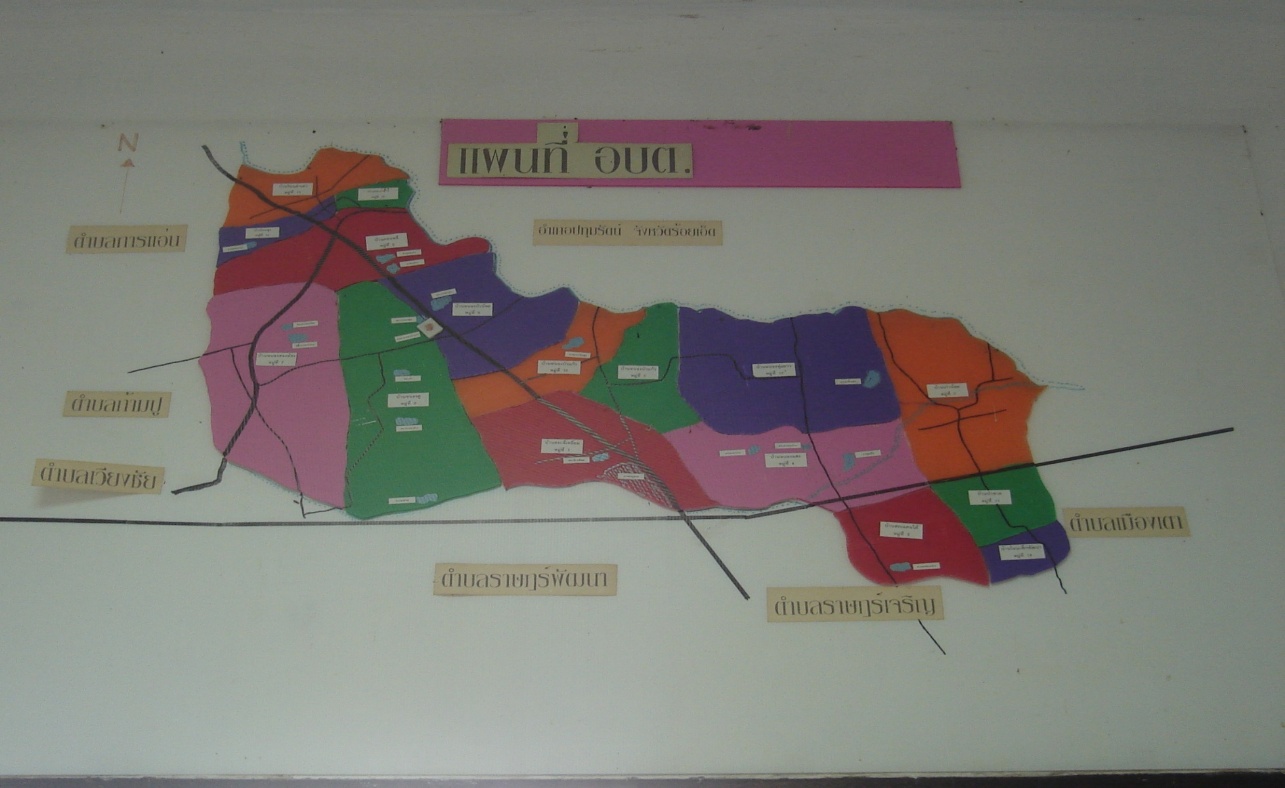 1.๒ ลักษณะภูมิประเทศพื้นที่เขตองค์การบริหารส่วนตำบลหนองบัวแก้ว  ทั้งหมด  17,187 ไร่   พื้นที่ส่วนใหญ่เป็นที่ราบลุ่มสลับกับที่ดอนมีความลาดเทเล็กน้อยและมีป่าละเมาะสลับกับทุ่งนาส่วนใหญ่เป็นทุ่งนา อยู่ในเขตทุ่งกุลาร้องไห้ ๑.๓ ลักษณะภูมิอากาศ    (มี ๓ ฤดูกาล) 	๑.ฤดูร้อน  ลักษณะภูมิอากาศร้อนจัด  อบอ้าว แห้งแล้ง บ่อน้ำแห้งขอด (ช่วงฤดูกาล มีนาคม-มิถุนายน)	๒.ฤดูฝน    มีปริมาณน้ำฝนน้อย ฝนไม่ตกต้องตามฤดูกาล  ไม่เพียงพอต่อการทำเกษตร (ช่วงฤดูกาล พฤษภาคม-ตุลาคม)	๓.ฤดูหนาว  ลักษณะภูมิอากาศค่อนข้างเย็นอากาศแห้งแล้งและมีลมแรง  (ช่วงฤดูกาล พฤศจิกายน – กุมภาพันธ์ ปีถัดไป)1.๔ ลักษณะของดิน	ทรัพยากรดินของพื้นที่องค์การบริหารส่วนตำบลหนองบัวแก้ว เป็นดินร่วนปนทราย ดินเหนียวและสภาพดินเค็มน้อย เป็นกรด-ด่าง ในบางพื้นที่  หากมีการใช้ประโยชน์ดินอย่างไม่เหมาะสม เกลือจากน้ำใต้ดินมีโอกาสที่จะแพร่กระจายทำให้ดินแปรสภาพไปเป็นดินเค็มปานกลาง หรือ เป็นดินเค็มมาก๑.๕ ลักษณะของแหล่งน้ำ 	แหล่งน้ำธรรมชาติ	1.ลำห้วย 1.ลำห้วยแสง หมู่ที่ ๔,๒   ๒.ห้วยลำเตา  ไหลผ่าน  หมู่ที่ 13,10,9,15,5,16,6		2.หนองน้ำสาธารณะ 1. ม.๓ หนองส้มโฮง ,ม.๔ หนองหน้าฝาย,หนองสิม,หนองบ้าน,หนองหนาว ม.๕ หนองเครือซูด ม.๖ หนองบัว  ม.๗  หนองใหญ่ ,หนองน้อย ม.๘ หนองคู ,หนองฝาย,หนองหินม.๙  หนองม่วง ,หนองเหม็น,หนองแปน,หนองสิม ,ม.๑๐ หนองสระทุ่ง, หนองสระบก, ม.๑๒  หนองขี้เหล็ก  ม.๑๓  หนองสระใหม่	แหล่งน้ำที่สร้างขึ้น- บ่อน้ำตื้น	(หนองทุ่มยาว ม.๑๒)	, หมู่ที่ ๕ บ้านหนองบัวแก้ว		จำนวน     ๑  แห่ง- ระบบประปาหมู่บ้าน หมู่ที่ ๑,๒ หมู่ที่ ๔-๑๑ หมู่ที่ ๑๕,๑๖			จำนวน   14  แห่ง- บ่อบาดาล									จำนวน   ๑๖  หมู่บ้าน- ฝาย	หมู่ที่ ๒, หมู่ที่ ๔ (๒ แห่ง) หมู่ที่ ๖ (๒ แห่ง) , หมู่ที่ ๑๓ ,หมู่ที่ ๑๖ จำนวน    ๗  แห่ง๑.๖ ลักษณะของไม้และป่าไม้ทรัพยากรของไม้และป่าไม้   ลักษณะเป็นไม้ยืนต้นทั่วไป   ลักษณะเป็นป่าละเมาะไม่มีเขตพื้นที่ป่าไม้สงวน๒.ด้านการเมือง/การปกครอง    ๒.๑ เขตการปกครอง	องค์การบริหารส่วนตำบลหนองบัวแก้ว เป็นองค์กรปกครองส่วนท้องถิ่นขนาดกลาง มีเขตปกครองจำนวน 1๖ หมู่บ้าน มีจำนวนสมาชิกสภาองค์การบริหารส่วนตำบล หมู่บ้านละ 2 คน รวม  ๓๒ คน                   	หมู่ที่ 1 บ้านสระสี่เหลี่ยม              	หมู่ที่ 9   บ้านดอนหลี่                                    	หมู่ที่ 2 บ้านเก่าน้อย          		หมู่ที่ 10 บ้านโนนสูง                                    	หมู่ที่ 3 บ้านสระแคนใต้        		หมู่ที่ 11 บ้านป่าชาด                                    	หมู่ที่ 4 บ้านหนองแสง          		หมู่ที่ 12 บ้านหนองทุ่มยาว                                    	หมูที่ 5 บ้านหนองบัวแก้ว             	หมู่ที่ 13 บ้านโนนลำเตา                                    	หมู่ที่ 6 บ้านหนองบัวน้อย		หมู่ที่ 14 บ้านโนนเพ็กพัฒนา                 หมู่ที่ 7 บ้านหนองสองห้อง		หมู่ที่ 15 บ้านดอนกลาง       		หมู่ที่ 8 บ้านหนองคู	              	หมู่ที่ 16 บ้านหนองบัวแก้ว  ๒.๒ การเลือกตั้งองค์การบริหารส่วนตำบลหนองบัวแก้วได้แบ่งเขตการเลือกตั้งตามคำสั่งของคณะกรรมการการเลือกตั้งจังหวัดมหาสารคาม ดังนี้		- การเลือกตั้งสมาชิกสภาองค์การบริหารส่วนตำบลแบ่งเป็น 1๖ เขต 1๖ หน่วยเลือกตั้ง		- การเลือกตั้งนายกองค์การบริหารส่วนตำบล แบ่งเป็น 1 เขต 1๖ หน่วยเลือกตั้ง ข้อมูลสมาชิก อบต.ข้อมูลด้านการศึกษาสมาชิก อบต.โครงสร้างคณะผู้บริหารข้อมูลด้านการศึกษาคณะผู้บริหารจำนวนคณะผู้บริหาร  4  คน    และสมาชิก อบต.  จำนวน  32  คน    ดังรายชื่อต่อไปนี้๓.ประชากร๓.๑ข้อมูลเกี่ยวกับจำนวนประชากร (ข้อมูลเปรียบเทียบย้อนหลัง ๓-๕ ปี และการคาดการณ์ในอนาคต)๓.๒ ช่วงอายุและจำนวนประชากร  (เฉพาะผู้มีสัญชาติไทย)  ข้อมูล ณ เดือน   มีนาคม   ๒๕๖๔  แยกตามเกณฑ์อายุ  ระหว่าง (ปี )145๔.สภาพทางสังคม    ๔.๑ การศึกษา     ศูนย์เด็กเล็กก่อนวัยเรียน  	๑   แห่ง โรงเรียนประถมศึกษา    5   	แห่ง    หมายเหตุ      ข้อมูล ณ  (ปีงบประมาณ 25๖๔)   ศูนย์พัฒนาเด็กเล็ก      ๑  แห่ง ( ที่ตั้ง อบต.หนองบัวแก้ว)	 โรงเรียนมัธยมศึกษา    -   แห่ง	 ศูนย์การเรียนรู้ชุมชน   ๒  แห่ง ได้แก่ หมู่ที่ ๒ บ้านเก่าน้อย (กองทุนข้าวตำบลหนองบัวแก้ว)หมู่ที่ ๙ บ้านดอนหลี่ (ศูนย์ศิลปาชีพบ้านดอนหลี่) โรงเรียน / สถาบันชั้นสูง  ๕  	แห่ง  (ระดับประถมศึกษา ๕ แห่ง) ศูนย์การศึกษานอกโรงเรียน (กศน.)   1  แห่ง  (ที่ตั้ง อบต.หนองบัวแก้ว) ๔.๒ สาธารณสุข๑.โรงพยาบาลส่งเสริมสุขภาพตำบล 1 แห่ง  ที่ตั้ง หมู่ที่ ๙ บ้านดอนหลี่         	๒.จัดงบประมาณเพื่อช่วยเหลืองานสาธารณสุขพื้นฐานให้กับประชาชน เช่น น้ำยาเคมีกำจัดยุงลาย  ทรายอะเบทกำจัดลูกน้ำ  จัดซื้อเครื่องพ่นหมอกควัน เป็นต้น          ๓.สบทบกองทุนหลักประกันสุขภาพตำบลให้กับหมู่บ้านทุกหมู่บ้าน4.3 อาชญากรรม	องค์การบริหารส่วนตำบลหนองบัวแก้วไม่มีเหตุอาชญากรรมเกิดขึ้น  แต่มีเหตุการณ์ลักขโมยทรัพย์สินประชาชน  และทำลายทรัพย์สินของราชการ  ซึ่งองค์การบริหารส่วนตำบลหนองบัวแก้วก็ได้ดำเนินการป้องกันการเกิดเหตุดังกล่าว จากการสำรวจข้อมูลพื้นฐานพบว่า  ส่วนมากครัวเรือนมีการป้องกันอุบัติภัยอย่างถูกวิธีมีความปลอดภัยในชีวิตและทรัพย์สิน	วิธีการแก้ปัญหาขององค์การบริหารส่วนตำบลหนองบัวแก้วที่สามารถดำเนินการได้ตามอำนาจหน้าที่และงบประมาณที่มีอยู่อย่างจำกัด  คือการ ติดตั้งสัญญาณไฟกระพริบทางร่วมทางแยก รวมทั้งได้ตั้งจุดตรวจ จุดสกัด จุดบริการ  ในช่วงเทศกาลที่มีวันหยุดหลายวันเพื่ออำนวยความสะดวกให้กับประชาชน  แต่ปัญหาที่พบเป็นประจำคือการทะเลาะวิวาทของกลุ่มวัยรุ่นโดยเฉพาะในสถานที่จัดงานดนตรี งานมหรสพ เป็นปัญหาที่ชุมชนได้รับผลกระทบเป็นอย่างมาก  การแก้ไขปัญหา คือการแจ้งเตือนให้ผู้ปกครองดูแลบุตรหลานของตน  ประชาสัมพันธ์ให้ทราบถึงผลกระทบ  ผลเสียหาย  และโทษที่ได้รับจากการเกิดเหตุทะเลาะวิวาท  การขอความร่วมมือไปยังผู้นำหมู่บ้าน การขอกำลังจาก ตำรวจ  ผู้นำ อปพร.  เพื่อระงับเหตุไม่ให้เกิดความรุนแรง  แต่จะไม่ให้เกิดขึ้นเลยยังเป็นปัญหาที่ปัจจุบันไม่สามารถที่จะแก้ไขได้  ทั้งที่มีการร่วมมือกันหลายฝ่าย เป็นเรื่องที่ทางองค์การบริหารส่วนตำบลหนองบัวแก้วจะต้องหาวิธีที่จะแก้ไขปัญหาให้กับประชาชนต่อไปตามอำนาจหน้าที่ที่สามารถดำเนินการได้  การแก้ไขปัญหา	- จัดเวทีประชาคมหมู่บ้าน และตำบล เพื่อให้การมีส่วนร่วมของสังคมต่อท้องถิ่น	- จัดการอบรมเกี่ยวกับสมาชิกอาสาสมัครป้องกันภัยฝ่ายพลเรือน		- จัดอบรมให้ความรู้แก่เด็กและเยาวชน4.4 ยาเสพติดปัญหายาเสพติดในชุมชนขององค์การบริหารส่วนตำบลหนองบัวแก้ว   ในเขตองค์การบริหารส่วนตำบลหนองบัวแก้วมีผู้ที่ติดยาเสพติดแต่เมื่อเทียบกับพื้นที่อื่นถือว่าน้อย เหตุผลก็เนื่องมาจากว่าได้รับความร่วมมือกับทางผู้นำ  ประชาชน  หน่วยงานขององค์การบริหารส่วนตำบลหนองบัวแก้วที่ช่วยสอดส่องดูแลอยู่เป็นประจำ การแก้ไขปัญหาขององค์การบริหารส่วนตำบลหนองบัวแก้วสามารถทำได้เฉพาะตามอำนาจหน้าที่เท่านั้น  เช่น  การณรงค์  การประชาสัมพันธ์  การแจ้งเบาะแส  การฝึกอบรมให้ความรู้  ถ้านอกเหนือจากอำนาจหน้าที่  ก็เป็นเรื่องของอำเภอหรือตำรวจแล้วแต่กรณี ทั้งนี้ องค์การบริหารส่วนตำบลหนองบัวแก้วก็ได้ให้ความร่วมมือมาโดยตลอด  การดำเนินการแก้ไข          - จัดการอบรมเกี่ยวกับยาเสพติด จัดการอบรมเกี่ยวกับการเข้าเวรยามหมู่บ้าน การรณรงค์ต่อต้าน ยาเสพติดในรูปแบบต่าง ๆ เช่น การเล่นกีฬา เป็นต้น          - จัดเวทีประชาคมหมู่บ้าน และตำบล เพื่อให้การมีส่วนร่วมของสังคมต่อท้องถิ่น          - จัดการอบรมเกี่ยวกับสมาชิกอาสาสมัครป้องกันภัยฝ่ายพลเรือน4.5 การสังคมสงเคราะห์	องค์การบริหารส่วนตำบลหนองบัวแก้วได้ดำเนินการด้านสงคมสังเคราะห์ ดังนี้(๑) ดำเนินการจ่ายเบี้ยยังชีพให้กับผู้สูงอายุ  ผู้พิการ  และผู้ป่วยเอดส์  ๒. รับลงทะเบียนและประสานโครงการเงินอุดหนุนเพื่อการเลี้ยงดูเด็กแรกเกิด๓. ประสานการทำบัตรผู้พิการ๔. ตั้งโครงการการจ้างนักเรียน/นักศึกษาทำงานช่วงปิดภาคเรียน  ๕. ตั้งโครงการช่วยเหลือผู้ยากจน  ยากไร้  รายได้น้อย และผู้ด้อยโอกาสไร้ที่พึ่ง 	๖.  ตั้งโครงการปรับปรุงซ่อมแซมบ้านคนจน5. ระบบบริการพื้นฐาน	      5.1 การคมนาคมขนส่ง (สัญจรทางบก ทางเดียว) ถนนลาดยาง ทางหลวงแผ่นดิน  หมายเลข   202   สายพยัคฆ ฯ – ยโสธร จากอำเภอพยัคฆภูมิพิสัย   ระยะทางรวม 11 กิโลเมตร    มาแยกเข้าทางหลวงชนบท  หมายเลข  3015 สายบ้านอีเม้ง  – ดงเมืองน้อย              ถนนลาดยาง สายพยัคฆภูมิพิสัย  -  บ้านดอนหลี่   ผ่านหมู่ที่  7 บ้านหนองสองห้อง   และถึงแยกบ้านดอนหลี่   ระยะทางรวม 13   กิโลเมตร            ถนนคอนกรีตรอบหมู่บ้าน หมู่ที่ 1 – 16   เต็มพื้นที่บางส่วน             ถนนลาดยาง  สายอีเม้ง  - บ้านดงเมืองน้อย  ทางหลวงชนบท  3015   ผ่าน อบต. หนองบัวแก้ว    หมู่ที่  6 ,  หมู่ที่ 9 ,หมู่ที่10  หมู่ที่  13   หมู่ที่  15   ,หมู่ที่ 5  หมู่ที่ 16  หมู่ที่ 1       5.2 การไฟฟ้า               - มีไฟฟ้าใช้					จำนวน	1๖	หมู่บ้าน       5.3 การประปา              - มีน้ำประปาใช้					จำนวน	1๖	หมู่บ้าน       5.4 โทรศัพท์              - โทรศัพท์เคลื่อนที่มีครอบคลุมทุกพื้นที่       5.5 ไปรษณีย์/การสื่อสาร/การขนส่งวัสดุ ครุภัณฑ์	ไม่มีที่ตั้งสำนักงานไปรษณีย์ไปใช้บริการที่ไปรษณีย์อำเภอพยัคฆภูมิพิสัยและใช้บริการรถขนส่งเอกชนอื่น	 การสื่อสารส่วนใหญ่จะเป็นการสื่อสารทางโทรศัพท์เคลื่อนที่ (มือถือ)            หอกระจายข่าวประจำหมู่บ้าน	              16		แห่ง6. ระบบเศรษฐกิจ	6.1 การเกษตรประชากรมีอาชีพด้านการเกษตรกรรมเป็นหลัก โดยมีพืชเศรษฐกิจที่สำคัญ คือ ข้าวนาปี 	6.2 การประมงเขตพื้นที่ตำบลหนองบัวแก้วเป็นพื้นที่ที่ทำการเกษตร และเลี้ยงสัตว์ เป็นส่วนใหญ่รวมทั้งแหล่งน้ำจะเป็นแหล่งน้ำที่ใช้ในการอุปโภคบริโภคและใช้ในการเกษตร  มีการประกอบอาชีพทางการประมงคือ  เลี้ยงกบ  เลี้ยงปลาตามธรรมชาติ	6.3 การปศุสัตว์		ในเขตพื้นที่ตำบลหนองบัวแก้ว มีการประกอบอาชีพการปศุสัตว์ ดังนี้		- เลี้ยงโค			- เลี้ยงสุกร		- เลี้ยงไก่		- เลียงเป็ด			- เลี้ยงกระบือ		- เลี้ยงปลา		6.4 การบริการร้านเสริมสวย			จำนวน		๒	แห่ง  (ม.๔,ม.๕)ร้านซ่อมจักรยานยนต์		จำนวน		๒ 	แห่ง  (ม.๓,ม.๑๑)  6.5 การท่องเที่ยวเขตพื้นที่ตำบลหนองบัวแก้ว ไม่มีสถานที่ทางธรรมชาติ โบราณสถานและโบราณวัตถุ จึงไม่มีแหล่งท่องเที่ยว             6.6 อุตสาหกรรมเขตพื้นที่ตำบลหนองบัวแก้ว ไม่มีโรงานอุตสาหกรรมทั้งขนาดเล็กและขนาดใหญ่              6.7 การพาณิชย์/กลุ่มอาชีพหน่วยธุรกิจในเขตองค์การบริหารส่วนตำบล		- โรงสีข้าว					จำนวน		๑๕	แห่ง	          - ร้านค้า						จำนวน		๔๒	แห่ง		- ร้านจำหน่ายอาหารสัตว์				จำนวน 		๑  	แห่ง		-ร้านรับซื้อข้าวเปลือก				จำนวน 		๑ 	แห่ง		-ร้านจำหน่ายเฟอร์นิเจอร์				จำนวน 		๑ 	แห่งกลุ่มอาชีพ๑.กลุ่มเลี้ยงกบ  หมู่ที่ ๑๒.กลุ่มวิสาหกิจชุมชน (กองทุนข้าว)  หมู่ที่ ๒๖. กลุ่มทำปุ๋ยอัดเม็ด หมู่ที่ ๖๓.กลุ่มประดิษฐ์กระเป๋า  ,กลุ่มทำขนม หมู่ที่ ๘๔.กลุ่มทอผ้าไหม หมู่ที่ ๙๕.กลุ่มดอกไม้ประดิษฐ์	หมู่ที่ ๑๔	6.8 แรงงาน	จากการสำรวจข้อมูลพื้นฐานพบว่า  ประชากรส่วนใหญ่ไปรับจ้างทำงานนอกพื้นที่ในเมืองที่มีโรงงานอุตสาหกรรม  บริษัท  ห้างร้านใหญ่ๆ  เพราะในพื้นที่ไม่มีโรงงานอุตสาหกรรมที่มีการจ้างแรงงานเยอะ เพราะพื้นที่ส่วนมากเป็นที่อยู่อาศัย  ปัญหานี้ยังไม่สามารถแก้ไขได้เศรษฐกิจพอเพียงท้องถิ่น (ด้านการเกษตรและแหล่งน้ำ)	ข้อมูลพื้นฐานหมู่บ้านหรือชุมชน 	อบต.หนองบัวแก้วมีหมู่บ้านในเขตพื้นที่    ทั้งหมด  16  หมู่บ้านข้อมูลด้านการเกษตรในเขตพื้นที่ อบต.หนองบัวแก้วทั้ง ๑๖ หมู่บ้านประชากรส่วนใหญ่ประกอบอาชีพปลูกข้าวหอมมะลิข้อมูลด้านแหล่งน้ำทางการเกษตร1.ลำห้วย  -ลำห้วยแสง หมู่ที่ ๔,๒   -ห้วยลำเตา  ไหลผ่าน  หมู่ที่ 13,10,9,15,5,16,6	2.หนองน้ำสาธารณะ -ม.๓ หนองส้มโฮง ,-ม.๔ หนองหน้าฝาย,หนองสิม ,หนองบ้าน,หนองหนาว -ม.๕ หนองเครือซูด -ม.๖ หนองบัว  -ม.๗  หนองใหญ่ ,หนองน้อย -ม.๘ หนองคู ,หนองฝาย,หนองหิน-ม.๙  หนองม่วง ,หนองเหม็น,หนองแปน ,หนองสิม -ม.๑๐ หนองสระทุ่ง, หนองสระบก-ม.๑๒ หนองขี้เหล็ก  -ม.๑๓ หนองสระใหม่ข้อมูลด้านแหล่งน้ำกิน น้ำใช้ (หรือน้ำเพื่อการอุปโภค  บริโภค)๑.แหล่งน้ำกิน   น้ำฝนจากธรรมชาติ,น้ำถังจากบริษัทผลิตน้ำดื่มจำหน่าย๒.น้ำใช้	    น้ำประปาประจำหมู่บ้านทุกหมู่บ้าน๗. ศาสนา ประเพณี วัฒนธรรม๗.๑ การนับถือศาสนา-  นับถือศาสนาพุทธ     (วัดมีจำนวน      ๑๒	แห่ง)๗.๒ ประเพณีและงานประจำปี       ๑.หมู่บ้านจัดประเพณีไทยทั้ง ๑๒ เดือน       ๒.งานประจำปี- บุญบั้งไฟ 		(เดือน พ.ค.-มิ.ย. ของทุกปี)		- งาน OTOP      	(เดือน ธันวาคมของทุกปี)                                                                                                                                                                                                                                                                                                                                                                                                                                                                                                                                                                                                                                         ๗.3 ภูมิปัญญาท้องถิ่น ภาษาถิ่น           - การนำไม้ไผ่มาสานเป็นภาชนะ อุปกรณ์ดักปลา,กล่องข้าว,เครื่องจักสาน           - ทอผ้าไหม	           - ทอเสื่อกก           - ภาษาที่ใช้เป็นภาษาถิ่น  คือ  ภาษาอีสาน๗.4 สินค้าพื้นเมือง และของที่ระลึก          - ผ้าไหม          - ข้าวหอมนิล,ข้าวกล้อง,ข้าวหอมมะลิ          -กบ,ลูกอ๊อด๘. ทรัพยากรธรรมชาติ๘.1 น้ำแหล่งน้ำธรรมชาติ	- ลำน้ำ ลำห้วย						- บึง หนอง						แหล่งน้ำที่สร้างขึ้น          - ฝาย						          - บ่อน้ำตื้น						          - บ่อบาดาล							- ระบบประปาหมู่บ้าน					๘.2 ป่าไม้          - ป่าไม้สาธารณะลักษณะเป็นป่าละเมาะ                 ๘.3 ภูเขา          - ไม่มี๘.4 คุณภาพของทรัพยากรธรรมชาติ	เขตพื้นที่ตำบลหนองบัวแก้วถือเป็นพื้นที่ที่มีป่าไม้ น้ำในการเกษตรก็ต้องรอฤดูฝน มีแหล่งน้ำใช้ในการเกษตรไม่เพียงพอ  ปัญหาคือยังไม่สามารถหาแหล่งน้ำสำหรับการเกษตรได้เพิ่มขึ้น การแก้ไขปัญหา องค์การบริหารส่วนตำบลได้จัดทำโครงการเพื่อแก้ปัญหาให้กับประชาชนและเป็นไปตามความต้องการของประชาชนเช่น โครงการปลูกต้นไม้ในวันสำคัญต่างๆ ในพื้นที่ของตนเองและที่สาธารณะรวมทั้งปรับปรุงสภาพภูมิทัศน์ให้ร่มรื่นสวยงาม ให้เป็นเมืองน่าอยู่ เป็นที่พักผ่อนหย่อนใจของประชาชน  ฯ๙. อื่นๆ ๙.1  การแก้ไขปัญหา  ๑)  สร้างความเข้มแข็งให้กับชุมชน  โดยร่วมมือกับทุกภาคส่วน  ไม่ว่าจะเป็น  อำเภอ  ตำรวจ โรงพยาบาล สาธารณสุข ผู้นำชุมชน  ร่วมทำกิจกรรมต่างๆ กับชุมชน  ให้ประชาชนเกิดความไว้วางใจและได้รับความคุ้มครองทางสังคม  มีความเป็นกลาง  รับทราบปัญหาและเร่งแก้ไข๒)  อำนวยความสะดวก ประสานงาน ให้ประชาชนมีโอกาสเข้าถึงแหล่งเงินทุน 	๓)  ร่วมมือกับอำเภอ  เกษตรอำเภอ  ส่งเสริมให้ประชาชนมีความรู้ในการใช้ประโยชน์จากดินและน้ำให้เหมาะสมกับพื้นที่ของชุมชน เพื่อพลิกวิกฤตให้เป็นโอกาส 	๔)  ร่วมมือกับสาธารณสุข โรงพยาบาล  โรงเรียน  ส่งเสริม  รณรงค์ ป้องกัน  สุขภาพและอนามัยของประชาชน  ส่งเสริม  จัดกิจกรรมการกีฬาในชุมชน	๕)  ส่งเสริม  สนับสนุน  เปิดโอกาสให้เด็กได้รับการศึกษา  จัดกิจกรรมให้ความรู้ต่างๆ    ความปลอดภัยในชีวิตและทรัพย์สินพื้นที่เขตองค์การบริหารส่วนตำบลหนองบัวแก้ว  อยู่ในความรับผิดชอบของสถานีตำรวจภูธรราษฎร์เจริญ        มวลชนจัดตั้ง      	    ลูกเสือชาวบ้าน			1	รุ่น               160		คน      	    อาสาสมัครป้องกันฝ่ายพลเรือน	1	รุ่น               160		คนจุดเด่นของพื้นที่  (ที่เอื้อต่อการพัฒนาตำบล)            เป็นที่ตั้งของศูนย์ส่งเสริมศิลปาชีพบ้านดอนหลี่    ที่สามารถให้การส่งเสริมและสนับสนุนกลุ่มให้มีความพร้อมและเป็นแหล่งศึกษาดูงาน  และฝึกอาชีพแก่บุคคลทั่วไป  และอาจจัดให้เป็นสถานที่จำหน่ายสินค้าพื้นเมืองของตำบล  เพื่อให้นักท่องเที่ยวที่ผ่านไปมาได้แวะเยี่ยมชมและซื้อสินค้า            อยู่ในเขตพื้นที่ทุ่งกุลาร้องไห้  ที่ปลูกพันธ์ข้าวหอมมะลิ  105  ที่ขึ้นชื่อว่าหอมที่สุดในโลก  ประชากรส่วนใหญ่มีอาชีพทำนา  และหมู่ที่  2  บ้านเก่าน้อย    เป็นแหล่งผลิตข้าวพันธุ์ดีและปลอดสารพิษ๑.๓ การวิเคราะห์สภาวการณ์และศักยภาพ1. การวิเคราะห์เพื่อพัฒนาท้องถิ่น1.1 การวิเคราะห์กรอบการจัดทำยุทธศาสตร์ขององค์กรปกครองส่วนท้องถิ่น	(ใช้การวิเคราะห์SWOT Analysis/Demand(Demand Analysis)/Global Demand และ Trend ปัจจัยและสถานการณ์การเปลี่ยนแปลงที่มีผลต่อการพัฒนา อย่างน้อยต้องประกอบด้วยการวิเคราะห์ศักยภาพด้านเศรษฐกิจ,ด้านสังคม,ด้านทรัพยากรธรรมชาติและสิ่งแวดล้อม)จุดแข็ง (S : Strength)  ประชาชน  ผู้นำชุมชน มีความพร้อมที่จะให้ความร่วมมือกับทางราชการในการพัฒนาท้องถิ่นของตนเอง  ชุมชนเข้มแข็งได้รับการบริการสาธารณะด้านโครงสร้างพื้นฐานครบถ้วน  มีเส้นทางสัญจรเป็นไปด้วยความสะดวกเนื่องจากมีถนนทางหลวงแผ่นดินหมายเลข  2๐๒ ถนนลาดยางเชื่อมไปกรุงเทพฯ-ยโสธร  ประชาชนยังยึดมั่นในขนบธรรมเนียมประเพณีและวัฒนธรรมท้องถิ่น  มีแหล่งเก็บน้ำไว้ใช้เพื่อการเกษตรกรรมหลายแห่ง  ประชากรส่วนใหญ่มีอาชีพเกษตรกรรมผลผลิตทางการเกษตรที่สำคัญได้แก่ข้าวอ้อยและมันเลี้ยงสัตว์  ฯลฯ  มีโรงเรียนสังกัด สพฐ.  5โรงเรียนสอนตั้งแต่ระดับก่อนประถมศึกษาถึงระดับประถมศึกษา  ศูนย์พัฒนาเด็กเล็ก  ๑  แห่ง  สังกัดองค์การบริหารส่วนตำบลหนองบัวแก้ว  มีการประสานความร่วมมือระหว่างองค์การบริหารส่วนตำบลกับส่วนราชการในพื้นที่  มีความสงบไม่ค่อยจะมีปัญหา ด้านความปลอดภัยและด้านมลพิษ  ผู้นำชุมชนให้ความร่วมมือในการพัฒนาท้องถิ่น  มีระบบประปาเพิ่มขึ้นทำให้มีน้ำใช้อุปโภคบริโภคตลอดทั้งปีองค์การบริหารส่วนตำบลตำบลหนองบัวแก้วมีศักยภาพเพียงพอที่รองรับการบริการสาธารณะและแก้ไขปัญหาความเดือดร้อนของประชาชน  มีวัด  ๑๒  แห่งองค์การบริหารส่วนตำบลมีระบบเสียงไร้สายประชาสัมพันธ์ให้ประชาชนได้รับทราบข้อมูลข่าวสาร  ชุมชนในเขตองค์การบริหารส่วนตำบลมีหอกระจายข่าวประชาสัมพันธ์ให้ประชาชนในหมู่บ้านได้รับทราบข้อมูลข่าวสาร  มีกองทุนในหมู่บ้าน  เช่น  การออมเงินสัจจะ  ธนาคารหมู่บ้าน  ฉางข้าวชุมชน ฯลฯ  มีกลุ่มอาชีพแม่บ้าน  กลุ่มปุ๋ยชีวภาพ  กลุ่มทอผ้าไหม กลุ่มกองทุนข้าวจุดอ่อน (W : Weakness)  คนในวัยทำงานคนหนุ่มสาวอพยพไปหางานทำต่างจังหวัดและต่างประเทศ  ราษฎรยากจน  ส่วนใหญ่ประชาชนประกอบอาชีพทางการเกษตรเพียงอย่างเดียวทำให้ขาดรายได้  ประชาชนไม่สามารถรวมกลุ่มกันเพื่อดำเนินการด้านเศรษฐกิจของชุมชนในรูปของกลุ่มอาชีพอย่างเข้มแข็งองค์การบริหารส่วนตำบลเป็นชุมชนที่อยู่ห่างไกลตัวเมือง จึงมีการบวกราคาค่าขนส่งเข้าไปอีก เช่น  น้ำมัน  เสื้อผ้า  นุ่งห่ม สิ้นค้าในร้านขายของชำ ฯลฯ    ขาดแหล่งเก็บกักน้ำเพื่อการอุปโภคบริโภคและเพื่อการเกษตรไม่เพียงพอ  ขาดสถานศึกษาระดับฝึกอาชีพ  ขาดแหล่งงานรองรับแรงงานว่างงานนอกฤดูกาล  ไม่มีสถานประกอบกิจการขนาดใหญ่ไม่มีโรงงานในพื้นที่ องค์การบริหารส่วนตำบลตำบลหนองบัวแก้วขาดบุคลากรที่มีความชำนาญเฉพาะด้าน ประกอบกับเครื่องมือไม่เพียงพอ  เนื่องจากงบประมาณจำกัด  ไม่มีตลาดสดที่ดำเนินการโดยองค์การบริหารส่วนตำบล  แหล่งเงินทุนต่างๆ อยู่ในตัวอำเภอประชาชนไม่ได้รับความสะดวกในการติดต่อ			  ที่ดินมีราคาสูงถ้าจะพัฒนาในด้านการเกษตรและภาคอุตสาหกรรมต้องใช้งบประมาณจำนวนมาก๓)โอกาส (O : Opportunity)  จังหวัดมหาสารคามสามารถสนับสนุนงบประมาณให้องค์การบริหารส่วนตำบลหนองบัวแก้วที่มีแผนงาน/โครงการตามแนวทางยุทธศาสตร์การพัฒนาจังหวัด  มีเส้นทางคมนาคมสะดวกสามารถรองรับการขยายตัวของการลงทุนทางเศรษฐกิจ  ได้รับความร่วมมือสนับสนุนจากหน่วยงานของรัฐเป็นอย่างดีการปฏิรูป ระบบราชการทำให้พนักงานเกิดความกระตือรือร้นในการปฏิบัติงานรัฐบาลมีนโยบายให้ประชาชนมีส่วนร่วมในการพัฒนาท้องถิ่นของตนเองได้รับงบประมาณจากส่วนกลางเพิ่มขึ้นเพื่อให้เพียงพอในการบริหารจัดการท้องถิ่นข้อจำกัด (T : Threat)  ปัจจุบันองค์การบริหารส่วนตำบลตำบลหนองบัวแก้วเป็นองค์การบริหารส่วนตำบลขนาดกลางมีงบประมาณจำกัดเมื่อเทียบกับภารกิจหน้าที่ต่างๆตามกฎหมายที่กำหนดให้เป็นอำนาจหน้าที่ขององค์การบริหารส่วนตำบลตามกฎหมายอื่นตามภารกิจถ่ายโอนฯ  ตามนโยบายท้องถิ่น  นโยบายจังหวัดและนโยบายรัฐบาล  งบประมาณที่ได้รับจากส่วนกลาง ไม่เพียงพอในการบริหารงาน  กฎหมายและระเบียบต่างๆ ในการปฏิบัติงานทำให้ขาดความคล่องตัวในการบริหารงาน การถ่ายโอนภารกิจต่างๆ ไม่เป็นไปในแนวทางเดียวกัน  ทำให้การปฏิบัติงาน เกิดความล่าช้าไม่เป็นไปตามวัตถุประสงค์ที่วางไว้การพัฒนาบางด้านต้องเป็นไปตามกฎหมาย จึงไม่สามารถดำเนินการแก้ปัญหาได้  ต้องอาศัยความเสียสละของชุมชนเท่านั้น  ซึ่งบางครั้งก็ทำได้ยากมาก๖)  การสรุปสถานการณ์พัฒนา (การวิเคราะห์จุดเข็ง  จุดอ่อน  โอกาส และอุปสรรค) องค์การบริหารส่วนตำบลตำบลหนองบัวแก้วได้ดำเนินการวิเคราะห์สภาวการณ์และศักยภาพ เพื่อชี้ให้เห็นถึงศักยภาพ  ปัญหาและความต้องการของประชาชน  โดยองค์การบริหารส่วนตำบลได้ดำเนินการวิเคราะห์ข้อมูล  ดังต่อไปนี้   การวิเคราะห์ข้อมูลเพื่อการจัดทำแผนพัฒนา	  ด้านโครงสร้างพื้นฐานสามารถจำแนกได้ดังนี้๑. มีเส้นทางคมนาคมในพื้นที่องค์การบริหารส่วนตำบลที่เป็นถนนคอนกรีตเสริมเหล็ก ร้อยละ ๗๐ เป้าหมายคือต้องการให้ได้มากกว่านี้หรือร้อยละ ๑๐๐  โดยผู้บริหารมีนโยบายที่จะดำเนินการก่อสร้างถนนคอนกรีตเสริมเหล็กทุกสาย  ปัญหาคือ องค์การบริหารส่วนตำบลได้รับงบประมาณน้อยการแก้ปัญหาคือ  จัดสรรในส่วนที่จำเป็นเร่งด่วน ประสานความร่วมมือกันในหลายๆ ฝ่าย เพื่อที่จะทำความเข้าใจกับประชาชนในพื้นที่  และวิธีการที่จะดำเนินการแก้ไขอย่างไร  ทั้งนี้  องค์การบริหารส่วนตำบลก็ได้ตั้งงบประมาณในส่วนนี้ไว้แล้ว และได้แจ้งประชาสัมพันธ์ให้ประชาชนได้รับทราบถึงเหตุผลเพื่อที่จะได้ช่วยกันแก้ไขปัญหาให้กับชุมชน๒.  การขยายเขตไฟฟ้าปัจจุบันมีไฟฟ้าใช้ทุกครัวเรือน คิดเป็น ๑๐๐ เปอร์เซ็นต์  ปัญหาคือไฟฟ้าส่องสว่างทางหรือที่สาธารณะยังไม่สามารถดำเนินการครอบคลุมพื้นที่ได้ทั้งหมด  เนื่องจากพื้นที่ที่มีความต้องการให้ติดตั้งไฟฟ้าส่องสว่างนั้นยังไม่เป็นที่สาธารณะ  องค์การบริหารส่วนตำบลจึงไม่สามารถดำเนินการได้เช่นเดียวกับถนน  การแก้ปัญหาคือ  ประสานความร่วมมือกันในหลายๆ ฝ่าย เพื่อที่จะทำความเข้าใจกับประชาชนในพื้นที่  และวิธีการที่จะดำเนินการแก้ไขอย่างไร  ทั้งนี้  องค์การบริหารส่วนตำบลก็ได้ตั้งงบประมาณในส่วนนี้ไว้แล้ว และได้แจ้งประชาสัมพันธ์ให้ประชาชนได้รับทราบถึงเหตุผลเพื่อที่จะได้ช่วยกันแก้ไขปัญหาให้กับชุมชน ๓.  การประปา  องค์การบริหารส่วนตำบลมีกิจการประปาเป็นขององค์การบริหารส่วนตำบลเอง สามารถให้บริการได้ครอบคลุมทุกหลังคาเรือน  คิดเป็น ๑๐๐ เปอร์เซ็นต์  และมีน้ำใช้ตลอดทั้งปี  ปัญหาคือ  มีข้อร้องเรียนเรื่องน้ำประปาขุ่นบ่อยครั้ง สาเหตุเนื่องจากเป็นท่อประปาเก่าเกิดการตกตะกอนของน้ำ และไม่มีแหล่งน้ำดิบในการผลิตประปาต้องขอใช้จากพื้นที่อื่นทำให้มีค่าใช้จ่ายมาก  ประปาขององค์การบริหารส่วนตำบลยังไม่สามารถที่จะผลิตเป็นน้ำประปาสำหรับบริโภคได้ ต้องใช้งบประมาณสูงมากในการดำเนินการ  ปัจจุบันองค์การบริหารส่วนตำบลยังไม่ประสบปัญหาการขาดแคลนน้ำสามารถที่จะจัดหาน้ำดิบสำหรับผลิตประปาให้ชุมชนได้ การแก้ปัญหาคือ การลงพื้นที่ดำเนินการแก้ไขตามจุดที่เกิดปัญหาในทันที  การพิจารณาโครงการต่างๆ ที่ไม่สามารถดำเนินการได้นั้นองค์การบริหารส่วนตำบลก็ได้นำบรรจุในแผนพัฒนาสามปีเพื่อที่จะพิจารณาดำเนินการในปีต่อไปเมื่อมีงบประมาณและความจำเป็นก็สามารถดำเนินโครงการได้ต่อเนื่องเพื่อตอบสนองต่อความต้องการของประชาชนต่อไป ด้านที่อยู่อาศัยและการอุปโภคบริโภค	จากการสำรวจข้อมูลพื้นฐานพบว่า  ประชากรในพื้นที่มีที่อยู่อาศัยที่มั่นคง ปัญหาคือ มีจำนวนบางครัวเรือน  ที่ยังต้องการความช่วยเหลือในการซ่อมแซมที่อยู่อาศัย การแก้ปัญหาคือองค์การบริหารส่วนตำบลได้มีโครงการซ่อมแซมบ้านคนจน  แต่งบประมาณมีจำกัดถ้ามีงบประมาณที่มากกว่านี้องค์การบริหารส่วนตำบลก็จะดำเนินการให้ได้ครอบคลุมทุกหลังคาเรือน  บ้านเรือนส่วนมากมีความเป็นระเบียบเรียบร้อยเนื่องจากองค์การบริหารส่วนตำบลมีการดำเนินโครงการประกวดชุมชนทุกปีมีเพียงบางครัวเรือนที่ยังไม่เป็นระเบียบเรียบร้อยและถูกสุขลักษณะในชุมชนมีการเกิดมลพิษเพียงเล็กน้อย เพราะในเขตองค์การบริหารส่วนตำบลไม่มีโรงงานอุตสาหกรรม ทุกครัวเรือนมีน้ำสำหรับบริโภค โดยบางครัวเรือนซื้อน้ำที่บรรจุในถังหรือขวด  แต่หลายครัวเรือนบริโภคน้ำที่ได้จากน้ำฝน  ทำให้เกิดปัญหาน้ำดื่มที่ยังไม่สะอาดเท่าที่ควร  การแก้ปัญหาเบื้องต้นคือประชาสัมพันธ์ให้มีการปิดฝาภาชนะให้มิดชิดและมีที่กรองน้ำฝนหรือการต้มน้ำให้เดือดก่อนเก็บไว้ดื่ม  	๒.  การวิเคราะห์ข้อมูลด้านเศรษฐกิจจากการสำรวจข้อมูลพื้นฐานพบว่า ประชากรส่วนใหญ่ทำการเกษตร ร้อยละ  ๙๕  ทำนาปี  เช่น ข้าว อ้อย มันสำปะหลัง  ตามลำดับ  รายได้ส่วนมากมาจากการทำการเกษตร  และมีรายได้จากสัตว์เลี้ยงไม่มาก  คนอายุ ๑๕ – ๖๐ ปีมีอาชีพและรายได้  ผู้สูงอายุ  ๖๐  ปีขึ้นไป  ร้อยละ  50  มีอาชีพและมีรายได้ถ้าเปรียบเทียบอัตราการว่างงานทั้งจังหวัด ร้อยละ ๐.๙๗  ถือว่าอัตราการว่างงานของประชากรในเขตองค์การบริหารส่วนตำบลมีอัตราที่ต่ำกว่ามาก  ประชากรบางส่วนมีรายได้จากการรับจ้างทั้งในพื้นที่และนอกพื้นที่  ชุมชนในเขตองค์การบริหารส่วนตำบลบางชุมชนส่วนมากมีอาชีพค้าขาย  มีห้างร้าน  ร้านค้า  ทำให้มีรายได้มาจากการค้าขาย ซึ่งภาวะเศรษฐกิจขององค์การบริหารส่วนตำบลจึงไม่เท่ากัน แต่ปัญหาก็คือ รายได้เฉลี่ยต่ำกว่าคนละ  ๓๐,๐๐๐  บาทต่อปีหลายครอบครัว   ร้อยละ  ๗๕  ไม่มีการเก็บออม สาเหตุเป็นเพราะว่าราคาผลผลิตทางการเกษตรต่ำค่าครองชีพสูง  มีเงินแต่ซื้อของได้น้อยลง  บางพื้นที่ภาวะฝนทิ้งช่วง มีพื้นที่ในการทำการเกษตรน้อย การขยายตัวของประชากรเพิ่มขึ้นมาก เริ่มเกิดเป็นชุมชนแออัดและส่งผลกระทบกับสภาวะแวดล้อม  เช่น ปริมาณการปล่อยน้ำเสียจากครัวเรือนลงสู่รางระบายน้ำมีมากขึ้น  การเลี้ยงสัตว์ในครัวเรือนส่งกลิ่นเหม็นเกิดปัญหาการร้องเรียนมายังองค์การบริหารส่วนตำบล  การแก้ปัญหาคือ องค์การบริหารส่วนตำบลก็ได้ลงพื้นที่แก้ไขปัญหาในทุกครั้ง รวมทั้งท่อระบายน้ำอุดตันเกิดปัญหาแหล่งเพาะพันธ์ยุงลาย  องค์การบริหารส่วนตำบลได้จัดโครงการรณรงค์ทำความสะอาดท่อและรางระบายน้ำในชุมชน ผลทีได้ปัญหาการระบายน้ำลดลง  ประชาชนมีจิตสำนึกและมีส่วนร่วมมากขึ้น  อีกทั้งองค์การบริหารส่วนตำบลได้แก้ไขปัญหาโดยจัดโครงการส่งเสริมอาชีพ เพื่อให้ชุมชนมีรายได้เสริมจากการประกอบอาชีพเกษตรกรรมอุดหนุนกลุ่มอาชีพในชุมชน  แต่การพัฒนาด้านนี้ยังไม่บรรลุวัตถุประสงค์เท่าที่ควรเนื่องจากกลุ่มอาชีพต่างๆ ยังขาดความรู้ด้านการบริหารจัดการและความรู้ด้านการตลาด  ๓.การวิเคราะห์ข้อมูลสังคม ด้านแรงงานจากการสำรวจข้อมูลพื้นฐานพบว่า  ประชากรที่มีอายุ  ๑๕ – ๖๐  ปี อยู่ในช่วงกำลังใช้แรงงานร้อยละ  ๙๕  เมื่อเทียบกับอัตราส่วนกับจังหวัด ร้อยละ  ๗๓.๙๙  ซึ่งสูงกว่ามาก  แต่ค่าแรงในพื้นที่ต่ำกว่าระดับจังหวัด  โดยเฉพาะแรงงานด้านการเกษตร  ประชากรอายุระหว่าง  ๒๕ – ๕๐ ปี บางส่วน ไปรับจ้างทำงานนอกพื้นที่  รวมทั้งแรงงานที่ไปทำงานต่างประเทศ  ปัญหาที่พบคือ ประชากรต้องไปทำงานนอกพื้นที่ในเมืองที่มีโรงงานอุตสาหกรรม  บริษัท  ห้างร้านใหญ่ๆ  เพราะในพื้นที่ไม่มีโรงงานอุตสาหกรรมที่มีการจ้างแรงงานเยอะ เพราะพื้นที่ส่วนมากเป็นที่อยู่อาศัย  ปัญหานี้ยังไม่สามารถแก้ไขได้ ด้านสุขภาพและสาธารณสุขจากการสำรวจข้อมูลพื้นฐานพบว่า  ประชากรส่วนมากมีสุขภาพที่ดี  มีการคัดกรองสุขภาพให้กับประชาชนกลุ่มเสี่ยง  โรคที่มักเกิดแก่ประชากรในชุมชน เช่นกัน  ได้แก่ โรคความดัน เบาหวาน  โรคเอดส์  โรคไข้เลือดออก  มือ-ปาก-เท้าในเด็ก และโรคอื่นๆ อีกมาก มีสถิติเข้ารับการรักษาพยาบาล  ปัญหาคือประชาชนบางรายไม่ยอมไปคัดกรองหรือตรวจสุขภาพประจำปี  การแก้ไขปัญหา คือ องค์การบริหารส่วนตำบลและหน่วยงานสาธารณสุข โรงพยาบาล  ได้จัดกิจกรรมร่วมมือกันรณรงค์ให้ชุมชนเห็นความสำคัญในเรื่องนี้ซึ่งก็ได้ผลในระดับหนึ่ง  ประชาชนให้ความร่วมมือเป็นอย่างดี  แต่ต้องเป็นการดำเนินการอย่างต่อเนื่องเป็นประจำทุกปี  ด้านการศึกษาจากการสำรวจข้อมูลพื้นฐานพบว่า ประชากรอายุ ๑๕ – ๖๐ ปีเต็ม ร้อยละ ๙๙  อ่าน  เขียนภาษไทยและคิดเลขอย่างง่ายได้  เด็กอายุ  ๖ – ๑๔  ปี  ร้อยละ  ๑๐๐ ได้รับการศึกษาภาคบังคับ ๙  ปีได้เรียนต่อชั้นมัธยมศึกษาปีที่ ๔  หรือเทียบเท่า และที่ไม่ได้เรียนต่อมีงานทำ ร้อยละ  ๙๙ด้านการศึกษาอยู่ในเกณฑ์ที่ดี  ปัญหาคือ  ยังไม่สามารถที่จะแข่งขันกับเมืองใหญ่ๆ ได้  การแก้ปัญหาขององค์การบริหารส่วนตำบล  ได้จัดกิจกรรมให้กับเด็กของศูนย์พัฒนาเด็กเล็ก  การสนับสนุนอาหารเสริมนม  อาหารกลางวัน ในหับทางโรงเรียนในเขตพื้นที่ และร่วมกันจัดกิจกรรมต่างๆ กับทางโรงเรียน   ด้านค่านิยมของคนในพื้นที่	จากการสำรวจข้อมูลพื้นฐานพบว่า  ประชากรมีกิจกรรมทางศาสนา(พุทธ)  ประชากรในเขตองค์การบริหารส่วนตำบลให้ความร่วมมือกันทำกิจกรรมสาธารณะต่างๆ  ผู้สูงอายุ  ผู้พิการได้รับการดูแล  ปัญหาคือ ประชากรในครัวเรือนมีการดื่มสุรา สูบบุหรี่ รวมทั้งที่เป็นครั้งคราว บางครัวเรือนขาดความอบอุ่น  การแก้ปัญหาขององค์การบริหารส่วนตำบลคือ จัดกิจกรรมต่างๆ ในชุมชน  พยายามที่จะให้ทุกส่วนทุกฝ่ายทุกคนมีส่วนร่วมและรณรงค์ให้เห็นถึงโทษของการดื่มสุรา  ให้ชุชนเห็นความสำคัญของครอบครัว  เช่น  การแข่งขันกีฬาชุมชน  แอโรบิคแด๊นส์  งานประเพณี  เป็นต้น ด้านความปลอดภัยในชีวิตและทรัพย์สินจากการสำรวจข้อมูลพื้นฐานพบว่า  ส่วนมากครัวเรือนมีการป้องกันอุบัติภัยอย่างถูกวิธีมีความปลอดภัยในชีวิตและทรัพย์สินปัญหาคือจากข้อมูลที่สำรวจพบว่ามีครัวเรือนที่ไม่มีการป้องกันอุบัติเหตุ  อาชญากรรมบ้างเล็กน้อย  วิธีการแก้ปัญหาขององค์การบริหารส่วนตำบลที่สามารถดำเนินการได้ตามอำนาจหน้าที่และงบประมาณที่มีอยู่อย่างจำกัด  คือการติดตั้งกล้องวงจรปิดในจุดที่เป็นที่สาธารณะ  ติดตั้งสัญญาณไฟกระพริบทางร่วมทางแยก รวมทั้งได้ตั้งจุดตรวจ จุดสกัด จุดบริการ  ในช่วงเทศกาลที่มีวันหยุดหลายวันเพื่ออำนวยความสะดวกให้กับประชาชน  แต่ปัญหาที่พบเป็นประจำคือการทะเลาะวิวาทของกลุ่มวัยรุ่นโดยเฉพาะในสถานที่จัดงานดนตรี  งานมหรสพ  เป็นปัญหาที่ชุมชนได้รับผลกระทบเป็นอย่างมาก  การแก้ไขปัญหา คือการแจ้งเตือนให้ผู้ปกครองดูแลบุตรหลานของตน  ประชาสัมพันธ์ให้ทราบถึงผลกระทบ  ผลเสียหาย  และโทษที่ได้รับจากการเกิดเหตุทะเลาะวิวาท  การขอความร่วมมือไปยังผู้นำ การขอกำลังจาก ตำรวจ  ผู้นำชุมชน  อปพร.  เพื่อระงับเหตุไม่ให้เกิดความรุ่นแรง  แต่จะไม่ให้เกิดขึ้นเลยยังเป็นปัญหาที่ปัจจุบันไม่สามารถที่จะแก้ไขได้  ทั้งที่มีการร่วมมือกันหลายฝ่าย เป็นเรื่องที่ทางองค์การบริหารส่วนตำบลจะต้องหาวิธีที่จะแก้ไขปัญหาให้กับประชาชนต่อไปตามอำนาจหน้าที่ที่สามารถดำเนินการได้              ด้านยาเสพติด	ปัญหายาเสพติดในชุมชนขององค์การบริหารส่วนตำบล  จากการที่ทางสถานีตำรวจภูธร
นาเชือกได้แจ้งให้กับองค์การบริหารส่วนตำบลทราบนั้นพบว่าในเขตองค์การบริหารส่วนตำบลมีผู้ที่ติดยาเสพติดแต่เมื่อเทียบกับพื้นที่อื่นถือว่าน้อย และยังไม่พบผู้ค้า เหตุผลก็เนื่องมาจากว่าได้รับความร่วมมือกับทางผู้นำชุมชน  ประชาชน  หน่วยงานขององค์การบริหารส่วนตำบลที่ช่วยสอดส่องดูแลอยู่เป็นประจำ การแก้ไขปัญหาขององค์การบริหารส่วนตำบลสามารถทำได้เฉพาะตามอำนาจหน้าที่เท่านั้น  เช่น  การณรงค์  การประชาสัมพันธ์  การแจ้งเบาะแส  การฝึกอบรมให้ความรู้  ถ้านอกเหนือจากอำนาจหน้าที่  ก็เป็นเรื่องของอำเภอหรือตำรวจแล้วแต่กรณี ทั้งนี้ องค์การบริหารส่วนตำบลก็ได้ให้ความร่วมมือมาโดยตลอด  ๔.การวิเคราะห์ข้อมูลด้านทรัพยากรธรรมชาติและสิ่งแวดล้อมในพื้นที่ขององค์การบริหารส่วนตำบลส่วนมากเป็นพื้นที่สำหรับเพาะปลูก ที่อยู่อาศัย  ร้านค้า  สถานประกอบการ  ตามลำดับ  และมีพื้นที่เพียงเล็กน้อยที่เป็นพื้นที่สาธารณะ  ทรัพยากรธรรมชาติในพื้นที่  ก็ได้แก่  ดิน  น้ำ  ต้นไม้  อากาศที่ไม่มีมลพิษ ปัญหาคือ เนื่องจากว่าพื้นที่บางส่วนเป็นดินเค็ม  น้ำใต้ดินก็เค็ม  หรือไม่ก็เป็นน้ำกร่อย  ไม่สามารถที่จะนำน้ำจากใต้ดินมาใช้ในการอุปโภค-บริโภคได้ได้ ต้องอาศัยน้ำดิบจากแหล่งอื่น  และน้ำฝน  น้ำในการเกษตรก็ต้องรอฤดูฝน มีแหล่งน้ำใช้ในการเกษตรไม่เพียงพอ  ปัญหาคือยังไม่สามารถหาแหล่งน้ำสำหรับการเกษตรได้เพิ่มขึ้น  เพราะพื้นที่ส่วนมากเป็นของประชาชน  ปัญหาด้านขยะ  เมื่อหมู่บ้านทิ้งขยะไม่เป็นที่และขยะก็มากขึ้น  การแก้ไขปัญหา องค์การบริหารส่วนตำบลได้จัดทำโครงการเพื่อแก้ปัญหาให้กับประชาชนและเป็นไปตามความต้องการของประชาชนเช่นโครงการบริหารจัดการขยะหรือคัดแยกขยะให้ครอบคลุมทั้งพื้นที่โครงการปลูกต้นไม้ในวันสำคัญต่างๆในพื้นที่ของตนเองและที่สาธารณะรวมทั้งปรับปรุงสภาพภูมิทัศน์ของเมืองให้ร่มรื่นสวยงามให้เป็นเมืองน่าอยู่เป็นที่พักผ่อนหย่อนใจของประชาชน  ฯลฯ                  ๒. การประเมินสถานการณ์สภาพแวดล้อมภายนอกที่เกี่ยวข้อง		ในการจัดทำแผนพัฒนาท้องถิ่นขององค์การบริหารส่วนตำบลนั้น  ได้ทำการประเมินสถานการณ์สภาพแวดล้อมภายนอกที่เกี่ยวข้อง  ซึ่งมีรายละเอียดดังนี้  ๑.๔ ยุทธศาสตร์ยุทธศาสตร์ที่ ๑ การพัฒนาด้านโครงสร้างพื้นฐานและสาธารณูปโภค  ยุทธศาสตร์ที่ ๒  การพัฒนาด้านเศรษฐกิจ    ยุทธศาสตร์ที่ ๓ การพัฒนาด้านการศึกษา ศาสนา วัฒนธรรม  ประเพณี และภูมิปัญญาท้องถิ่นยุทธศาสตร์ที่ ๔   การพัฒนาด้านสาธารณสุขและ สิ่งแวดล้อม     ยุทธศาสตร์ที่ ๕  การพัฒนาคนและสังคม        ยุทธศาสตร์ที่ ๖   การพัฒนาด้านการเมืองและการบริหาร๓.๒ ผลการพิจารณาการติดตามและประเมินผลโครงการเพื่อความสอดคล้องแผนพัฒนาท้องถิ่นแนวทางการพิจารณาการติดตามและประเมินผลโครงการเพื่อความสอดคล้องแผนพัฒนาท้องถิ่นสี่ปีขององค์กรปกครองส่วนท้องถิ่น๓.๓ การวิเคราะห์เชิงปริมาณ , ๓.๔ การวิเคราะห์เชิงคุณภาพการให้คะแนนการพิจารณาการติดตามและประเมินผลโครงการเพื่อความสอดคล้องแผนพัฒนาท้องถิ่นสี่ปีขององค์การบริหารส่วนตำบลหนองบัวแก้ว๓.๕ สรุปผลการวิเคราะห์การติดตามและประเมินผล3.1 การวัดผลในเชิงปริมาณและเชิงคุณภาพ1. การพัฒนาด้านส่งเสริมการศึกษา ในการพัฒนาด้านการศึกษาในเขตองค์การบริหารส่วนตำบล เด็กได้รับการศึกษาภาคบังคับทุกคน เด็กก่อนเกณฑ์และเด็กนักเรียนทุกคนได้รับอาหารที่เพียงพอ มีสุขภาพและพัฒนาการทางการเรียนการสอนที่ดี ซึ่งจะส่งผลให้ชุมชนในอนาคตสามารถเรียนรู้ได้เท่าทันและปรับตัวได้ภายใต้สภาวะการเปลี่ยนแปลงของกระแสในโลกยุคโลกาภิวัฒน์	2. การพัฒนาเส้นทางคมนาคมทำให้มีระบบการคมนาคมที่สะดวกได้มาตรฐาน การก่อสร้างและปรับปรุงถนน ทำให้ประชาชนได้รับความสะดวกในการสัญจรไปมาเพิ่มขึ้น เกษตรกรสามารถเดินทางไปทำการเกษตรได้อย่างสะดวกและรวดเร็วขึ้น3. การพัฒนาด้านแหล่งน้ำ เช่น การขุดลอกคลอง สระน้ำ และ รางระบายน้ำ ทำให้เกษตรกรสามารถเพิ่มผลผลิตทางการเกษตรได้มากขึ้น  มีน้ำสำหรับทำการเกษตรเพิ่มมากขึ้น ทำให้มีรายได้เพิ่มมากขึ้น ประชาชนได้รับประโยชน์จากการขุดลอกคลองการสร้างท่อลอดเหลี่ยม  ทำให้มีน้ำใช้อุปโภค บริโภค และน้ำใช้เพื่อการเกษตรในฤดูแล้ง และสามารถบรรเทาปัญหาความเดือดร้อนปัญหาน้ำท่วมในฤดูน้ำหลาก 4. ประชาชนมีแหล่งน้ำดื่มน้ำใช้ที่สะอาด เนื่องจากมีการปรับปรุงระบบประปาหมู่บ้านทำให้มีแหล่งน้ำที่สะอาดในการใช้อุปโภคและบริโภคตลอดปี 5. ประชาชนได้รับการป้องกันและบรรเทาสาธารณภัยเมื่อเกิดภัยต่าง ๆ ทำให้สามารถบรรเทาปัญหาความเดือดร้อนในเบื้องต้นของประชาชนได้6. การส่งเสริมการท่องเที่ยว ทำให้ประชาชนมีการฟื้นฟูวัฒนธรรมประเพณีดั้งเดิม มีการพัฒนาสินค้าที่ระลึก ของฝาก ของดี ของเด่น จำหน่ายให้แก่นักท่องเที่ยวและคนในชุมชน เพิ่มรายได้ให้กับประชาชนในท้องถิ่นมากขึ้น7. มีการส่งเสริมด้านสวัสดิการสังคม ให้แก่คนชรา ผู้ยากไร้ ผู้ป่วยเอดส์ ทำให้บุคคลดังกล่าวได้รับการดูแล มีคุณภาพชีวิตที่ดีขึ้นส่วนที่ ๔ สรุปผล ข้อสังเกตและข้อเสนอแนะ๔.๑ สรุปผลการพัฒนาท้องถิ่นในภาพรวมการวัดผลในเชิงปริมาณและเชิงคุณภาพ1. การพัฒนาด้านส่งเสริมการศึกษา ในการพัฒนาด้านการศึกษาในเขตองค์การบริหารส่วนตำบล เด็กได้รับการศึกษาภาคบังคับทุกคน เด็กก่อนเกณฑ์และเด็กนักเรียนทุกคนได้รับอาหารที่เพียงพอ มีสุขภาพและพัฒนาการทางการเรียนการสอนที่ดี ซึ่งจะส่งผลให้ชุมชนในอนาคตสามารถเรียนรู้ได้เท่าทันและปรับตัวได้ภายใต้สภาวะการเปลี่ยนแปลงของกระแสในโลกยุคโลกาภิวัฒน์	2. การพัฒนาเส้นทางคมนาคมทำให้มีระบบการคมนาคมที่สะดวกได้มาตรฐาน การก่อสร้างและปรับปรุงถนน ทำให้ประชาชนได้รับความสะดวกในการสัญจรไปมาเพิ่มขึ้น เกษตรกรสามารถเดินทางไปทำการเกษตรได้อย่างสะดวกและรวดเร็วขึ้น3. การพัฒนาด้านแหล่งน้ำ เช่น การขุดลอกคลอง สระน้ำ และ รางระบายน้ำ ทำให้เกษตรกรสามารถเพิ่มผลผลิตทางการเกษตรได้มากขึ้น  มีน้ำสำหรับทำการเกษตรเพิ่มมากขึ้น ทำให้มีรายได้เพิ่มมากขึ้น ประชาชนได้รับประโยชน์จากการขุดลอกคลองการสร้างท่อลอดเหลี่ยม  ทำให้มีน้ำใช้อุปโภค บริโภค และน้ำใช้เพื่อการเกษตรในฤดูแล้ง และสามารถบรรเทาปัญหาความเดือดร้อนปัญหาน้ำท่วมในฤดูน้ำหลาก 4. ประชาชนมีแหล่งน้ำดื่มน้ำใช้ที่สะอาด เนื่องจากมีการปรับปรุงระบบประปาหมู่บ้านทำให้มีแหล่งน้ำที่สะอาดในการใช้อุปโภคและบริโภคตลอดปี 5. ประชาชนได้รับการป้องกันและบรรเทาสาธารณภัยเมื่อเกิดภัยต่าง ๆ ทำให้สามารถบรรเทาปัญหาความเดือดร้อนในเบื้องต้นของประชาชนได้6. การส่งเสริมการท่องเที่ยว ทำให้ประชาชนมีการฟื้นฟูวัฒนธรรมประเพณีดั้งเดิม มีการพัฒนาสินค้าที่ระลึก ของฝาก ของดี ของเด่น จำหน่ายให้แก่นักท่องเที่ยวและคนในชุมชน เพิ่มรายได้ให้กับประชาชนในท้องถิ่นมากขึ้น7. มีการส่งเสริมด้านสวัสดิการสังคม ให้แก่คนชรา ผู้ยากไร้ ผู้ป่วยเอดส์ ทำให้บุคคลดังกล่าวได้รับการดูแล มีคุณภาพชีวิตที่ดีขึ้น4.2 ข้อเสนอแนะในการจัดทำแผนพัฒนาท้องถิ่นในอนาคต4.1 ผลกระทบนำไปสู่อนาคต	ปัญหาด้านโครงสร้างพื้นฐานสามารถพัฒนาหรือแก้ไข ปรับปรุงได้ โดยการจัดหาเงินงบประมาณให้สามารถตอบสนองต่อความต้องการของประชาชน และในส่วนของพื้นที่ เขตติดต่อกับตำบลข้างเคียง หรือโครงการ/กิจกรรมที่เกินศักยภาพ จะนำแนวทางการจัดทำแผนและประสานแผนพัฒนา เพื่อดำเนินการของงบสนับสนุนจากหน่วยงานที่เกี่ยวข้องความต้องการของประชาชน1.  ก่อสร้าง  ปรับปรุง เส้นทางการคมนาคมให้สะดวก  ทั่วถึงและครอบคลุมทุกหมู่บ้าน2.  ก่อสร้างท่อลอดเหลี่ยม และวางท่อระบายน้ำ เพื่อแก้ไขปัญหาน้ำท่วมขัง3.  ขยายเขตไฟฟ้าและไฟฟ้าสำหรับการเกษตรให้ครบทุกครัวเรือน และขยายเขตไฟฟ้าสาธารณะให้ครอบคลุมทุกพื้นที่ 4.  ก่อสร้างฝายน้ำล้น ขุดลอกคลอง ขุดสระเก็บกักน้ำ5.  จัดหาแหล่งกักเก็บน้ำ และจัดหาเครื่องกรองน้ำสะอาด ในการอุปโภค  บริโภค		ด้านเศรษฐกิจในด้านเศรษฐกิจนั้นองค์การบริหารส่วนตำบลหนองบัวแก้วยังต้องพึ่งพาระบบเศรษฐกิจแบบเกษตรกรรมเป็นส่วนใหญ่  ส่วนอาชีพอื่น เช่น ค้าขาย ธุรกิจรับเหมา ข้าราชการ  รัฐวิสาหกิจ ยังถือเป็นส่วนน้อย เมื่อเทียบการทำทำสวนผลไม้   ในภาพรวมแล้ว  เมื่อเศรษฐกิจภายในชุมชนองค์การบริหารส่วนตำบลหนองบัวแก้ว   ยังไม่มีจุดขายทางด้านเศรษฐกิจ  ที่จะดึงดูดการลงทุนจากภายนอก ดังนั้น จึงเป็นปัญหาสำคัญที่จะต้องคิดต่อไปว่า ทำอย่างไรจึงจะทำให้เศรษฐกิจภายในชุมชนสร้างจุดขายออกมาให้เห็นเพื่อเป็นตัวกระตุ้นเศรษฐกิจให้น่าลงทุนในด้านอื่นๆสร้างรายได้ให้ประชาชนมากขึ้นขอบเขตและปริมาณของปัญหา พื้นที่เป้าหมาย กลุ่มเป้าหมาย 	ประชาชนส่วนใหญ่ในเขตองค์การบริหารส่วนตำบลหนองบัวแก้ว มีอาชีพหลัก คือ การทำสวนส้ม ยางพาราและสวนผลไม้ต่าง ๆ รองลงมาเป็นอาชีพทำไร่ถั่วต่าง ๆ และรับจ้าง ขอบเขตและปริมาณของปัญหา หรือกลุ่มเป้าหมาย ก็ยังเป็นกลุ่มเกษตรกรรมเป็นส่วนใหญ่ ฉะนั้น อาจรวมกลุ่มผู้มีความเชี่ยวชาญในการพัฒนาภาคการเกษตร มาให้ความรู้ ความเข้าใจ ในทุกๆ ด้าน การคาดการณ์แนวโน้มในอนาคต 	ภาคการเกษตร เป็นสิ่งสำคัญยิ่งที่จะต้องดำเนินการพัฒนาองค์การบริหารส่วนตำบลหนองบัวแก้ว เล็งเห็นความสำคัญเป็นอย่างมาก การจัดสรรงบประมาณ การจัดทำโครงการ/กิจกรรมจะเน้นหนักในเรื่องของภาคการเกษตร อีกทั้ง การเพิ่มพูนความรู้ ให้กับเกษตรกร เป็นนโยบายที่ต้องดำเนินการในอนาคตอย่างแน่นอนความต้องการของประชาชน	ประชาชนในเขตองค์การบริหารส่วนตำบลหนองบัวแก้วต้องการเครื่องมือในการแปรรูปผลิตภัณฑ์ เช่น การทำโรงงานน้ำส้ม  การแปรรูปส้มเขียวหวาน  โรงงานแปรรูปยางพารา ฯลฯ และสถานที่จำหน่ายสินค้าของฝากตำบลหนองบัวแก้ว เพิ่มมูลค่าสินค้าทางการเกษตร ลดปัญหาการกดราคาผลผลิต เช่น ราคาส้มเขียวหวาน  ยางพารา และผลไม้อื่น ๆ  เป็นต้น 1. สนับสนุนปัจจัยในการผลิต 2.สนับสนุนเงินทุนหมุนเวียนในการประกอบอาชีพแก่ประชาชน3.สร้างตลาดรองรับผลผลิตทางการเกษตร4.สนับสนุนอาชีพเสริมและการพัฒนาอาชีพ 5.สนับสนุนงบประมาณในการลงทุน6.จัดให้มีการอบรมเพื่อสร้างจิตสำนึกในการอนุรักษ์ทรัพยากรธรรมชาติและสิ่งแวดล้อม7.จัดการเผยแพร่ความรู้ให้เห็นถึงโทษของการใช้สารเคมีในพืช8.สนับสนุนให้มีกิจกรรมการอนุรักษ์ทรัพยากรธรรมชาติและสิ่งแวดล้อมด้านสังคม          สังคมโดยรวมภายในองค์การบริหารส่วนตำบลหนองบัวแก้ว ยังเป็นสังคมชนบท   กรรมวิธีทางด้านการเกษตรยังอาศัย แรงงานคน ยังเป็นสังคมระบบอุปถัมภ์ แม้จะมีการกระจายอำนาจสู่ท้องถิ่นมากขึ้น แต่ประชาชนก็ยังไม่ใช้สิทธิหน้าที่ของตนเองที่มีอยู่ตามรัฐธรรมนูญ เพื่อให้การบริหารงานเป็นไปตามเจตนารมณ์ของรัฐธรรมนูญ และป้องกันปัญหาที่จะเกิดขึ้นในอนาคตได้ สำหรับปัญหาที่น่าจะมีผลกระทบต่อองค์การบริหารส่วนตำบลหนองบัวแก้ว  ดังนี้1.ปัญหายาเสพติดในชุมชน2.ปัญหาการอพยพแรงงานในฤดูแล้ง ทำให้เกิดปัญหาต่าง ๆ ตามมามากมาย3.ปัญหาสวัสดิการของผู้สูงอายุ/ผู้พิการ/ผู้ด้อยโอกาส/ผู้ป่วยเอดส์4.ปัญหาศิลปวัฒนธรรม ประเพณีไทย ถูกละเลยจากเยาวชน5.ขาดสถานที่สำหรับการเล่นกีฬา นันทนาการ และสถานที่พักผ่อนหย่อนใจปัญหาด้านสังคมที่กล่าวมาทั้งหมด จะต้องมีการประชาคมหมู่บ้าน เพื่อหาแนวทางแก้ไขและป้องกันในอนาคตขอบเขตและปริมาณของปัญหา พื้นที่เป้าหมาย กลุ่มเป้าหมาย 1.เนื่องจากประชาชนส่วนใหญ่ได้รับสารอาหารที่มีประโยชน์ ปลอดสารพิษ จึงทำให้ประชาชนในเขตองค์การบริหารส่วนตำบลหนองบัวแก้ว มีอายุยืนยาว ฉะนั้น จึงเป็นเหตุให้จำนวนผู้สูงอายุเพิ่มมากขึ้น แต่กลับไม่มีกิจกรรมที่ส่งเสริมให้ผู้สูงอายุ สามารถใช้เวลาว่างในการมีชีวิตอยู่นั้นเกิดประโยชน์อย่างสูงสุด 2.ในเขตพื้นที่ของในเขตองค์การบริหารส่วนตำบลหนองบัวแก้ว ส่วนใหญ่มี อากาศร้อนชื้น เหมาะแก่การเกิดโรคไข้เลือดออก ในแต่ละปี สถิติการเกิดโรคไข้เลือดออกมีจำนวนเพิ่มมากขึ้น 3. เด็กและเยาวชนในเขตในเขตองค์การบริหารส่วนตำบลหนองบัวแก้ว ขาดการปลูกจิตสำนึกในด้านรักบ้านเกิด รักในอาชีพของพ่อแม่ ประชาชนในพื้นที่ส่วนใหญ่ อายุระหว่าง 18-35 ปี อยู่นอกพื้นที่ ไปศึกษาเล่าเรียน หรือไปทำงานที่อื่น ทั้งที่มีพื้นที่ทำการเกษตรมากมาย แต่ขาดแรงงานที่สำคัญในการสานต่อ สืบทอดอาชีพที่เรียกกันว่า “กระดูกสันหลังของชาติ” 4. ปัญหาด้านยาเสพติด เป็นปัญหาที่รัฐบาลได้กำหนดให้เป็น วาระแห่งชาติ แต่ปัญหานี้กลับไม่ลดน้อยลงเลย เพราะกลุ่มเสี่ยงส่วนใหญ่ จะมาจากลูกหลานในชุมชน/หมู่บ้าน การปกปิดปัญหาหรือไม่มีข้อมูลที่เป็นจริง จึงยากแก่การแก้ไข กำหนดมาตรการที่ชัดเจนการคาดการณ์แนวโน้มในอนาคต 	องค์การบริหารส่วนตำบลหนองบัวแก้ว จะดำเนินการส่งเสริมและสนับสนุนทั้งทางด้านสาธารณสุข  จัดวิทยากรมาอบรมให้ความรู้ ความเข้าใจ และจัดให้มีอาสาสมัครสาธารณสุขเป็นตัวแทน คอยดูแลสอดส่องปัญหาสาธารณสุขภายในชุมชนของตนเองและประสานมายังองค์การบริหารส่วนตำบลหนองบัวแก้ว เพื่อให้ความช่วยเหลือ และจัดให้มีโครงการด้านสาธารณสุข ลงไปยังชุมชน/หมู่บ้านต่าง ๆ อย่างทั่วถึง ส่วนในด้านการลดปัญหาต่างๆ ในเด็กและเยาวชน สิ่งสำคัญการปลูกฝังจิตสำนึกที่ดี ทั้งเรื่อง คุณธรรม จริยธรรม สามารถช่วยได้ดีและลงทุนน้อย เช่น การปลูกฝังในเรื่องเกี่ยวกับความสำคัญของหมู่บ้าน/ชุมชน ให้เด็กและเยาวชนเล็งเห็นความสำคัญในถิ่นที่อยู่ บ้านเกิด อาชีพดั้งเดิม ส่วนเรื่องของยาเสพติด หากกลุ่มนี้ได้รับรู้ถึงโทษของยาเสพติด โดยจัดอบรมทั้งทางโลก และทางธรรม ก็สามารถลดปัญหาลงได้ และการส่งเสริมจริยธรรมของเด็กและเยาวชน มีการส่งเสริมโดยการอบรมทั้งในโรงเรียนและนอกโรงเรียน  การจัดตั้งสภาเด็กและเยาวชนเพื่อสร้างความตระหนักและองค์การบริหารส่วนตำบลหนองบัวแก้ว ได้ส่งเสริมกิจกรรมด้านประเพณีและวัฒนธรรม ทั้งที่ดำเนินการเองและจัดงบประมาณอุดหนุน  ด้านสถานที่พักผ่อนหย่อนใจและนันทนาการองค์การบริหารส่วนตำบลหนองบัวแก้ว ได้ส่งเสริมกีฬาในชุมชนโดยจัดสร้างสนามกีฬาในชุมชนและสนับสนุนอุปกรณ์กีฬาในการฝึกซ้อมและแข่งขัน หรือมีการส่งตัวแทนให้เป็นนักกีฬาระดับหมู่บ้าน อำเภอ และระดับจังหวัด ก็เป็นทางเลือกที่ดี ส่วนสถานที่หรือสวนสาธารณะขององค์การบริหารส่วนตำบลหนองบัวแก้ว  จัดส่งเสริมการปลูกต้นไม้ในชุมชนและที่สาธารณะต่าง  ๆ การเพิ่มพื้นที่สีเขียวในพื้นที่สาธารณะประโยชน์ ลดมลภาวะโลกร้อน ทุกอย่างเป็นสิ่งจำเป็นที่องค์การบริหารส่วนตำบลหนองบัวแก้วต้องดำเนินการและคาดการณ์ไว้ในอนาคตความต้องการของประชาชน	ประชาชนต้องการมีคุณภาพชีวิตที่ดี  ได้รับบริการสาธารณสุขอย่างทั่วถึง เด็ก เยาวชนได้รับการปลูกฝังให้อยู่ในจริยธรรมมีความสนใจในประเพณีของท้องถิ่นอันดีงาม และสถานที่พักผ่อนหย่อนใจ สถานที่เล่นกีฬา ออกกำลังกายและนันทนาการอย่างเพียงพอ และใช้พื้นที่สาธารณะประโยชน์หรือพื้นที่ว่างเปล่าให้เกิดประโยชน์สูงสุดด้านการเมือง - การบริหารปัญหาด้านการเมืองและการบริหารนั้น ถือว่าเป็นปัญหาสำคัญต่อการบริหารงานในท้องถิ่น  โดยเฉพาะปัญหา”ซื้อเสียง” ซึ่งเป็นการทำลายระบบการเลือกตั้ง  ซึ่งจะก่อให้เกิดปัญหาด้านต่างๆตามมามากมายในอนาคต    ปัญหาด้านการเมือง  การบริหาร  สามารถแยกเป็นข้อๆดังนี้1.ปัญหาประชาชนขาดความรู้ในด้านการเมือง การบริหาร2.ปัญหาระบบขั้นตอนในการบริหารงานขององค์การบริหารส่วนตำบลหนองบัวแก้วมีความเชื่องช้า3.ประชาชนขาดความตระหนัก ความกระตือรือร้น ในการมีส่วนร่วมทางการเมือง การบริหารอย่างจริงจัง4.การส่งเสริม พัฒนาและปรับปรุงในส่วนของการจัดเก็บรายได้ขององค์การบริหารส่วนตำบลหนองบัวแก้วไม่เพียงพอต่อการบริหารงาน5.สถานที่ เครื่องมือ เครื่องใช้ ในการปฏิบัติงานไม่เพียงพอและไม่ทันสมัย	จากทั้งหมดที่กล่าวมาถือเป็นปัญหาสำคัญที่มีผลต่อการพัฒนาองค์กรปกครองส่วนท้องถิ่น ดังนั้น จึงจำเป็นอย่างยิ่งที่ประชาชนจะต้องพัฒนาองค์กรปกครองส่วนท้องถิ่น  และมีส่วนร่วมทางการเมืองการบริหารของท้องถิ่นเพื่อกำหนดทิศทางการบริหารงานด้านต่างๆให้เป็นไปตามความต้องการของท้องถิ่น ขอบเขตและปริมาณของปัญหา พื้นที่เป้าหมาย  กลุ่มเป้าหมาย	ประชาชนในเขตองค์การบริหารส่วนตำบลหนองบัวแก้ว  บางส่วนขาดความตระหนัก ความกระตือรือร้น ในการที่จะร่วมกิจกรรมทางการเมือง การบริหารงาน และการบำเพ็ญตนเพื่อประโยชน์ส่วนรวม เช่น การประชาสังคม การเข้าร่วมประชุม อบรม การช่วยเหลือ  ด้านกู้ชีพ กู้ภัย การอำนวยความสะดวกต่าง ๆ  สาเหตุมาจากประชาชนในพื้นที่ประกอบอาชีพการเกษตร  ด้านการมีส่วนร่วมของประชาชนบกพร่อง ทำให้ไม่ทราบความต้องการของประชาชนอย่างแท้จริง และการบริหารงานไม่บรรลุวัตถุประสงค์ ส่วนในด้านของการปฏิบัติงาน ปฏิบัติหน้าที่ของบุคลากรในองค์การบริหารส่วนตำบลหนองบัวแก้ว บางส่วนไม่ยึดหลักธรรมาภิบาล ในการปฏิบัติงาน ขาดความกระตือรือร้นในการทำงานและขาดประสิทธิภาพ อาจเนื่องมาจากข้อจำกัดของทรัพยากร ไม่ว่าจะเป็น เงิน คน หรือส่วนอื่น ขาดการส่งเสริมพัฒนาด้านพื้นฐานของการทำงาน  ด้านอุปกรณ์เครื่องมือเครื่องใช้ขององค์การบริหารส่วนตำบลหนองบัวแก้ว   มีไม่เพียงพอ เนื่องจากงบประมาณในการจัดหามีจำกัด  รายได้ขององค์การบริหารส่วนตำบลหนองบัวแก้วมีน้อย ซึ่งไม่เพียงพอต่อการดำเนินงานพัฒนาด้านต่าง ๆ  รายได้ขององค์การบริหารส่วนตำบลหนองบัวแก้วส่วนใหญ่เป็นรายได้ที่ส่วนกลางจัดสรรให้     รายได้จากการจัดเก็บเองมีน้อยเนื่องจากพื้นที่องค์การบริหารส่วนตำบลหนองบัวแก้วเป็นพื้นที่การเกษตร การคาดการณ์แนวโน้มในอนาคต  	องค์การบริหารส่วนตำบลหนองบัวแก้ว จัดให้มีการประชาสัมพันธ์  เผยแพร่  และส่งเสริมให้ประชาชนมีความสนใจในการเมืองการบริหารโดยใช้สื่อต่าง ๆ ขององค์การบริหารส่วนตำบลหนองบัวแก้ว จัดอบรมแกนนำในชุมชน/หมู่บ้าน และส่งเสริมให้ประชาชนมีส่วนร่วมทางการเมืองการบริหารโดยการจัดตั้งกลุ่มตัวแทนของชุมชน/หมู่บ้านในด้านต่าง ๆ ส่วนในเรื่องบุคลากรขององค์การบริหารส่วนตำบลหนองบัวแก้ว จัดให้มีการส่งเสริมพัฒนาระบบการทำงาน โดยการส่งอบรมอย่างต่อเนื่องเพื่อเพิ่มประสิทธิภาพและมีทัศนคติที่ดีในการทำงาน   สร้างแรงจูงใจให้กับผู้ปฏิบัติงาน ทำให้มีขวัญและกำลังใจในการทำงาน และให้ทุกคนยึดถือ ปฏิบัติตามหลัก ธรรมาภิบาลอย่างแท้จริง ส่วนด้านการพัฒนาการจัดเก็บรายได้ จัดให้มีการประชาสัมพันธ์เกี่ยวกับการชำระภาษี การต่อใบอนุญาตต่างๆ และการปฏิบัติตามข้อบัญญัติ การปรับปรุงด้านแผนที่ภาษีให้สามารถจัดเก็บได้อย่างทั่งถึงยุติธรรมและครอบคลุมพื้นที่ทั้งหมด เร่งรัดการจัดเก็บให้ครบถ้วนตามกำหนดเวลา อีกทั้งออกข้อบัญญัติเพื่อปรับปรุงอัตราการจัดเก็บให้ทันต่อสถานการณ์ปัจจุบันและเพียงพอต่อการดำเนินการ  ความต้องการของประชาชน1.สร้างความตระหนัก ให้ประชาชนเล็งเห็นความสำคัญ ของการมีส่วนร่วมใน ด้านการเมือง การบริหารขององค์การบริหารส่วนตำบลหนองบัวแก้ว และสนใจที่จะมีส่วนร่วมกิจกรรมทางองค์การบริหารส่วนตำบลหนองบัวแก้ว จัดขึ้น2.ผู้บริหาร บุคลากร ขององค์การบริหารส่วนตำบลหนองบัวแก้ว ได้รับการพัฒนาสามารถปฏิบัติงาน อย่างมีประสิทธิภาพ มีการบริการที่ดี สะดวก รวดเร็ว 3.องค์การบริหารส่วนตำบลหนองบัวแก้ว สามารถจัดเก็บรายได้อย่างทั่วถึง และครบถ้วน เป็นธรรม เพื่อมีรายได้ให้เพียงพอต่อการบริหารงานและดำเนินโครงการ/กิจกรรมด้านต่างๆ มีการส่งเสริมและสนับสนุนกลุ่มสร้างอาชีพหรือลงทุนในโครงการ/กิจกรรม เพื่อก่อให้เกิดการสร้างงานและกระจายรายได้ อย่างยั่งยืนด้านทรัพยากรธรรมชาติและสิ่งแวดล้อมด้านสิ่งแวดล้อมโดยรวมภายในเขตองค์การบริหารส่วนตำบลหนองบัวแก้ว ถือเป็นปัญหาสำคัญ เช่น ปัญหาการจัดเก็บขยะ ปัญหาการขาดแคลนสวนสาธารณะเพื่อพักผ่อน เพื่อเป็นสถานที่ออกกำลังกาย และเพื่อเป็นปอดของชุมชน ซึ่งปัญหาด้านสิ่งแวดล้อมภายในเขตองค์การบริหารส่วนตำบลหนองบัวแก้ว ถือว่าไม่รุนแรงมากนัก เพราะสภาพความเจริญเติบโตทางด้านเศรษฐกิจ เป็นไปอย่างค่อยเป็นค่อยไป  และการขยายตัวของชุมชนไม่มาก ทำให้ปัญหาด้านต่าง ๆ ไม่รุนแรง  ปัญหาที่น่าจะเร่งด่วนก็น่าจะเป็น ปัญหาขยะ และที่ทิ้งขยะ และการปรับปรุงสวนสาธารณะบ่อน้ำพุร้อน   บ้านโป่งลำปาง  หมู่ที่   17   บ่อน้ำร้อนหมู่ที่ 1 บ้านสุเม่น ดอยดินแดง  หมู่ที่ 2 บ้านแม่เทินใต้  ดอยเสือ หมู่ที่  21 บ้านสุเม่นเหนือ เท่าที่มีอยู่ให้เป็นสถานทีพักผ่อน และเป็นปอดอย่างแท้จริง  ภายในชุมชนสำคัญๆของเขตองค์การบริหารส่วนตำบลหนองบัวแก้ว ในอนาคตขอบเขตและปริมาณของปัญหา พื้นที่เป้าหมาย กลุ่มเป้าหมายเนื่องจากประชาชนในเขตองค์การบริหารส่วนตำบลหนองบัวแก้ว มีพื้นที่เป็นแหล่งเกษตรกรรม การปลูก การดูแลผลผลิตทางการเกษตร ส่วนใหญ่ประชาชนยังพึ่งสารเคมีในการเพิ่มผลผลิตหรือทำลายศัตรูพืช จนทำให้ระบบนิเวศน์ ด้านทรัพยากรธรรมชาติและสิ่งแวดล้อม ถูกทำลาย ประชาชนยังไม่เล็งเห็นความสำคัญของการอนุรักษ์ ป้องกันและดูแลเรื่องทรัพยากรธรรมชาติและสิ่งแวดล้อม การคาดการณ์แนวโน้มในอนาคต  	องค์การบริหารส่วนตำบลหนองบัวแก้ว จัดหาพื้นที่สาธารณะประโยชน์ในเขตองค์การบริหารส่วนตำบลหนองบัวแก้ว เพื่อสร้างพื้นที่สีเขียว ลดปัญหาภาวะโลกร้อน และใช้พื้นที่ว่างเปล่าให้เกิดประโยชน์สูงสุด พร้อมส่งเสริมและสนับสนุนการใช้ปุ๋ยชีวภาพ ลดปัญหาสารเคมีตกค้างในพืชผลทางการเกษตร และการปศุสัตว์ จัดโครงการ/กิจกรรม ให้ความรู้ ความเข้าใจ และสร้างจิตสำนึกในการอนุรักษ์ ป้องกันและดูแลเรื่องทรัพยากรธรรมชาติและสิ่งแวดล้อม	ความต้องการของประชาชน	ประชาชนต้องการ มีความรู้ในการดูแล อนุรักษ์ทรัพยากรธรรมชาติและสิ่งแวดล้อมอย่างถูกต้องและยั่งยืน และมีเครื่องมือเครื่องใช้และบุคลากรในการจัดการดูแลทรัพยากรธรรมชาติและสิ่งแวดล้อมอย่างเพียงพอสร้างจิตสำนึกและมีความตระหนักในการอนุรักษ์ ป้องกัน ดูแล รักและหวงแหนทรัพยากรธรรมชาติและสิ่งแวดล้อม  ข้อสังเกต ข้อเสนอแนะ ผลจาการพัฒนา	1. ด้านเศรษฐกิจ ควรส่งเสริมการพัฒนาให้มากขึ้น โดยนำแนวคิดปรัชญาเศรษฐกิจพอเพียงมาเป็นแนวคิดในการพัฒนาด้านเศรษฐกิจของชุมชนด้วย เพื่อให้ชุมชนได้พึ่งพาตนเองมากขึ้น	2. ด้านสังคม ควรมีการพัฒนาศักยภาพด้านการจัดทำแผนงาน การจัดทำโครงการด้านการกีฬาต่อต้านยาเสพติดประจำหมู่บ้าน ด้านส่งเสริมอาชีพสตรีและกลุ่มแม่บ้าน การส่งเสริมสุขภาพ การป้องกันโรค  และควรมีแผนงานหรือโครงการด้านการบำรุงรักษาสิ่งแวดล้อม การปลูกป่าชุมชน แผนขุดลอกแหล่งน้ำอุปโภคบริโภคในชุมชน โดยมีองค์กรปกครองส่วนท้องถิ่นเป็นพี่เลี้ยง ควรมีแนวทางในการพัฒนาการบำรุงรักษาทรัพยากรธรรมชาติสิ่งแวดล้อมและการปลูกป่าชุมชนให้สอดคล้องกับสภาพทางภูมิศาสตร์ ปัญหาด้านสิ่งแวดล้อมของตำบลหนองบัวแก้ว  แม้ยังไม่มีปัญหาผลกระทบด้านสิ่งแวดล้อมมากนัก  แต่ก็ไม่ควรละเลยในเรื่องนี้  ควรมีแผนเฝ้าระวัง บำรุงรักษาสิ่งแวดล้อมและป่าชุมชนด้วย	3. จำนวนโครงการที่หมู่บ้านเสนอมามีมากกว่า งบประมาณที่จัดสรรให้ ควรทำความเข้าใจ อธิบายถึงแหล่งที่มาของงบประมาณ ตลอดจนวิธีการจัดสรรงบประมาณให้ประชาชนทราบว่าทาง อบต. มีทรัพยากรที่จำกัดทางด้านงบประมาณ 4. โครงการที่หมู่บ้านเสนอมาส่วนใหญ่ เป็นด้านโครงสร้างพื้นฐาน ซึ่งเสนอมาหลายโครงการ เช่น โครงการก่อสร้างถนน คสล. ต่างๆ ทำให้ไม่สามารถดำเนินการได้ทั้งหมด เนื่องจากงบประมาณมีไม่เพียงพอ คณะกรรมการพัฒนาท้องถิ่นและเจ้าหน้าที่ที่เกี่ยวข้องควรชี้แจงทำความเข้าใจเกี่ยวกับงบประมาณที่จะสามารถดำเนินการได้ให้ประชาชนรับทราบ และให้เรียงลำดับความสำคัญของโครงการ ให้คำนึงถึงสภาพปัญหา ความจำเป็นเร่งด่วน เพื่อเสนอเฉพาะโครงการที่จำเป็นเร่งด่วนก่อน	5. การดำเนินโครงการก่อสร้างหรือซ่อมแซมถนนลูกรังควรทำในช่วงฤดูแล้ง เพราะหากดำเนินโครงการในช่วงฤดูฝน เทลูกรังลงไปพอฝนตกลูกรังที่เทก็ไหลเสียหาย6. การส่งข้อมูลประชาสัมพันธ์ต่างๆ ให้หมู่บ้านติดประกาศตามบอร์ดประชาสัมพันธ์ของหมู่บ้าน ประชาชนในหมู่บ้านอาจไม่ทราบข้อมูลข่าวสารที่ประชาสัมพันธ์ได้อย่างทั่วถึง ซึ่งอาจเป็นเพราะประชาชนไม่มีเวลาที่จะอ่าน จึงขอให้ช่วยประสานผู้ใหญ่บ้าน กำนัน ประกาศตามหอกระจายข่าวหมู่บ้านในส่วนของแผนการดำเนินงานที่เกี่ยวข้องกับหมู่บ้านของตนด้วยยุทธศาสตร์จำนวนโครงการที่เสร็จจำนวนโครงการที่อยู่ระหว่างดำเนินการจำนวนโครงการทั้งหมด1.ด้านโครงสร้างพื้นฐานและสาธารณูปโภค       35         13742.การพัฒนาด้านเศรษฐกิจ         -         1253.การพัฒนาด้านการศึกษา ศาสนาวัฒนธรรมและภูมิปัญญาท้องถิ่น       16         5254.การพัฒนาด้านสาธารณสุขและสิ่งแวดล้อม         6         2415.การพัฒนาด้านคนและสังคม         9         9306.การพัฒนาด้านการเมืองและการบริหาร         4         433                              รวม      70        22      528ประเด็นพิจารณารายละเอียดหลักเกณฑ์คะแนนเต็มคะแนนที่ได้1. ข้อมูลสภาพทั่วไปและข้อมูลพื้นฐานขององค์กรปกครองส่วนท้องถิ่นควรประกอบด้วยข้อมูลดังนี้(1) ข้อมูลเกี่ยวกับด้านกายภาพ เช่น ที่ตั้งของหมู่บ้าน/ชุมชน/ตำบล ลักษณะภูมิประเทศ ลักษณะภูมิอากาศ ลักษณะของดิน ลักษณะของแหล่งน้ำ ลักษณะของไม้/ป่าไม้ ฯลฯ ด้านการเมือง/การปกครอง เช่น เขตการปกครอง การเลือกตั้ง ฯลฯ20(3)2031. ข้อมูลสภาพทั่วไปและข้อมูลพื้นฐานขององค์กรปกครองส่วนท้องถิ่น(2) ข้อมูลเกี่ยวกับด้านการเมือง/การปกครอง เช่น เขตการปกครอง การเลือกตั้ง ฯลฯ ประชากร เช่น ข้อมูลเกี่ยวกับจำนวนประชากรและช่วงอายุและจำนวนประชากร ฯลฯ(2)21. ข้อมูลสภาพทั่วไปและข้อมูลพื้นฐานขององค์กรปกครองส่วนท้องถิ่น(3) ข้อมูลเกี่ยวกับสภาพทางสังคม เช่น การศึกษา สาธารณสุข อาชญากรรม ยาเสพติด การสังคมสงเคราะห์ ฯลฯ(2)11. ข้อมูลสภาพทั่วไปและข้อมูลพื้นฐานขององค์กรปกครองส่วนท้องถิ่น(4) ข้อมูลเกี่ยวกับระบบการบริการพื้นฐาน เช่น การคมนาคมขนส่ง การไฟฟ้า การประปา โทรศัพท์ ฯลฯ(2)21. ข้อมูลสภาพทั่วไปและข้อมูลพื้นฐานขององค์กรปกครองส่วนท้องถิ่น(5) ข้อมูลเกี่ยวกับระบบเศรษฐกิจ เช่น การเกษตร การประมง การปศุสัตว์ การบริการ การท่องเที่ยว อุตสาหกรรม การพาณิชย์/กลุ่มอาชีพ แรงงาน ฯลฯ และเศรษฐกิจพอเพียงท้องถิ่น (ด้านการเกษตรและแหล่งน้ำ)(2)21. ข้อมูลสภาพทั่วไปและข้อมูลพื้นฐานขององค์กรปกครองส่วนท้องถิ่น(6) ข้อมูลเกี่ยวกับศาสนา ประเพณี วัฒนธรรม เช่น การนับถือศาสนา ประเพณีและงานประจำปี ภูมิปัญญาท้องถิ่น ภาษาถิ่น สินค้าพื้นเมืองและของที่ระลึก ฯลฯ และอื่นๆ(2)21. ข้อมูลสภาพทั่วไปและข้อมูลพื้นฐานขององค์กรปกครองส่วนท้องถิ่น(7) ข้อมูลเกี่ยวกับทรัพยากรธรรมชาติ เช่น น้ำ ป่าไม้ ภูเขา คุณภาพของทรัพยากรธรรมชาติ ฯลฯ (2)11. ข้อมูลสภาพทั่วไปและข้อมูลพื้นฐานขององค์กรปกครองส่วนท้องถิ่น(8) การสำรวจและจัดเก็บข้อมูลเพื่อการจัดทำแผนพัฒนาท้องถิ่นหรือการใช้ข้อมูล จปฐ.(2)11. ข้อมูลสภาพทั่วไปและข้อมูลพื้นฐานขององค์กรปกครองส่วนท้องถิ่น(9) การประชุมประชาคมท้องถิ่น รูปแบบ วิธีการ และการดำเนินการประชุมประชาคมท้องถิ่น โดยใช้กระบวนการร่วมคิด ร่วมทำ ร่วมตัดสินใจ ร่วมตรวจสอบ ร่วมรับผลประโยชน์ ร่วมแก้ปัญหา ปรึกษาหารือ แลกเปลี่ยนเรียนรู้ เพื่อแก้ไขปัญหาสำหรับการพัฒนาท้องถิ่นตามอำนาจหน้าที่ขององค์กรปกครองส่วนท้องถิ่น(3)32. การวิเคราะห์สภาวการณ์และศักยภาพควรประกอบด้วยข้อมูลดังนี้(1) การวิเคราะห์ที่ควบคลุมความเชื่อมโยง ความสอดคล้องยุทธศาสตร์จังหวัด ยุทธศาสตร์การพัฒนาขององค์กรปกครองส่วนท้องถิ่นในเขตจังหวัด ยุทธศาสตร์ขององค์กรปกครองส่วนท้องถิ่น นโยบายของผู้บริหารท้องถิ่น รวมถึงความเชื่อมโยงแผนยุทธศาสตร์ชาติ 20 ปี แผนพัฒนาเศรษฐกิจและสังคมแห่งชาติ และ Thailand 4.015(2)22. การวิเคราะห์สภาวการณ์และศักยภาพ(2) การวิเคราะห์การใช้ผังเมืองรวมหรือผังเมืองเฉพาะและการบังคับใช้ผลของการบังคับใช้ สภาพการณ์ที่เกิดขึ้นต่อการพัฒนาท้องถิ่น(1)1ประเด็นพิจารณารายละเอียดหลักเกณฑ์คะแนนเต็มคะแนนที่ได้2. การวิเคราะห์สภาวการณ์และศักยภาพ(3) การวิเคราะห์ทางสังคม เช่น ด้านแรงงาน การศึกษา สาธารณสุข ความยากจน อาชญากรรม ปัญหายาเสพติด เทคโนโลยี จารีต ประเพณี วัฒนธรรม ภูมิปัญญาท้องถิ่น เป็นต้น(2)22. การวิเคราะห์สภาวการณ์และศักยภาพ(4) การวิเคราะห์ทางเศรษฐกิจ ข้อมูลด้านรายได้ครัวเรือน การส่งเสริมอาชีพ กลุ่มอาชีพ กลุ่มทางสังคม การพัฒนาอาชีพและกลุ่มต่างๆ สภาพทางเศรษฐกิจและความเป็นอยู่ทั่วไป เป็นต้น(2)22. การวิเคราะห์สภาวการณ์และศักยภาพ(5) การวิเคราะห์สิ่งแวดล้อม พื้นที่สีเขียว ธรรมชาติต่างๆ ทางภูมิศาสตร์ กระบวนการหรือสิ่งที่เกิดขึ้น การประดิษฐ์ที่มีผลต่อสิ่งแวดล้อมและการพัฒนา(2)12. การวิเคราะห์สภาวการณ์และศักยภาพ(6) ผลการวิเคราะห์ศักยภาพเพื่อประเมินสถานภาพการพัฒนาในปัจจุบันและโอกาสการพัฒนาในอนาคตของท้องถิ่น ด้วยเทคนิค SWOT Analysis ที่ส่งผลต่อการดำเนินงานได้แก่ S-Strength    (จุดแข็ง) W-Weaknrss (จุดอ่อน) O-Opportonity (โอกาส) และ T-Threat (อุปสรรค)(2)22. การวิเคราะห์สภาวการณ์และศักยภาพ(7) สรุปประเด็นปัญหาและความต้องการของประชาชนเชิงพื้นที่ มีการนำเสนอปัญหา ค้นหาสาเหตุของปัญหาหรือสมมุติฐานของปัญหา แนวทางการแก้ไขปัญหาหรือวิธีการแก้ไขปัญหา การกำหนดวัตถุประสงค์เพื่อแก้ไขปัญหา(2)22. การวิเคราะห์สภาวการณ์และศักยภาพ(8) สรุปผลการดำเนินงานตามงบประมาณที่ได้รับ และการเบิกจ่ายงบประมาณ ในปีงบประมาณ พ.ศ. 2557 -2560 เช่น สรุปสถานการณ์การพัฒนา การตั้งงบประมาณ การเบิกจ่ายงบประมาณ การประเมินผลการนำแผนพัฒนาท้องถิ่นไปปฏิบัติในเชิงปริมาณ และการประเมินประสิทธิผลของแผนพัฒนาท้องถิ่นในเชิงคุณภาพ(1)12. การวิเคราะห์สภาวการณ์และศักยภาพ(9) ผลที่ได้รับจากการดำเนินงานในปีงบประมาณ พ.ศ.2557-2560 เช่น ผลที่ได้รับ/ผลที่สำคัญ ผลกระทบ และสรุปปัญหาอุปสรรคการดำเนินงานที่ผ่านมาและแนวทางการแก้ไข ปีงบประมาณ พ.ศ.2557-2560(1)13. ยุทธศาสตร์3.1 ยุทธศาสตร์ขององค์กรปกครองส่วนท้องถิ่น3.2 ยุทธศาสตร์ขององค์กรปกครองส่วนท้องถิ่นในเขตจังหวัด3.3 ยุทธศาสตร์จังหวัดควรประกอบด้วยข้อมูลดังนี้สอดคล้องกับสภาพสังคม เศรษฐกิจ สิ่งแวดล้อมของท้องถิ่น ประเด็นปัญหาการพัฒนาและแนวทางการพัฒนาที่สอดคล้องกับยุทธศาสตร์ขององค์กรปกครองส่วนท้องถิ่น และเชื่อมโยงหลักประชารัฐ แผนยุทธศาสตร์ชาติ 20 ปี แผนพัฒนาเศรษฐกิจและสังคมแห่งชาติ และ Thailand 4.065(10)83. ยุทธศาสตร์3.1 ยุทธศาสตร์ขององค์กรปกครองส่วนท้องถิ่น3.2 ยุทธศาสตร์ขององค์กรปกครองส่วนท้องถิ่นในเขตจังหวัด3.3 ยุทธศาสตร์จังหวัดสอดคล้องและเชื่อมโยงกับสภาพสังคม เศรษฐกิจ สิ่งแวดล้อมของท้องถิ่น และยุทธศาสตร์จังหวัด และเชื่อมโยงหลักประชารัฐ แผนยุทธศาสตร์ชาติ 20 ปี แผนพัฒนาเศรษฐกิจและสังคมแห่งชาติ และ Thailand 4.0 (10)83. ยุทธศาสตร์3.1 ยุทธศาสตร์ขององค์กรปกครองส่วนท้องถิ่น3.2 ยุทธศาสตร์ขององค์กรปกครองส่วนท้องถิ่นในเขตจังหวัด3.3 ยุทธศาสตร์จังหวัดสอดคล้องกับแผนพัฒนาเศรษฐกิจและสังคมแห่งชาติ แผนการบริหารราชการแผ่นดิน นโยบาย/ยุทธศาสตร์ คสช. และนโยบายรัฐบาลหลักประชารัฐ แผนยุทธศาสตร์ชาติ 20 ปี และ       Thailand 4.0(10)83. ยุทธศาสตร์3.1 ยุทธศาสตร์ขององค์กรปกครองส่วนท้องถิ่น3.2 ยุทธศาสตร์ขององค์กรปกครองส่วนท้องถิ่นในเขตจังหวัด3.3 ยุทธศาสตร์จังหวัดรายละเอียดหลักเกณฑ์คะแนนเต็มคะแนนที่ได้3. ยุทธศาสตร์3.1 ยุทธศาสตร์ขององค์กรปกครองส่วนท้องถิ่น3.2 ยุทธศาสตร์ขององค์กรปกครองส่วนท้องถิ่นในเขตจังหวัด3.3 ยุทธศาสตร์จังหวัดวิสัยทัศน์ ซึ่งมีลักษณะแสดงสถานภาพที่องค์กรปกครองส่วนท้องถิ่นต้องการจะเป็นหรือบรรลุถึงอนาคตอย่างชัดเจน สอดคล้องกับโอกาสและศักยภาพที่เป็นลักษณะเฉพาะขององค์กรปกครองส่วนท้องถิ่น และสัมพันธ์กับโครงการพัฒนาท้องถิ่น(5)53. ยุทธศาสตร์3.1 ยุทธศาสตร์ขององค์กรปกครองส่วนท้องถิ่น3.2 ยุทธศาสตร์ขององค์กรปกครองส่วนท้องถิ่นในเขตจังหวัด3.3 ยุทธศาสตร์จังหวัดแสดงให้เห็นช่องทาง วิธีการ ภารกิจหรือสิ่งที่ต้องทำตามอำนาจหน้าที่ขององค์กรปกครองส่วนท้องถิ่นที่จะนำไปสู่การบรรลุวิสัยทัศน์ หรือแสดงให้เห็นถึงความชัดเจนในสิ่งที่จะดำเนินการให้บรรลุวิสัยทัศน์นั้น(5)43. ยุทธศาสตร์3.1 ยุทธศาสตร์ขององค์กรปกครองส่วนท้องถิ่น3.2 ยุทธศาสตร์ขององค์กรปกครองส่วนท้องถิ่นในเขตจังหวัด3.3 ยุทธศาสตร์จังหวัดเป้าประสงค์ของแต่ละประเด็นกลยุทธ์มีความสอดคล้องและสนับสนุนต่อกลยุทธ์ที่จะเกิดขึ้น มุ่งหมายสิ่งหนึ่งสิ่งใดที่ชัดเจน(5)43. ยุทธศาสตร์3.1 ยุทธศาสตร์ขององค์กรปกครองส่วนท้องถิ่น3.2 ยุทธศาสตร์ขององค์กรปกครองส่วนท้องถิ่นในเขตจังหวัด3.3 ยุทธศาสตร์จังหวัดความมุ่งมั่นอันแน่วแน่ในการวางแผนพัฒนาท้องถิ่น เพื่อให้บรรลุวิสัยทัศน์ขององค์กรปกครองส่วนท้องถิ่น ซึ่งเกิดจากศักยภาพของพื้นที่จริง ที่จะนำไปสู่ผลสำเร็จทางยุทธศาสตร์(5)43. ยุทธศาสตร์3.1 ยุทธศาสตร์ขององค์กรปกครองส่วนท้องถิ่น3.2 ยุทธศาสตร์ขององค์กรปกครองส่วนท้องถิ่นในเขตจังหวัด3.3 ยุทธศาสตร์จังหวัดแผนงานหรือจุดมุ่งหมายเพื่อการพัฒนาในอนาคต กำหนดจุดมุ่งหมายในเรื่องใดเรื่องหนึ่งหรือแผนงานที่เกิดจากเป้าประสงค์ ตัวชี้วัด ค่าเป้าหมาย กลยุทธ์ จุดยืนทางยุทธศาสตร์และยุทธศาสตร์ขององค์กรปกครองส่วนท้องถิ่นที่มีความชัดเจน นำไปสู่การจัดทำโครงการพัฒนาท้องถิ่นในแผนพัฒนาท้องถิ่นสี้ปี โดยระบุแผนงานและความเชื่อมโยงดังกล่าว(5)43. ยุทธศาสตร์3.1 ยุทธศาสตร์ขององค์กรปกครองส่วนท้องถิ่น3.2 ยุทธศาสตร์ขององค์กรปกครองส่วนท้องถิ่นในเขตจังหวัด3.3 ยุทธศาสตร์จังหวัดความเชื่อมโยงองค์รวมที่นำไปสู่การพัฒนาท้องถิ่นที่เกิดผลผลิต/โครงการจากแผนยุทธศาสตร์ชาติ 20 ปี แผนพัฒนาเศรษฐกิจแลละสังคมแห่งชาติ ฉบับที่ 12 Thailand 4.0 แผนพัฒนาภาค/แผนพัฒนากลุ่มจังหวัด/แผนพัฒนาจังหวัด ยุทธศาสตร์การพัฒนาขององค์กรปกครองส่วนท้องถิ่นในเขตจังหวัดและยุทธศาสตร์ขององค์กรปกครองส่วนท้องถิ่น(5)43. ยุทธศาสตร์3.1 ยุทธศาสตร์ขององค์กรปกครองส่วนท้องถิ่น3.2 ยุทธศาสตร์ขององค์กรปกครองส่วนท้องถิ่นในเขตจังหวัด3.3 ยุทธศาสตร์จังหวัดผลผลิต/โครงการ เป็นผลผลิตที่เป็นชุดหรือเป็นโครงการที่เป็นชุด กลุ่มหรืออันหนึ่งอันเดียวกัน ลักษณะเดียวกัน เป็นต้น เพื่อนำไปสู่การจัดทำโครงการเพื่อพัฒนาท้องถิ่นในแผนพัฒนาท้องถิ่นสี่ปีอย่างถูกต้องและครบถ้วน(5)4                             รวมคะแนน     10084ยุทธศาสตร์จำนวนโครงการที่เสร็จจำนวนโครงการที่อยู่ระหว่างดำเนินการจำนวนโครงการทั้งหมด1.ด้านโครงสร้างพื้นฐานและสาธารณูปโภค       35         13742.การพัฒนาด้านเศรษฐกิจ         -         1253.การพัฒนาด้านการศึกษา ศาสนาวัฒนธรรมและภูมิปัญญาท้องถิ่น       16         5254.การพัฒนาด้านสาธารณสุขและสิ่งแวดล้อม         6         2415.การพัฒนาด้านคนและสังคม         9         9306.การพัฒนาด้านการเมืองและการบริหาร         4         433                              รวม      70        22      528ความพึงพอใจพอใจมากพอใจไม่พอใจ1) มีการเปิดโอกาสให้ประชาชนมีส่วนร่วมในโครงการ/กิจกรรม2) มีการประชาสัมพันธ์ให้ประชาชนรับรู้ข้อมูลของโครงการ/กิจกรรม3) มีการเปิดโอกาสให้ประชาชนแสดงความคิดเห็นในโครงการ/กิจกรรม4) มีการรายงานผลการดำเนินงานของโครงการ / กิจกรรมต่อสาธารณะ5) การเปิดโอกาสให้ประชาชนตรวจสอบการดำเนินโครงการ/กิจกรรม6) การดำเนินงานเป็นไปตามระยะเวลาที่กำหนด7) ผลการดำเนินโครงการ/กิจกรรมนำไปสู่การแก้ไขปัญหาของประชาชนในท้องถิ่น8) การแก้ไขปัญหา และการตอบสนองความต้องการของประชาชน9) ประโยชน์ที่ประชาชนไดรับจากการดำเนินโครงการ/กิจกรรม   ลำดับที่                       ชื่อโครงการ/กิจกรรมงบประมาณ   อนุมัติงบประมาณ   ใช้ไปแหล่งเงินงบประมาณ     ผลการดำเนินงาน            (   )       ปัญหา/อุปสรรค1อุดหนุนโครงการขยายเขตไฟฟ้า หมู่ที่ 1 บ้านสี่เหลี่ยม 100,00080,591.13ข้อบัญญัติ.......ดำเนินการแล้ว.......ไม่ได้ดำเนินการ.......อยู่ระหว่างดำเนินการ2โครงการก่อสร้างถนนคอนกรีตเสริมเหล็ก หมู่ที่ 2 บ้านเก่าน้อยจากบ้านนายถึง วงษ์อามาตย์ ถึงหน้าโรงเรียนบ้านเก่าน้อย 199,650ข้อบัญญัติ.. .....ดำเนินการแล้ว.......ไม่ได้ดำเนินการ.......อยู่ระหว่างดำเนินการ3โครงการก่อสร้างถนนคอนกรีตเสริมเหล็ก หมู่ที่ 3 บ้านสระแคนใต้จากบ้านนายสุข โตนวุธ – บ้านหนองหญ้ารังกา 200,500ข้อบัญญัติ.... ...ดำเนินการแล้ว.......ไม่ได้ดำเนินการ.......อยู่ระหว่างดำเนินการ   ลำดับที่                       ชื่อโครงการ/กิจกรรมงบประมาณ   อนุมัติงบประมาณ   ใช้ไปแหล่งเงินงบประมาณ     ผลการดำเนินงาน            (   )       ปัญหา/อุปสรรค4โครงการรางระบายน้ำคอนกรีตเสริมเหล็ก หมู่ที่ 4 บ้านหนองแสง จากบ้านนางบานเย็น แสนพลมาตย์  – หน้าบ้านนายสมมารถ ประกอบ 199,980199,900ข้อบัญญัติ... ....ดำเนินการแล้ว.......ไม่ได้ดำเนินการ.......อยู่ระหว่างดำเนินการ5โครงการก่อสร้างถนนคอนกรีตเสริมเหล็ก หมู่ที่ 5 บ้านหนองบัวแก้ว จากบ้านนายทองใส  – บ้านนางสมพงษ์   200,000 198,500ข้อบัญญัติ.. .....ดำเนินการแล้ว.......ไม่ได้ดำเนินการ.......อยู่ระหว่างดำเนินการ6ก่อสร้างถนนดิน หมู่ที่ 6 บ้านหนองบัวน้อย จากทางหลวงชนบท 3015 – ถนนดินเส้นริมสระหนองบัวฝั่งทิศตะวันออก48,00047,500ข้อบัญญัติ... ....ดำเนินการแล้ว.......ไม่ได้ดำเนินการ.......อยู่ระหว่างดำเนินการ   ลำดับที่                       ชื่อโครงการ/กิจกรรมงบประมาณ   อนุมัติงบประมาณ   ใช้ไปแหล่งเงินงบประมาณ     ผลการดำเนินงาน            (   )       ปัญหา/อุปสรรค7โครงการก่อสร้างถนนคอนกรีตเสริมเหล็ก หมู่ที่ 6 บ้านหนองบัวน้อย เส้นจากมุมวัดบ้านหนองบัวน้อยฝั่งทิศตะวันออก – ถนนลาดยางทางหลวงชนบท 3015 ข้างโรงปุ๋ยชีวภาพ200,550198,000ข้อบัญญัติ... ....ดำเนินการแล้ว.......ไม่ได้ดำเนินการ.......อยู่ระหว่างดำเนินการ8ซ่อมแซมถนนคอนกรีตเสริมเหล็ก หมู่ที่ 7 บ้านหนองสองห้อง198,350197,800ข้อบัญญัติ.... ...ดำเนินการแล้ว.......ไม่ได้ดำเนินการ.......อยู่ระหว่างดำเนินการ9โครงการก่อสร้างถนนคอนกรีตเสริมเหล็ก หมู่ที่ 8 บ้านหนองคู จากบ้านนางชาตรี – ไปบ้านนางสาวเพ็ญนภา 110,000109,600ข้อบัญญัติ.. .....ดำเนินการแล้ว.......ไม่ได้ดำเนินการ.......อยู่ระหว่างดำเนินการ   ลำดับที่                       ชื่อโครงการ/กิจกรรมงบประมาณ   อนุมัติงบประมาณ   ใช้ไปแหล่งเงินงบประมาณ     ผลการดำเนินงาน            (   )       ปัญหา/อุปสรรค10ปรับปรุงถนนคอนกรีตเสริมเหล็ก หมู่ที่ 8 บ้านหนองคู จุดที่ 2 จากสามแยกบ้านนายหงส์ ประเสริฐ  - สามแยกบ้านนายอาน ดวงจิตร52,360ข้อบัญญัติ.... ...ดำเนินการแล้ว.......ไม่ได้ดำเนินการ.......อยู่ระหว่างดำเนินการ11โครงการก่อสร้างถนนคอนกรีตเสริมเหล็ก หมู่ที่ 9 บ้านดอนหลี่ จากบ้านนางคำสิงห์ – ไปหนองแปน  181,570181,100ข้อบัญญัติ... ....ดำเนินการแล้ว.......ไม่ได้ดำเนินการ.......อยู่ระหว่างดำเนินการ12อุดหนุนโครงการขยายเขตไฟฟ้าแรงต่ำ หมู่ที่ 10 บ้านโนนสูง 50,00026,508.66ข้อบัญญัติ... ....ดำเนินการแล้ว.......ไม่ได้ดำเนินการ.......อยู่ระหว่างดำเนินการ   ลำดับที่                       ชื่อโครงการ/กิจกรรมงบประมาณ   อนุมัติงบประมาณ   ใช้ไปแหล่งเงินงบประมาณ     ผลการดำเนินงาน            (   )       ปัญหา/อุปสรรค13อุดหนุนโครงการขยายเขตไฟฟ้าแรงต่ำ จุดที่ 2 หมู่ที่ 10 บ้านโนนสูง68,849.1768,849.17ข้อบัญญัติ... ....ดำเนินการแล้ว.......ไม่ได้ดำเนินการ.......อยู่ระหว่างดำเนินการ14ซ่อมแซมถนนคอนกรีตเสริมเหล็ก หมู่ที่ 11 บ้านป่าชาด ต่อจากจุดสามแยกไปถึงบ้านนายสงวน ปาสา200,320ข้อบัญญัติ.......ดำเนินการแล้ว.......ไม่ได้ดำเนินการ.... ...อยู่ระหว่างดำเนินการ15ปรับปรุงถนนหินคลุก หมู่ที่ 12 บ้านหนองทุ่มยาว จากบ้านหนองทุ่มยาวไปบ้านหนองบัวแก้ว215,349.17195,500ข้อบัญญัติ.. .....ดำเนินการแล้ว.......ไม่ได้ดำเนินการ.......อยู่ระหว่างดำเนินการ   ลำดับที่                       ชื่อโครงการ/กิจกรรมงบประมาณ   อนุมัติงบประมาณ   ใช้ไปแหล่งเงินงบประมาณ     ผลการดำเนินงาน            (   )       ปัญหา/อุปสรรค16โครงการก่อสร้างถนนคอนกรีตเสริมเหล็ก หมู่ที่ 13 บ้านโนนลำเตา เชื่อมต่อระหว่างทางหลวงชนบทดงเมืองน้อย – อีเม้ง ถึงบ้านนางสำราญ ศรีหนาถ166,590   166,000ข้อบัญญัติ... ....ดำเนินการแล้ว.......ไม่ได้ดำเนินการ.......อยู่ระหว่างดำเนินการ17โครงการก่อสร้างถนนคอนกรีตเสริมเหล็ก หมู่ที่ 14 บ้านโนนเพ็กพัฒนา สายไปบ้านสระแคนใต้200,500  ข้อบัญญัติ.......ดำเนินการแล้ว.......ไม่ได้ดำเนินการ.... ...อยู่ระหว่างดำเนินการ18โครงการก่อสร้างถนนคอนกรีตเสริมเหล็ก หมู่ที่ 15 บ้านดอนกลางข้างโรงเรียนบ้านดอนหลี่ จากบ้านนายเทา แก้วดี160,730   160,200ข้อบัญญัติ... ....ดำเนินการแล้ว.......ไม่ได้ดำเนินการ.......อยู่ระหว่างดำเนินการ   ลำดับที่                       ชื่อโครงการ/กิจกรรมงบประมาณ   อนุมัติงบประมาณ   ใช้ไปแหล่งเงินงบประมาณ     ผลการดำเนินงาน            (   )       ปัญหา/อุปสรรค19โครงการก่อสร้างถนนคอนกรีตเสริมเหล็ก หมู่ที่ 16 บ้านหนองบัวแก้ว รอบหมู่บ้านจากสามแยกโรงเรียนบ้านหนองบัวแก้ว – บ้านนางปลั่ง คุ้มไธสง200,500200,000ข้อบัญญัติ... ....ดำเนินการแล้ว.......ไม่ได้ดำเนินการ.......อยู่ระหว่างดำเนินการ20ปรับเกรดถนนภายในตำบล  90,00088,000ข้อบัญญัติ.... ...ดำเนินการแล้ว.......ไม่ได้ดำเนินการ.......อยู่ระหว่างดำเนินการ21อุดหนุนการไฟฟ้าส่วนภูมิภาคสาขาอำเภอพยัคฆภูมิพิสัย  200,000ข้อบัญญัติ.......ดำเนินการแล้ว.... ...ไม่ได้ดำเนินการ.......อยู่ระหว่างดำเนินการ   ลำดับที่                       ชื่อโครงการ/กิจกรรมงบประมาณ   อนุมัติงบประมาณ   ใช้ไปแหล่งเงินงบประมาณ     ผลการดำเนินงาน            (   )       ปัญหา/อุปสรรค22วัสดุไฟฟ้าและวิทยุ60,000   37,289.85ข้อบัญญัติ... ....ดำเนินการแล้ว.......ไม่ได้ดำเนินการ.......อยู่ระหว่างดำเนินการ23ค่าบำรุงรักษาและซ่อมแซม  80,00047,759.85ข้อบัญญัติโอนงบประมาณ... ....ดำเนินการแล้ว.......ไม่ได้ดำเนินการ.......อยู่ระหว่างดำเนินการ24ก่อสร้างถนน คสล.ซอยหนองขามหน้าบ้านนายทองใส ชาชำนาญ ถึง บ้านนางสมพงษ์ มูลจันทา หมู่ที่ 595,700โอนงบประมาณ.......ดำเนินการแล้ว.......ไม่ได้ดำเนินการ... ..อยู่ระหว่างดำเนินการ   ลำดับที่                       ชื่อโครงการ/กิจกรรมงบประมาณ   อนุมัติงบประมาณ   ใช้ไปแหล่งเงินงบประมาณ     ผลการดำเนินงาน            (   )       ปัญหา/อุปสรรค25ก่อสร้างถนน คสล.จากบ้านนางเดิ้น ไปบ้านนางสาวบุญสม ขันรักษา หมู่ที่ 14101,900โอนงบประมาณ.......ดำเนินการแล้ว.......ไม่ได้ดำเนินการ... ...อยู่ระหว่างดำเนินการ26โครงการปรับปรุงหอกระจายข่าว หมู่ที่ 926,54026,540โอนงบประมาณ.... ...ดำเนินการแล้ว.......ไม่ได้ดำเนินการ.......อยู่ระหว่างดำเนินการ27โครงการปรับปรุงหอกระจายข่าว หมู่ที่ 138,6408,580โอนงบประมาณ... ....ดำเนินการแล้ว.......ไม่ได้ดำเนินการ.......อยู่ระหว่างดำเนินการ   ลำดับที่                       ชื่อโครงการ/กิจกรรมงบประมาณ   อนุมัติงบประมาณ   ใช้ไปแหล่งเงินงบประมาณ     ผลการดำเนินงาน            (   )       ปัญหา/อุปสรรค28โครงการปรับปรุงหอกระจายข่าว หมู่ที่ 1529,92029,830โอนงบประมาณ.. ....ดำเนินการแล้ว.......ไม่ได้ดำเนินการ.......อยู่ระหว่างดำเนินการ29ค่าบำรุงรักษาและซ่อมแซม41,750ข้อบัญญัติโอนงบประมาณ.......ดำเนินการแล้ว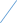 .......ไม่ได้ดำเนินการ.......อยู่ระหว่างดำเนินการ30โครงการก่อสร้างลานคอนกรีตเอนกประสงค์ภายใน อบต.175,700โอนงบประมาณ.... ...ดำเนินการแล้ว.......ไม่ได้ดำเนินการ.......อยู่ระหว่างดำเนินการ   ลำดับที่                       ชื่อโครงการ/กิจกรรมงบประมาณ   อนุมัติงบประมาณ   ใช้ไปแหล่งเงินงบประมาณ     ผลการดำเนินงาน            (   )       ปัญหา/อุปสรรค31อุดหนุนโครงการปรับปรุงหอกระจายข่าวหมู่บ้าน ม.6  62,40033,400โอนงบประมาณ... ....ดำเนินการแล้ว.......ไม่ได้ดำเนินการ.......อยู่ระหว่างดำเนินการ32อุดหนุนโครงการขยายเขตไฟฟ้าแรงต่ำ จุดที่ 2 หมู่ที่ 10 บ้านโนนสูง68,849.1768,849.17โอนงบประมาณ... ....ดำเนินการแล้ว.......ไม่ได้ดำเนินการ.......อยู่ระหว่างดำเนินการ33โครงการก่อสร้างระบบประปาหมู่บ้าน หมู่ที่ 13213,600213,000โอนงบประมาณ.... ...ดำเนินการแล้ว.......ไม่ได้ดำเนินการ.......อยู่ระหว่างดำเนินการ   ลำดับที่                       ชื่อโครงการ/กิจกรรมงบประมาณ   อนุมัติงบประมาณ   ใช้ไปแหล่งเงินงบประมาณ     ผลการดำเนินงาน            (   )       ปัญหา/อุปสรรค34ค่าออกแบบ ค่าควบคุมงาน  46,000ข้อบัญญัติ... ....ดำเนินการแล้ว.......ไม่ได้ดำเนินการ.......อยู่ระหว่างดำเนินการ35ค่าเงินชดเชยค่างานก่อสร้างตามสัญญาแบบปรับราคาได้ (ค่า k)88,400ข้อบัญญัติ... ....ดำเนินการแล้ว.......ไม่ได้ดำเนินการ.......อยู่ระหว่างดำเนินการ   ลำดับที่                       ชื่อโครงการ/กิจกรรมงบประมาณ   อนุมัติงบประมาณ   ใช้ไปแหล่งเงินงบประมาณ     ผลการดำเนินงาน            (   )       ปัญหา/อุปสรรค36อบรมให้ความรู้การผลิตอาหารสัตว์20,000ข้อบัญญัติ.......ดำเนินการแล้ว.... ...ไม่ได้ดำเนินการ.......อยู่ระหว่างดำเนินการเนื่องจากอยู่ระหว่างช่วงการแพร่ระบาดของโรคติดเชื้อไวรัสโคโรนา 2019 (COVID 19)   ลำดับที่                       ชื่อโครงการ/กิจกรรมงบประมาณ   อนุมัติงบประมาณ   ใช้ไปแหล่งเงินงบประมาณ     ผลการดำเนินงาน            (   )       ปัญหา/อุปสรรค37โครงการก่อสร้างอาคารเอนกประสงค์ศูนย์พัฒนาเด็กเล็ก อบต.หนองบัว388,000ข้อบัญญัติ.......ดำเนินการแล้ว.... ...ไม่ได้ดำเนินการ.... ...อยู่ระหว่างดำเนินการกันเงินงบประมาณ38โครงการแข่งขันกีฬาต้านยาเสพติดประจำตำบล250,000ข้อบัญญัติ.......ดำเนินการแล้ว.... ...ไม่ได้ดำเนินการ.......อยู่ระหว่างดำเนินการเนื่องจากอยู่ระหว่างช่วงการแพร่ระบาดของโรคติดเชื้อไวรัสโคโรนา 2019 (COVID 19)39ค่าใช้จ่ายโครงการปฏิบัติธรรมเฉลิมพระเกียรติ75,000ข้อบัญญัติ.......ดำเนินการแล้ว... ....ไม่ได้ดำเนินการ.......อยู่ระหว่างดำเนินการเนื่องจากอยู่ระหว่างช่วงการแพร่ระบาดของโรคติดเชื้อไวรัสโคโรนา 2019 (COVID 19)   ลำดับที่                       ชื่อโครงการ/กิจกรรมงบประมาณ   อนุมัติงบประมาณ   ใช้ไปแหล่งเงินงบประมาณ     ผลการดำเนินงาน            (   )       ปัญหา/อุปสรรค40ค่าใช้จ่ายโครงการส่งเสริมอนุรักษ์วัฒนธรรมประเพณีบุญบั้งไฟ160,000ข้อบัญญัติ.......ดำเนินการแล้ว.... ...ไม่ได้ดำเนินการ.......อยู่ระหว่างดำเนินการเนื่องจากอยู่ระหว่างช่วงการแพร่ระบาดของโรคติดเชื้อไวรัสโคโรนา 2019 (COVID 19)41โครงการประเพณีแห่เทียนพรรษา150,000ข้อบัญญัติ.......ดำเนินการแล้ว... ....ไม่ได้ดำเนินการ.......อยู่ระหว่างดำเนินการเนื่องจากอยู่ระหว่างช่วงการแพร่ระบาดของโรคติดเชื้อไวรัสโคโรนา 2019 (COVID 19)   ลำดับที่                       ชื่อโครงการ/กิจกรรมงบประมาณ   อนุมัติงบประมาณ   ใช้ไปแหล่งเงินงบประมาณ     ผลการดำเนินงาน            (   )       ปัญหา/อุปสรรค42โครงการสนับสนุนค่าใช้จ่ายในการจัดการศึกษา เช่น วัสดุ อุปกรณ์ การเรียน สื่อการเรียน การสอน เครื่องใช้จำเป็นสำหรับเด็ก207,400ข้อบัญญัติ.... ...ดำเนินการแล้ว.... ...ไม่ได้ดำเนินการ.......อยู่ระหว่างดำเนินการ43ค่าจ้างเหมาบริการรถรับ – ส่งนักเรียนศูนย์พัฒนาเด็กเล็ก490,000ข้อบัญญัติ... ....ดำเนินการแล้ว... ....ไม่ได้ดำเนินการ.......อยู่ระหว่างดำเนินการ   ลำดับที่                       ชื่อโครงการ/กิจกรรมงบประมาณ   อนุมัติงบประมาณ   ใช้ไปแหล่งเงินงบประมาณ     ผลการดำเนินงาน            (   )       ปัญหา/อุปสรรค44ค่าใช้จ่ายในการจัดการศึกษาสำหรับศูนย์พัฒนาเด็กเล็ก (ศพด.)132,240ข้อบัญญัติ.... ...ดำเนินการแล้ว.... ...ไม่ได้ดำเนินการ.......อยู่ระหว่างดำเนินการ45สนับสนุนอาหาร (เสริมนม) ศูนย์พัฒนาเด็กเล็ก/นักเรียน อนุบาล-ประถมศึกษาปีที่ 61,150,240ข้อบัญญัติ.... ...ดำเนินการแล้ว... ....ไม่ได้ดำเนินการ.......อยู่ระหว่างดำเนินการ46สนับสนุนอาหารกลางวันศูนย์พัฒนาเด็กเล็ก/นักเรียนอนุบาล-ประมศึกษาปีที่ 61,724,000ข้อบัญญัติ.... ...ดำเนินการแล้ว... ....ไม่ได้ดำเนินการ.......อยู่ระหว่างดำเนินการ   ลำดับที่                       ชื่อโครงการ/กิจกรรมงบประมาณ   อนุมัติงบประมาณ   ใช้ไปแหล่งเงินงบประมาณ     ผลการดำเนินงาน            (   )       ปัญหา/อุปสรรค47ค่าอาหารกลางวันศูนย์พัฒนาเด็กเล็กเล็ก (ศพด.) อบต.หนองบัวแก้ว597,800ข้อบัญญัติ..... ..ดำเนินการแล้ว.... ...ไม่ได้ดำเนินการ.......อยู่ระหว่างดำเนินการ48อุดหนุนโครงการส่งเสริมอนุรักษ์วัฒนธรรมประเพณีบุญบั้งไฟ20,000ข้อบัญญัติ.......ดำเนินการแล้ว.... ...ไม่ได้ดำเนินการ.......อยู่ระหว่างดำเนินการ   ลำดับที่                       ชื่อโครงการ/กิจกรรมงบประมาณ   อนุมัติงบประมาณ   ใช้ไปแหล่งเงินงบประมาณ     ผลการดำเนินงาน            (   )       ปัญหา/อุปสรรค49ค่าใช้จ่ายโครงการสัตว์ปลอดโรค คนปลอดภัยจากโรคพิษสุนัขบ้าตามพระปณิธานของศาสตราจารย์ ดร.สมเด็จพระเจ้าน้องนางเธอ เจ้าฟ้าจุฬาภรณวลัยลักษณ์ อัครราชกุมารี กรมพระศรีสวางควัฒน วรขัตติยราชนารี  40,00036,600ข้อบัญญัติ... ....ดำเนินการแล้ว.......ไม่ได้ดำเนินการ.......อยู่ระหว่างดำเนินการ50โครงการฝึกอบรมและรณรงค์คัดแยกขยะ22,000ข้อบัญญัติ.......ดำเนินการแล้ว.... ...ไม่ได้ดำเนินการ.......อยู่ระหว่างดำเนินการเนื่องจากอยู่ระหว่างช่วงการแพร่ระบาดของโรคติดเชื้อไวรัสโคโรนา 2019 (COVID 19)51วัสดุเชื้อเพลิงและหล่อลื่น40,00025,032.40ข้อบัญญัติ... ....ดำเนินการแล้ว.......ไม่ได้ดำเนินการ.......อยู่ระหว่างดำเนินการ   ลำดับที่                       ชื่อโครงการ/กิจกรรมงบประมาณ   อนุมัติงบประมาณ   ใช้ไปแหล่งเงินงบประมาณ     ผลการดำเนินงาน            (   )       ปัญหา/อุปสรรค52ค่าจัดซื้อน้ำยาเคมีพ่นหมอกควัน48,00047,000ข้อบัญญัติ..... ..ดำเนินการแล้ว.......ไม่ได้ดำเนินการ.......อยู่ระหว่างดำเนินการ53ค่าจัดซื้อทรายอะเบท90,00089,000ข้อบัญญัติ.... ...ดำเนินการแล้ว.......ไม่ได้ดำเนินการ.......อยู่ระหว่างดำเนินการ54เงินสมทบกองทุนหลักประกันสุขภาพระดับตำบลหนองบัวแก้ว100,000100,000ข้อบัญญัติ.......ดำเนินการแล้ว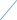 .......ไม่ได้ดำเนินการ.......อยู่ระหว่างดำเนินการ   ลำดับที่                       ชื่อโครงการ/กิจกรรมงบประมาณ   อนุมัติงบประมาณ   ใช้ไปแหล่งเงินงบประมาณ     ผลการดำเนินงาน            (   )       ปัญหา/อุปสรรค55อุดหนุนคณะกรรมการหมู่บ้าน หมู่ที่ 1-16320,000320,000ข้อบัญญัติ... ....ดำเนินการแล้ว.......ไม่ได้ดำเนินการ.......อยู่ระหว่างดำเนินการ   ลำดับที่                       ชื่อโครงการ/กิจกรรมงบประมาณ   อนุมัติงบประมาณ   ใช้ไปแหล่งเงินงบประมาณ     ผลการดำเนินงาน            (   )       ปัญหา/อุปสรรค56โครงการฝึกอบรมอนุรักษ์พันธุกรรมพืชอันเนื่องมาจากพระราชดำริสมเด็จพระกนิษฐาธิราชเจ้า กรมสมเด็จพระเทพรัตนราชสุดาฯ สยามบรมราชกุมารี30,000ข้อบัญญัติ.......ดำเนินการแล้ว.... ...ไม่ได้ดำเนินการ.....อยู่ระหว่างดำเนินการเนื่องจากอยู่ระหว่างช่วงการแพร่ระบาดของโรคติดเชื้อไวรัสโคโรนา 2019 (COVID 19)   ลำดับที่                       ชื่อโครงการ/กิจกรรมงบประมาณ   อนุมัติงบประมาณ   ใช้ไปแหล่งเงินงบประมาณ     ผลการดำเนินงาน            (   )       ปัญหา/อุปสรรค57ค่าใช้จ่ายโครงการจัดงานหนึ่งตำบลหนึ่งผลิตภัณฑ์ (otop)100,000ข้อบัญญัติ.......ดำเนินการแล้ว.... ...ไม่ได้ดำเนินการ.......อยู่ระหว่างดำเนินการเนื่องจากอยู่ระหว่างช่วงการแพร่ระบาดของโรคติดเชื้อไวรัสโคโรนา 2019 (COVID 19)58ค่าใช้จ่ายโครงการจัดเวทีประชาคมตำบลหรือออกให้บริการเคลื่อนที่  20,000ข้อบัญญัติ.......ดำเนินการแล้ว... ....ไม่ได้ดำเนินการ.......อยู่ระหว่างดำเนินการเนื่องจากอยู่ระหว่างช่วงการแพร่ระบาดของโรคติดเชื้อไวรัสโคโรนา 2019 (COVID 19)59โครงการฝึกอบรมเด็ก เยาวชน เพื่อการแก้ปัญหาการมีเพศสัมพันธ์ก่อนวัย20,000ข้อบัญญัติ.......ดำเนินการแล้ว.... ...ไม่ได้ดำเนินการ.......อยู่ระหว่างดำเนินการเนื่องจากอยู่ระหว่างช่วงการแพร่ระบาดของโรคติดเชื้อไวรัสโคโรนา 2019 (COVID 19)   ลำดับที่                       ชื่อโครงการ/กิจกรรมงบประมาณ   อนุมัติงบประมาณ   ใช้ไปแหล่งเงินงบประมาณ     ผลการดำเนินงาน            (   )       ปัญหา/อุปสรรค60โครงการฝึกอบรมทบทวนชุดปฏิบัติการจิตอาสาภัยพิบัติ90,000ข้อบัญญัติ.......ดำเนินการแล้ว.... ...ไม่ได้ดำเนินการ.......อยู่ระหว่างดำเนินการเนื่องจากอยู่ระหว่างช่วงการแพร่ระบาดของโรคติดเชื้อไวรัสโคโรนา 2019 (COVID 19)61โครงการมาตรการส่งเสริมและพัฒนาเครือข่ายด้านป้องกันการทุจริต20,000ข้อบัญญัติ.......ดำเนินการแล้ว.... ...ไม่ได้ดำเนินการ.......อยู่ระหว่างดำเนินการเนื่องจากอยู่ระหว่างช่วงการแพร่ระบาดของโรคติดเชื้อไวรัสโคโรนา 2019 (COVID 19)62โครงการฝึกอบรมอาชีพกลุ่มสตรี20,000ข้อบัญญัติ.......ดำเนินการแล้ว.... ...ไม่ได้ดำเนินการ.......อยู่ระหว่างดำเนินการเนื่องจากอยู่ระหว่างช่วงการแพร่ระบาดของโรคติดเชื้อไวรัสโคโรนา 2019 (COVID 19)   ลำดับที่                       ชื่อโครงการ/กิจกรรมงบประมาณ   อนุมัติงบประมาณ   ใช้ไปแหล่งเงินงบประมาณ     ผลการดำเนินงาน            (   )       ปัญหา/อุปสรรค63โครงการอบรมเพิ่มประสิทธิภาพกลุ่มสตรีตำบลตำบลหนองบัวแก้ว25,000ข้อบัญญัติ.......ดำเนินการแล้ว.. ..ไม่ได้ดำเนินการ.......อยู่ระหว่างดำเนินการเนื่องจากอยู่ระหว่างช่วงการแพร่ระบาดของโรคติดเชื้อไวรัสโคโรนา 2019 (COVID 19)64โครงการอบรมส่งเสริมกิจกรรมผู้สูงอายุ (ผู้สูงอายุจิตแจ่มใส ร่างกาย แข็งแรง)40,000ข้อบัญญัติ.......ดำเนินการแล้ว.... ...ไม่ได้ดำเนินการ.......อยู่ระหว่างดำเนินการเนื่องจากอยู่ระหว่างช่วงการแพร่ระบาดของโรคติดเชื้อไวรัสโคโรนา 2019 (COVID 19)65อุดหนุนที่ว่าการอำเภอพยัคภูมิพิสัย30,000ข้อบัญญัติ.......ดำเนินการแล้ว.... ...ไม่ได้ดำเนินการ.......อยู่ระหว่างดำเนินการเนื่องจากอยู่ระหว่างช่วงการแพร่ระบาดของโรคติดเชื้อไวรัสโคโรนา 2019 (COVID 19)   ลำดับที่                       ชื่อโครงการ/กิจกรรมงบประมาณ   อนุมัติงบประมาณ   ใช้ไปแหล่งเงินงบประมาณ     ผลการดำเนินงาน            (   )       ปัญหา/อุปสรรค66อุดหนุนที่ทำการปกครองอำเภอพยัคภูมิพิสัย (แก้ไขปัญหายาเสพติด)20,000ข้อบัญญัติ.......ดำเนินการแล้ว.... ...ไม่ได้ดำเนินการ.......อยู่ระหว่างดำเนินการเนื่องจากอยู่ระหว่างช่วงการแพร่ระบาดของโรคติดเชื้อไวรัสโคโรนา 2019 (COVID 19)67อุดหนุนที่ทำการปกครองอำเภอพยัคภูมิพิสัย (เพื่อเทิดทูนสถาบันพระมหากษัตริย์)10,000ข้อบัญญัติ.......ดำเนินการแล้ว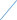 .......ไม่ได้ดำเนินการ.......อยู่ระหว่างดำเนินการ   ลำดับที่                       ชื่อโครงการ/กิจกรรมงบประมาณ   อนุมัติงบประมาณ   ใช้ไปแหล่งเงินงบประมาณ     ผลการดำเนินงาน            (   )       ปัญหา/อุปสรรค68ค่าใช้จ่ายโครงการตั้งจุดตรวจ จุดบริการประชาชน22,000ข้อบัญญัติ.... ...ดำเนินการแล้ว.......ไม่ได้ดำเนินการ.......อยู่ระหว่างดำเนินการ69วัสดุยานพาหนะและขนส่ง10,000ข้อบัญญัติ.......ดำเนินการแล้ว.... ...ไม่ได้ดำเนินการ.......อยู่ระหว่างดำเนินการเนื่องจากอยู่ระหว่างช่วงการแพร่ระบาดของโรคติดเชื้อไวรัสโคโรนา 2019 (COVID 19)70ค่าใช้จ่ายในการจัดเก็บข้อมูลความจำเป็นพื้นฐาน ของ อบต.หนองบัวแก้ว10,000ข้อบัญญัติ.......ดำเนินการแล้ว....  ...ไม่ได้ดำเนินการ.......อยู่ระหว่างดำเนินการ   ลำดับที่                       ชื่อโครงการ/กิจกรรมงบประมาณ   อนุมัติงบประมาณ   ใช้ไปแหล่งเงินงบประมาณ     ผลการดำเนินงาน            (   )       ปัญหา/อุปสรรค71ค่าตอบแทนอาสาสมัครบริบาลท้องถิ่น120,000120,000ข้อบัญญัติ.... ...ดำเนินการแล้ว.......ไม่ได้ดำเนินการ.......อยู่ระหว่างดำเนินการ   ลำดับที่                       ชื่อโครงการ/กิจกรรมงบประมาณ   อนุมัติงบประมาณ   ใช้ไปแหล่งเงินงบประมาณ     ผลการดำเนินงาน            (   )       ปัญหา/อุปสรรค72เบี้ยยังชีพผู้สูงอายุ7,734,000ข้อบัญญัติ.... ...ดำเนินการแล้ว.. ..ไม่ได้ดำเนินการ.......อยู่ระหว่างดำเนินการ73เบี้ยยังชีพผู้พิการ1,718,400ข้อบัญญัติ.... ...ดำเนินการแล้ว.... ...ไม่ได้ดำเนินการ.......อยู่ระหว่างดำเนินการ74เบี้ยยังชีพผู้ป่วยเอดส์12,000ข้อบัญญัติ... ....ดำเนินการแล้ว.... ...ไม่ได้ดำเนินการ.......อยู่ระหว่างดำเนินการ   ลำดับที่                       ชื่อโครงการ/กิจกรรมงบประมาณ   อนุมัติงบประมาณ   ใช้ไปแหล่งเงินงบประมาณ     ผลการดำเนินงาน            (   )       ปัญหา/อุปสรรค75เงินอุดหนุนองค์กรปกครองส่วนท้องถิ่น (อุดหนุนองค์การบริหารส่วนตำบลนาสีนวล)15,000ข้อบัญญัติ.... ...ดำเนินการแล้ว.. ..ไม่ได้ดำเนินการ.......อยู่ระหว่างดำเนินการ76อุดหนุนคณะกรรมการศูนย์ศิลปาชีพบ้านดอนหลี่(วันแม่)30,000ข้อบัญญัติ.... ...ดำเนินการแล้ว.... ...ไม่ได้ดำเนินการ.......อยู่ระหว่างดำเนินการเนื่องจากอยู่ระหว่างช่วงการแพร่ระบาดของโรคติดเชื้อไวรัสโคโรนา 2019 (COVID 19)   ลำดับที่                       ชื่อโครงการ/กิจกรรมงบประมาณ   อนุมัติงบประมาณ   ใช้ไปแหล่งเงินงบประมาณ     ผลการดำเนินงาน            (   )       ปัญหา/อุปสรรค77ค่าใช้จ่ายในการเลือกตั้ง309,770ข้อบัญญัติ.... ...ดำเนินการแล้ว.. ..ไม่ได้ดำเนินการ.......อยู่ระหว่างดำเนินการ78ค่าใช้จ่ายในการรังวัดที่ดินสาธารณประโยชน์60,00040,260ข้อบัญญัติ.... ...ดำเนินการแล้ว.... ...ไม่ได้ดำเนินการ.......อยู่ระหว่างดำเนินการเนื่องจากอยู่ระหว่างช่วงการแพร่ระบาดของโรคติดเชื้อไวรัสโคโรนา 2019 (COVID 19)79ค่าใช้จ่ายในการประเมินประสิทธิภาพประสิทธิผลในการประฏิบัติงานของ อบต.20,000ข้อบัญญัติ....  ...ดำเนินการแล้ว.. ..ไม่ได้ดำเนินการ.......อยู่ระหว่างดำเนินการ   ลำดับที่                       ชื่อโครงการ/กิจกรรมงบประมาณ   อนุมัติงบประมาณ   ใช้ไปแหล่งเงินงบประมาณ     ผลการดำเนินงาน            (   )       ปัญหา/อุปสรรค80จัดทำแผนที่ภาษีตำบลหนองบัวแก้ว50,000ข้อบัญญัติ.... ...ดำเนินการแล้ว.. ..ไม่ได้ดำเนินการ.......อยู่ระหว่างดำเนินการ   ลำดับที่                       ชื่อโครงการ/กิจกรรมงบประมาณ   อนุมัติงบประมาณ   ใช้ไปแหล่งเงินงบประมาณ     ผลการดำเนินงาน            (   )       ปัญหา/อุปสรรค81สำรองจ่าย200,000277,660ข้อบัญญัติ.... ...ดำเนินการแล้ว.......ไม่ได้ดำเนินการ.......อยู่ระหว่างดำเนินการ   ลำดับที่                       ชื่อโครงการ/กิจกรรมงบประมาณ   อนุมัติงบประมาณ   ใช้ไปแหล่งเงินงบประมาณ     ผลการดำเนินงาน            (   )       ปัญหา/อุปสรรค1รถบรรทุก (ดีเซล)814,000ข้อบัญญัติ.......ดำเนินการแล้ว......ไม่ได้ดำเนินการ.. ..อยู่ระหว่างดำเนินการ2เครื่องสูบน้ำแบบหอยโข่ง119,000119,000โอนงบประมาณ.... ...ดำเนินการแล้ว.... ...ไม่ได้ดำเนินการ.......อยู่ระหว่างดำเนินการ   ลำดับที่                       ชื่อโครงการ/กิจกรรมงบประมาณ   อนุมัติงบประมาณ   ใช้ไปแหล่งเงินงบประมาณ     ผลการดำเนินงาน            (   )       ปัญหา/อุปสรรค3เครื่องปรับอากาศ25,40025,300โอนงบประมาณ.... ...ดำเนินการแล้ว.... ...ไม่ได้ดำเนินการ.......อยู่ระหว่างดำเนินการ   ลำดับที่                       ชื่อโครงการ/กิจกรรมงบประมาณ   อนุมัติงบประมาณ   ใช้ไปแหล่งเงินงบประมาณ     ผลการดำเนินงาน            (   )       ปัญหา/อุปสรรค4จัดซื้อชุดเครื่องเสียงเคลื่อนที่แบบลากจูง    9,400    9,400.... ...ดำเนินการแล้ว.......ไม่ได้ดำเนินการ.......อยู่ระหว่างดำเนินการ   ลำดับที่                       ชื่อโครงการ/กิจกรรมงบประมาณ   อนุมัติงบประมาณ   ใช้ไปแหล่งเงินงบประมาณ     ผลการดำเนินงาน            (   )       ปัญหา/อุปสรรค5เครื่องปรับอากาศ50,60050,600.... ...ดำเนินการแล้ว.......ไม่ได้ดำเนินการ.......อยู่ระหว่างดำเนินการ   ลำดับที่                       ชื่อโครงการ/กิจกรรมงบประมาณ   อนุมัติงบประมาณ   ใช้ไปแหล่งเงินงบประมาณ     ผลการดำเนินงาน            (   )       ปัญหา/อุปสรรค6กล้องโทรทัศน์วงจรปิดชนิดเครือข่ายแบบมุมมองคงที่สำหรับติดตั้งภายในอาคาร46,00038,000....ดำเนินการแล้ว......ไม่ได้ดำเนินการ......อยู่ระหว่างดำเนินการ   ลำดับที่                       ชื่อโครงการ/กิจกรรมงบประมาณ   อนุมัติงบประมาณ   ใช้ไปแหล่งเงินงบประมาณ     ผลการดำเนินงาน            (   )       ปัญหา/อุปสรรค7เครื่องพ่นหมอกควัน59,00058,000....  ...ดำเนินการแล้ว.... ...ไม่ได้ดำเนินการ.......อยู่ระหว่างดำเนินการประเด็นพิจารณาคะแนนคะแนนที่ได้คะแนนที่ได้๑. ข้อมูลสภาพทั่วไปขององค์กรปกครองส่วนท้องถิ่น๒๐๒. การวิเคราะห์สภาวการณ์และศักยภาพ๑๕๓. ยุทธศาสตร์ ประกอบด้วย๖๕๓.๑ ยุทธศาสตร์ขององค์กรปกครองส่วนท้องถิ่น(๑๐)๓.๒ ยุทธศาสตร์ขององค์กรปกครองส่วนท้องถิ่นในเขตจังหวัด(๑๐)๓.๓ ยุทธศาสตร์จังหวัด(๑๐)๓.๔ วิสัยทัศน์(๕)๓.๕ กลยุทธ์(๕)๓.๖ เป้าประสงค์ของแต่ละประเด็นกลยุทธ์(๕)๓.๗ จุดยืนทางยุทธศาสตร์(๕)๓.๘ แผนงาน(๕)๓.๙ ความเชื่อมโยงของยุทธศาสตร์ในภาพรวม(๕)(๕)๓.๑๐ ผลผลิต/โครงการ(๕)(๕)รวม๑๐๐๑๐๐ประเด็นพิจารณารายละเอียดหลักเกณฑ์คะแนนเต็มคะแนนที่ได้1. ข้อมูลสภาพทั่วไปและข้อมูลพื้นฐานขององค์กรปกครองส่วนท้องถิ่นควรประกอบด้วยข้อมูลดังนี้(1) ข้อมูลเกี่ยวกับด้านกายภาพ เช่น ที่ตั้งของหมู่บ้าน/ชุมชน/ตำบล ลักษณะภูมิประเทศ ลักษณะภูมิอากาศ ลักษณะของดิน ลักษณะของแหล่งน้ำ ลักษณะของไม้/ป่าไม้ ฯลฯ ด้านการเมือง/การปกครอง เช่น เขตการปกครอง การเลือกตั้ง ฯลฯ20(3)2031. ข้อมูลสภาพทั่วไปและข้อมูลพื้นฐานขององค์กรปกครองส่วนท้องถิ่น(2) ข้อมูลเกี่ยวกับด้านการเมือง/การปกครอง เช่น เขตการปกครอง การเลือกตั้ง ฯลฯ ประชากร เช่น ข้อมูลเกี่ยวกับจำนวนประชากรและช่วงอายุและจำนวนประชากร ฯลฯ(2)21. ข้อมูลสภาพทั่วไปและข้อมูลพื้นฐานขององค์กรปกครองส่วนท้องถิ่น(3) ข้อมูลเกี่ยวกับสภาพทางสังคม เช่น การศึกษา สาธารณสุข อาชญากรรม ยาเสพติด การสังคมสงเคราะห์ ฯลฯ(2)11. ข้อมูลสภาพทั่วไปและข้อมูลพื้นฐานขององค์กรปกครองส่วนท้องถิ่น(4) ข้อมูลเกี่ยวกับระบบการบริการพื้นฐาน เช่น การคมนาคมขนส่ง การไฟฟ้า การประปา โทรศัพท์ ฯลฯ(2)21. ข้อมูลสภาพทั่วไปและข้อมูลพื้นฐานขององค์กรปกครองส่วนท้องถิ่น(5) ข้อมูลเกี่ยวกับระบบเศรษฐกิจ เช่น การเกษตร การประมง การปศุสัตว์ การบริการ การท่องเที่ยว อุตสาหกรรม การพาณิชย์/กลุ่มอาชีพ แรงงาน ฯลฯ และเศรษฐกิจพอเพียงท้องถิ่น (ด้านการเกษตรและแหล่งน้ำ)(2)21. ข้อมูลสภาพทั่วไปและข้อมูลพื้นฐานขององค์กรปกครองส่วนท้องถิ่น(6) ข้อมูลเกี่ยวกับศาสนา ประเพณี วัฒนธรรม เช่น การนับถือศาสนา ประเพณีและงานประจำปี ภูมิปัญญาท้องถิ่น ภาษาถิ่น สินค้าพื้นเมืองและของที่ระลึก ฯลฯ และอื่นๆ(2)21. ข้อมูลสภาพทั่วไปและข้อมูลพื้นฐานขององค์กรปกครองส่วนท้องถิ่น(7) ข้อมูลเกี่ยวกับทรัพยากรธรรมชาติ เช่น น้ำ ป่าไม้ ภูเขา คุณภาพของทรัพยากรธรรมชาติ ฯลฯ (2)11. ข้อมูลสภาพทั่วไปและข้อมูลพื้นฐานขององค์กรปกครองส่วนท้องถิ่น(8) การสำรวจและจัดเก็บข้อมูลเพื่อการจัดทำแผนพัฒนาท้องถิ่นหรือการใช้ข้อมูล จปฐ.(2)11. ข้อมูลสภาพทั่วไปและข้อมูลพื้นฐานขององค์กรปกครองส่วนท้องถิ่น(9) การประชุมประชาคมท้องถิ่น รูปแบบ วิธีการ และการดำเนินการประชุมประชาคมท้องถิ่น โดยใช้กระบวนการร่วมคิด ร่วมทำ ร่วมตัดสินใจ ร่วมตรวจสอบ ร่วมรับผลประโยชน์ ร่วมแก้ปัญหา ปรึกษาหารือ แลกเปลี่ยนเรียนรู้ เพื่อแก้ไขปัญหาสำหรับการพัฒนาท้องถิ่นตามอำนาจหน้าที่ขององค์กรปกครองส่วนท้องถิ่น(3)32. การวิเคราะห์สภาวการณ์และศักยภาพควรประกอบด้วยข้อมูลดังนี้(1) การวิเคราะห์ที่ควบคลุมความเชื่อมโยง ความสอดคล้องยุทธศาสตร์จังหวัด ยุทธศาสตร์การพัฒนาขององค์กรปกครองส่วนท้องถิ่นในเขตจังหวัด ยุทธศาสตร์ขององค์กรปกครองส่วนท้องถิ่น นโยบายของผู้บริหารท้องถิ่น รวมถึงความเชื่อมโยงแผนยุทธศาสตร์ชาติ 20 ปี แผนพัฒนาเศรษฐกิจและสังคมแห่งชาติ และ Thailand 4.015(2)22. การวิเคราะห์สภาวการณ์และศักยภาพ(2) การวิเคราะห์การใช้ผังเมืองรวมหรือผังเมืองเฉพาะและการบังคับใช้ผลของการบังคับใช้ สภาพการณ์ที่เกิดขึ้นต่อการพัฒนาท้องถิ่น(1)1ประเด็นพิจารณารายละเอียดหลักเกณฑ์คะแนนเต็มคะแนนที่ได้2. การวิเคราะห์สภาวการณ์และศักยภาพ(3) การวิเคราะห์ทางสังคม เช่น ด้านแรงงาน การศึกษา สาธารณสุข ความยากจน อาชญากรรม ปัญหายาเสพติด เทคโนโลยี จารีต ประเพณี วัฒนธรรม ภูมิปัญญาท้องถิ่น เป็นต้น(2)22. การวิเคราะห์สภาวการณ์และศักยภาพ(4) การวิเคราะห์ทางเศรษฐกิจ ข้อมูลด้านรายได้ครัวเรือน การส่งเสริมอาชีพ กลุ่มอาชีพ กลุ่มทางสังคม การพัฒนาอาชีพและกลุ่มต่างๆ สภาพทางเศรษฐกิจและความเป็นอยู่ทั่วไป เป็นต้น(2)22. การวิเคราะห์สภาวการณ์และศักยภาพ(5) การวิเคราะห์สิ่งแวดล้อม พื้นที่สีเขียว ธรรมชาติต่างๆ ทางภูมิศาสตร์ กระบวนการหรือสิ่งที่เกิดขึ้น การประดิษฐ์ที่มีผลต่อสิ่งแวดล้อมและการพัฒนา(2)12. การวิเคราะห์สภาวการณ์และศักยภาพ(6) ผลการวิเคราะห์ศักยภาพเพื่อประเมินสถานภาพการพัฒนาในปัจจุบันและโอกาสการพัฒนาในอนาคตของท้องถิ่น ด้วยเทคนิค SWOT Analysis ที่ส่งผลต่อการดำเนินงานได้แก่ S-Strength    (จุดแข็ง) W-Weaknrss (จุดอ่อน) O-Opportonity (โอกาส) และ T-Threat (อุปสรรค)(2)22. การวิเคราะห์สภาวการณ์และศักยภาพ(7) สรุปประเด็นปัญหาและความต้องการของประชาชนเชิงพื้นที่ มีการนำเสนอปัญหา ค้นหาสาเหตุของปัญหาหรือสมมุติฐานของปัญหา แนวทางการแก้ไขปัญหาหรือวิธีการแก้ไขปัญหา การกำหนดวัตถุประสงค์เพื่อแก้ไขปัญหา(2)22. การวิเคราะห์สภาวการณ์และศักยภาพ(8) สรุปผลการดำเนินงานตามงบประมาณที่ได้รับ และการเบิกจ่ายงบประมาณ ในปีงบประมาณ พ.ศ. 2557 -2560 เช่น สรุปสถานการณ์การพัฒนา การตั้งงบประมาณ การเบิกจ่ายงบประมาณ การประเมินผลการนำแผนพัฒนาท้องถิ่นไปปฏิบัติในเชิงปริมาณ และการประเมินประสิทธิผลของแผนพัฒนาท้องถิ่นในเชิงคุณภาพ(1)12. การวิเคราะห์สภาวการณ์และศักยภาพ(9) ผลที่ได้รับจากการดำเนินงานในปีงบประมาณ พ.ศ.2557-2560 เช่น ผลที่ได้รับ/ผลที่สำคัญ ผลกระทบ และสรุปปัญหาอุปสรรคการดำเนินงานที่ผ่านมาและแนวทางการแก้ไข ปีงบประมาณ พ.ศ.2557-2560(1)13. ยุทธศาสตร์3.1 ยุทธศาสตร์ขององค์กรปกครองส่วนท้องถิ่น3.2 ยุทธศาสตร์ขององค์กรปกครองส่วนท้องถิ่นในเขตจังหวัด3.3 ยุทธศาสตร์จังหวัดควรประกอบด้วยข้อมูลดังนี้สอดคล้องกับสภาพสังคม เศรษฐกิจ สิ่งแวดล้อมของท้องถิ่น ประเด็นปัญหาการพัฒนาและแนวทางการพัฒนาที่สอดคล้องกับยุทธศาสตร์ขององค์กรปกครองส่วนท้องถิ่น และเชื่อมโยงหลักประชารัฐ แผนยุทธศาสตร์ชาติ 20 ปี แผนพัฒนาเศรษฐกิจและสังคมแห่งชาติ และ Thailand 4.065(10)83. ยุทธศาสตร์3.1 ยุทธศาสตร์ขององค์กรปกครองส่วนท้องถิ่น3.2 ยุทธศาสตร์ขององค์กรปกครองส่วนท้องถิ่นในเขตจังหวัด3.3 ยุทธศาสตร์จังหวัดสอดคล้องและเชื่อมโยงกับสภาพสังคม เศรษฐกิจ สิ่งแวดล้อมของท้องถิ่น และยุทธศาสตร์จังหวัด และเชื่อมโยงหลักประชารัฐ แผนยุทธศาสตร์ชาติ 20 ปี แผนพัฒนาเศรษฐกิจและสังคมแห่งชาติ และ Thailand 4.0 (10)83. ยุทธศาสตร์3.1 ยุทธศาสตร์ขององค์กรปกครองส่วนท้องถิ่น3.2 ยุทธศาสตร์ขององค์กรปกครองส่วนท้องถิ่นในเขตจังหวัด3.3 ยุทธศาสตร์จังหวัดสอดคล้องกับแผนพัฒนาเศรษฐกิจและสังคมแห่งชาติ แผนการบริหารราชการแผ่นดิน นโยบาย/ยุทธศาสตร์ คสช. และนโยบายรัฐบาลหลักประชารัฐ แผนยุทธศาสตร์ชาติ 20 ปี และ       Thailand 4.0(10)8ประเด็นพิจารณารายละเอียดหลักเกณฑ์คะแนนเต็มคะแนนที่ได้3. ยุทธศาสตร์ (ต่อ)3.4 วิสัยทัศน์3.5 กลยุทธ์3.6 เป้าประสงค์ของแต่ละประเด็นกลยุทธ์3.7 จุดยืนทางยุทธศาสตร์(Positioning)3.8 แผนงาน3.9 ความเชื่อมโยงของยุทธศาสตร์ในภาพรวม3.10 ผลผลิต/โครงการ  วิสัยทัศน์ ซึ่งมีลักษณะแสดงสถานภาพที่องค์กรปกครองส่วนท้องถิ่นต้องการจะเป็นหรือบรรลุถึงอนาคตอย่างชัดเจน สอดคล้องกับโอกาสและศักยภาพที่เป็นลักษณะเฉพาะขององค์กรปกครองส่วนท้องถิ่น และสัมพันธ์กับโครงการพัฒนาท้องถิ่น(5)53. ยุทธศาสตร์ (ต่อ)3.4 วิสัยทัศน์3.5 กลยุทธ์3.6 เป้าประสงค์ของแต่ละประเด็นกลยุทธ์3.7 จุดยืนทางยุทธศาสตร์(Positioning)3.8 แผนงาน3.9 ความเชื่อมโยงของยุทธศาสตร์ในภาพรวม3.10 ผลผลิต/โครงการ  แสดงให้เห็นช่องทาง วิธีการ ภารกิจหรือสิ่งที่ต้องทำตามอำนาจหน้าที่ขององค์กรปกครองส่วนท้องถิ่นที่จะนำไปสู่การบรรลุวิสัยทัศน์ หรือแสดงให้เห็นถึงความชัดเจนในสิ่งที่จะดำเนินการให้บรรลุวิสัยทัศน์นั้น(5)43. ยุทธศาสตร์ (ต่อ)3.4 วิสัยทัศน์3.5 กลยุทธ์3.6 เป้าประสงค์ของแต่ละประเด็นกลยุทธ์3.7 จุดยืนทางยุทธศาสตร์(Positioning)3.8 แผนงาน3.9 ความเชื่อมโยงของยุทธศาสตร์ในภาพรวม3.10 ผลผลิต/โครงการ  เป้าประสงค์ของแต่ละประเด็นกลยุทธ์มีความสอดคล้องและสนับสนุนต่อกลยุทธ์ที่จะเกิดขึ้น มุ่งหมายสิ่งหนึ่งสิ่งใดที่ชัดเจน(5)43. ยุทธศาสตร์ (ต่อ)3.4 วิสัยทัศน์3.5 กลยุทธ์3.6 เป้าประสงค์ของแต่ละประเด็นกลยุทธ์3.7 จุดยืนทางยุทธศาสตร์(Positioning)3.8 แผนงาน3.9 ความเชื่อมโยงของยุทธศาสตร์ในภาพรวม3.10 ผลผลิต/โครงการ  ความมุ่งมั่นอันแน่วแน่ในการวางแผนพัฒนาท้องถิ่น เพื่อให้บรรลุวิสัยทัศน์ขององค์กรปกครองส่วนท้องถิ่น ซึ่งเกิดจากศักยภาพของพื้นที่จริง ที่จะนำไปสู่ผลสำเร็จทางยุทธศาสตร์(5)43. ยุทธศาสตร์ (ต่อ)3.4 วิสัยทัศน์3.5 กลยุทธ์3.6 เป้าประสงค์ของแต่ละประเด็นกลยุทธ์3.7 จุดยืนทางยุทธศาสตร์(Positioning)3.8 แผนงาน3.9 ความเชื่อมโยงของยุทธศาสตร์ในภาพรวม3.10 ผลผลิต/โครงการ  แผนงานหรือจุดมุ่งหมายเพื่อการพัฒนาในอนาคต กำหนดจุดมุ่งหมายในเรื่องใดเรื่องหนึ่งหรือแผนงานที่เกิดจากเป้าประสงค์ ตัวชี้วัด ค่าเป้าหมาย กลยุทธ์ จุดยืนทางยุทธศาสตร์และยุทธศาสตร์ขององค์กรปกครองส่วนท้องถิ่นที่มีความชัดเจน นำไปสู่การจัดทำโครงการพัฒนาท้องถิ่นในแผนพัฒนาท้องถิ่นสี้ปี โดยระบุแผนงานและความเชื่อมโยงดังกล่าว(5)43. ยุทธศาสตร์ (ต่อ)3.4 วิสัยทัศน์3.5 กลยุทธ์3.6 เป้าประสงค์ของแต่ละประเด็นกลยุทธ์3.7 จุดยืนทางยุทธศาสตร์(Positioning)3.8 แผนงาน3.9 ความเชื่อมโยงของยุทธศาสตร์ในภาพรวม3.10 ผลผลิต/โครงการ  ความเชื่อมโยงองค์รวมที่นำไปสู่การพัฒนาท้องถิ่นที่เกิดผลผลิต/โครงการจากแผนยุทธศาสตร์ชาติ 20 ปี แผนพัฒนาเศรษฐกิจแลละสังคมแห่งชาติ ฉบับที่ 12 Thailand 4.0 แผนพัฒนาภาค/แผนพัฒนากลุ่มจังหวัด/แผนพัฒนาจังหวัด ยุทธศาสตร์การพัฒนาขององค์กรปกครองส่วนท้องถิ่นในเขตจังหวัดและยุทธศาสตร์ขององค์กรปกครองส่วนท้องถิ่น(5)43. ยุทธศาสตร์ (ต่อ)3.4 วิสัยทัศน์3.5 กลยุทธ์3.6 เป้าประสงค์ของแต่ละประเด็นกลยุทธ์3.7 จุดยืนทางยุทธศาสตร์(Positioning)3.8 แผนงาน3.9 ความเชื่อมโยงของยุทธศาสตร์ในภาพรวม3.10 ผลผลิต/โครงการ  ผลผลิต/โครงการ เป็นผลผลิตที่เป็นชุดหรือเป็นโครงการที่เป็นชุด กลุ่มหรืออันหนึ่งอันเดียวกัน ลักษณะเดียวกัน เป็นต้น เพื่อนำไปสู่การจัดทำโครงการเพื่อพัฒนาท้องถิ่นในแผนพัฒนาท้องถิ่นสี่ปีอย่างถูกต้องและครบถ้วน(5)4รวมคะแนนรวมคะแนน10084จำนวนสมาชิกระดับการศึกษาระดับการศึกษาระดับการศึกษาระดับการศึกษาระดับการศึกษาระดับการศึกษาจำนวนสมาชิกประถมศึกษามัธยมศึกษาตอนต้นมัธยมศึกษาตอนปลายอนุปริญญาหรือเทียบเท่าปริญญาตรีสูงกว่าปริญญาตรีชาย     25  คน1923-1-หญิง      7   คน5-1---รวม      32  คน2424-1-คณะผู้บริหารระดับการศึกษานายกองค์การบริหารส่วนตำบลมัธยมศึกษาตอนปลายรองนายกองค์การบริหารส่วนตำบลป.ตรีรองนายกองค์การบริหารส่วนตำบลมัธยมศึกษาตอนปลายเลขานุการนายกองค์การบริหารส่วนตำบลมัธยมศึกษาตอนปลายลำดับที่ชื่อ – สกุลตำแหน่งผู้บริหาร/สมาชิกเขตเลือกตั้ง (หมู่ที่)1นายสุรัตน์  เสียมไธสงนายก อบต.-2นายสิงห์  พลคำมากรอง นายก อบต.-3นายแสวง  บุตรราชรอง นายก อบต.-4นายสมาน มาฤทธิ์เลขานุการ นายก อบต.-5นายสุรัตน์  จันทร์สระบัวประธานสภาฯ46นายสำเริง  แก้วอ่อนตารองประธานสภาฯ97นายสมทบ  หงส์พิลาเลขานุการสภาฯ168นางอุทร  ชาธงชัยส.อบต.19นายร่วม  ทองแช่มส.อบต.1 (เสียชีวิต)10นางทองสุข  พลอามาตย์ส.อบต.211นายอุดม  อาภรแก้วส.อบต.212นายสมพงษ์  ประกอบส.อบต.313นายเกรียง   ธรรมมิภักดิ์ส.อบต.314นายน้อย    แสงตาส.อบต.๔(เสียชีวิต)15นายศุภชัย  ชาชำนาญส.อบต.5(ลาออก)16นายสมัย  แก้วใสส.อบต.517นางมลิวรรณ  บุตรศรีส.อบต.618นายสมพงษ์   แข็งแรงส.อบต.619นางคำกอง   มาบิดาส.อบต.720นายบุญเหรียญ  ปริพลส.อบต.721นายอรัญ   ธรรมสุนาส.อบต.822นางหวัน  จันทะโยธาส.อบต.823นางจันทร์เพ็ญ  บุญอุดมส.อบต.924นายณรงค์   แก้วสวดดงส.อบต.10(เสียชีวิต)25นายประเสริฐ  พูลวงษ์ส.อบต.1026นายสงกราน  พิมพ์ดีส.อบต.1127นายวัชรินทร์  พิมพ์ภักดีส.อบต.1128นายบุดดี  มะเมียส.อบต.1229นายอุทัย   ทุมจีนส.อบต.1230นายคำสาย  ปริพลส.อบต.1331นายสุทธิชัย   พันนาสีส.อบต.13 (เสียชีวิต)32นายสนอง  ภักดีแดงส.อบต.1433นายไสว  ภาระจ่าส.อบต.1434นายบุญตา  สว่างจิตรส.อบต.1535นางสุข   ทองสุขส.อบต.1536นายคำพันธ์  แก้วอาจส.อบต.16หมู่ที่ชื่อหมู่บ้านจำนวนครัวเรือนจำนวนประชากร ( คน )จำนวนประชากร ( คน )จำนวนประชากร ( คน )จำนวนประชากร ( คน )จำนวนประชากร ( คน )จำนวนประชากร ( คน )จำนวนประชากร ( คน )จำนวนประชากร ( คน )จำนวนประชากร ( คน )หมู่ที่ชื่อหมู่บ้านจำนวนครัวเรือนปี ๒๕๖๒ปี ๒๕๖๒ปี ๒๕๖๒ปี ๒๕๖๓ปี ๒๕๖๓ปี ๒๕๖๓ปี ๒๕๖๔ปี ๒๕๖๔ปี ๒๕๖๔หมู่ที่ชื่อหมู่บ้านจำนวนครัวเรือนชายหญิงรวมชายหญิงรวมชายหญิงรวม1๒345678910111213141516บ้านสระสี่เหลี่ยมบ้านเก่าน้อยบ้านสระแคนใต้บ้านหนองแสงบ้านหนองบัวแก้วบ้านหนองบัวน้อยบ้านหนองสองห้องบ้านหนองคูบ้านดอนหลี่บ้านโนนสูงบ้านป่าชาดบ้านหนองทุ่มยาวบ้านโนนลำเตาบ้านโนนเพ็กพัฒนาบ้านดอนกลางบ้านหนองบัวแก้ว๙๐๑๒๐๗๑๑๖๒๙๔๑๒๕๑๗๐๙๗๑๒๓๘๘๑๑๓๔๙๔๓๖๘๙๒๖๙162232123333182258346199244154231106751142091221812151333411352582871772431732301058811522314434344725667431751663337648732746121116322943226615023212332918025834620324715323110777117210118179217132347137257290180246170228106901202131453384492556763175156363834933234592131672374232631672291213251812563462022411572321047711621111-18221512734313426029418324517322810392118214140349444248668315516640385486330460207169234425258รวมรวม๑,๕๗๔3,0903,0486,1383,0903,0576,1473,0833,0516,134อายุชายหญิงรวมน้อยกว่า  1   ปีระหว่าง  1  –  5  ปีระหว่าง  6  –  9  ปีระหว่าง  10 – 14 ปีระหว่าง  15 – 18 ปีระหว่าง  19 – 24 ปีระหว่าง  25 – 30 ปีระหว่าง  31 – 35 ปีระหว่าง  36 – 40 ปีระหว่าง  41 – 45 ปีระหว่าง  46 – 50 ปีระหว่าง  51 – 55 ปีระหว่าง  56 – 60 ปีระหว่าง  61 – 65 ปีระหว่าง  66 – 70 ปีระหว่าง  71 – 75 ปีระหว่าง  76 – 80 ปีระหว่าง  81 – 85 ปีระหว่าง  86 – 90 ปีระหว่าง  91 – 95 ปีระหว่าง  96 – 100 ปี      มากกว่า  100 ปี381441451851682552842202402562922351791781017851211051-171231301591672482831942272592862441861911301044738186--55267275344335503567414467515578479365369231182985328111-ที่ชื่อศูนย์พัฒนาเด็กเล็กจำนวนเด็กนักเรียน  (คน)(ข้อมูล ณ วันที่10 มิ.ย.256๒)หมายเหตุ1ศูนย์พัฒนาเด็กเล็ก อบต.หนองบัวแก้ว ๙๕ที่ชื่อ  โรงเรียนจำนวนนักเรียนจำนวนนักเรียนจำนวนนักเรียนจำนวนนักเรียนจำนวนนักเรียนจำนวนนักเรียนจำนวนนักเรียนจำนวนนักเรียนที่ชื่อ  โรงเรียนอนุบาลป.1ป.2ป.3ป.4ป.5ป.6รวม1โรงเรียนบ้านโนนสูงดอนหลี่๓๒๑๑๑๙๑๑๑๙๑๕๑๒๑๑๙2โรงเรียนบ้านหนองบัวแก้ว๑๙๑๑๑๐๑๓๖๘๑๑๗๘ 3โรงเรียนบ้านหนองบัวคูสองห้อง๒๐๘๑๓๑๕๙๒๑๑๑๙๗4โรงเรียนบ้านหนองแสงทุ่มยาว๑๔๘๑๒๗๑๓๖๘๖๘5โรงเรียนบ้านเก่าน้อยป่าชาดโนเพ็ก๕๖๘๙๔๗๑๔๐รวมรวม90446255515743502หมู่ที่ชื่อหมู่บ้านจำนวนครัวเรือนหมู่ที่ชื่อหมู่บ้านพ.ศ.256๔หมู่ที่ชื่อหมู่บ้านเม.ย.1.2.3.4.5.6.7.8.9.10.11.12.13.14.15.16.บ้านสระสี่เหลี่ยมบ้านเก่าน้อยบ้านสระแคนใต้บ้านหนองแสงบ้านหนองบัวแก้วบ้านหนองบัวน้อยบ้านหนองสองห้องบ้านหนองคูบ้านดอนหลี่บ้านโนนสูงบ้านป่าชาดบ้านหนองทุ่มยาวบ้านโนนลำเตาบ้านโนนเพ็กพัฒนาบ้านดอนกลางบ้านหนองบัวแก้ว90120711629412517097123881134943689269รวมรวม1,574ประเภทจำนวนชื่อสถานที่ตั้ง1.วัด2. สำนักสงฆ์๑๒  แห่งไม่มี1.    วัดบ้านดอนหลี่2.    วัดบ้านหนองบัวน้อย3.    วัดธาตุชุมพร (บ้านหนองแสง)4.    วัดบ้านเก่าน้อย5.    วัดบ้านป่าชาด6.    วัดหนองคูธรรมคุณวัดบ้านหนองบัวแก้ววัดบ้านสองห้องวัดบ้านสระแคนใต้๑๐.วัดบ้านสระสี่เหลี่ยม๑๑.วัดบ้านโนนสูง๑๒.วัดบ้านหนองทุ่มยาวหมู่ที่  9หมูที่ 6หมู่ที่ 4หมู่ที่ 2 หมู่ที่ 11หมู่ที่ 8หมู่ที่ 5หมู่ที่ 7หมู่ที่ 3หมู่ที่ 1 หมู่ที่ 10 หมู่ที่ 12ดานสถานการณ์ภาพแวดล้อมภายนอกที่เกี่ยวข้องขอบขายและปริมาณของปัญหา/ความต้องการพื้นที่เปาหมาย/กลุ่มเป้าหมายความคาดหวังและแนวโนมอนาคต๑. ด้านโครงการสร้างพื้นฐาน๑) ขาดแคลนแหล่งน้ำในการเกษตรและน้ำประปาสำหรับอุปโภค-บริโภคยังไม่พอเพียงและยังไม่ได้มาตรฐาน- แหล่งน้ำและน้ำประปาในการอุปโภค-บริโภค- ในเขตองค์การบริหารส่วนตำบล- ประชาชนมีแหล่งน้ำและมีน้ำประปาใช้อย่างพอเพียงมีคุณภาพตามมาตรฐานมากขึ้น๑. ด้านโครงการสร้างพื้นฐาน๒) ไฟฟ้าส่องสว่างทางและที่สาธารณะยังไม่สามารถดำเนินการครอบคลุมพื้นที่ได้ทั้งหมด- ไฟฟ้า- ทางและที่สาธารณะในเขตองค์การบริหารส่วนตำบล- ทางและที่สาธารณะมีแสงสว่างเพียงพอประชาชนได้รับความสะดวกในการสัญจรไปมาและป้องกันการเกิดอาชญากรรมได้๑. ด้านโครงการสร้างพื้นฐาน๓) ชุมชนขยายมากขึ้นระบบระบายน้ำยังไม่เพียงพอ เกิดการอุดตัน ส่งกลิ่นเหม็นก่อความรำคาญ- ราง/ท่อระบายน้ำ- พื้นที่ในเขตองค์การบริหารส่วนตำบล- มีรางระบายน้ำสามารถระบายน้ำได้สะดวก ไม่อุดตัน ไม่ส่งกลิ่นเหม็นก่อความรำคาญ๑. ด้านโครงการสร้างพื้นฐาน๔) ประชาชนต้องการเส้นทางในการสัญจรไปมาเพิ่มมากขึ้นและองค์การบริหารส่วนตำบลไม่สามารถดำเนินการได้เนื่องจากพื้นที่ยังไม่เป็นที่สาธารณะจะดำเนินการได้ก็ต่อเมื่อต้องเป็นที่สาธารณะ  - เส้นทางคมนาคม- เส้นทางคมนาคมที่เป็นสาธารณะและประชาชนมีความต้องการให้ดำเนินการ- มีเส้นทางในการคมนาคมเพียงพอและ ประชาชนได้รับความสะดวกในการสัญจรไปมา๒. ด้านงานส่งเสริมคุณภาพชีวิต๑) มีการระบาดของโรคอุบัติใหม่ โรคระบาด โรคติดต่อ- ด้านสาธารณสุข- ในเขตองค์การบริหารส่วนตำบลในพื้นที่ไม่มีการระบาดของโรคอุบัติใหม่  ดรคระบาด  โรคติดต่อ๒. ด้านงานส่งเสริมคุณภาพชีวิต๒) ประชาชนในพื้นที่ป่วยเป็นโรคเรื้อรังแนวโน้มที่เพิ่มขึ้น เช่น เบาหวาน  ความดัน- ด้านสาธารณสุข- ประชาชนกลุ่มเสี่ยงและผู้ป่วย๒. ด้านงานส่งเสริมคุณภาพชีวิต๓) ปริมาณขยะและน้ำเสียเพิ่มมากขึ้น- ด้านสาธารณสุข- ในเขตองค์การบริหารส่วนตำบล- ปริมาณขยะและน้ำเสียถูกกำจัดให้หมดด้วยวิธีการที่ถูกต้อง๒. ด้านงานส่งเสริมคุณภาพชีวิต๔) ประชาชนบริโภคอาหารที่ปลอดภัย- ด้านสาธารณสุข- ประชาชนในเขตองค์การบริหารส่วนตำบล- ประชาชนทราบและสามารถเลือกบริโภคอาหารที่ปลอดภัยได้ถูกต้องดานสถานการณ์ภาพแวดล้อมภายนอกที่เกี่ยวข้องขอบขายและปริมาณของปัญหา/ความต้องการพื้นที่เปาหมาย/กลุ่มเป้าหมายความคาดหวังและแนวโนมอนาคต๒. ด้านงานส่งเสริมคุณภาพชีวิต๕) ประชาชนในพื้นที่บางรายมีที่อยู่อาศัยไม่มั่นคงแข็งแรง- ที่อยู่อาศัย- ประชาชนในพื้นที่ที่ได้รับความเดือนร้อนเรื่องที่อยู่อาศัย- ประชาชนในพื้นที่ได้รับความช่อยเหลือซ่อมแซมที่อยู่อาศัยให้มั่งคงแข็งแรง ๒. ด้านงานส่งเสริมคุณภาพชีวิต๖) มีการขยายตัวของประชากรเพิ่มมากขึ้นทำให้เกิดการขยายตัวของอาคารบ้านเรือนทำให้เกิดเป็นชุมชนแออัด  - ประชากร- พื้นที่ในเขตองค์การบริหารส่วนตำบล- ควบคุมการก้อสร้างอาคารบ้านเรือนการพิจารณาออกใบอนุญาตเพื่อไม่เกิดปัญหาจากการก่อสร้างอาคาร๒. ด้านงานส่งเสริมคุณภาพชีวิตประชาชนบางครัวเรือนบริโภค-บริโภคน้ำที่ยังไม่สะอาดและมีสิ่งเจือปน เช่น จากน้ำฝน น้ำที่ไม่ได้คุณภาพ มีตะกอน - การอุปโภค-บริโภค- ประชาชนในเขตองค์การบริหารส่วนตำบล- ประชาชนบริโภคน้ำที่สะอาดถูกสุขลักษณะการศึกษาสื่อการเรียนการสอนยังไม่พอเพียง เด็กนักเรียนไม่ได้รับการศึกษาต่อในระดับที่สูงกว่าขั้นพื้นฐาน และขาดงบประมาณในการศึกษา ครอบครัวยากจน   - สังคมในชุมชน- เด็กนักเรียนในเขตองค์การบริหารส่วนตำบล- มีสื่อการเรียนการสอนที่พอเพียง  เด็กนักเรียนได้รับารศึกษาที่สูงขึ้น มีงบประมาณในการศึกษาเล่าเรียน๒) เด็กและผู้สูงอายุบางครอบครัว ผู้สูงอายุอยู่ตามลำพัง และรับภาระในการดูแลเด็ก- สังคมในชุมชน- ผู้สูงอายุและเด็กในเขตองค์การบริหารส่วนตำบล- ผู้สูงอายุและเด็กได้รับการดูแลที่ดี๓) ผู้พิการไม่ได้รับความช่วยเหลือในดำรงชีวิต- สังคมในชุมชน- ผู้พิการในเขตองค์การบริหารส่วนตำบล- ผู้พิการได้รับความช่วยเหลือในการดำรงชีวิตและทั่วถึงเยาวชนและวัยรุ่นติดเกมส์ สิ่งลามก  บุหรี่ เหล้า สาเสพติด และท้องก่อนวัยอันสมควร    - สังคมในชุมชน- เยาวชนและวัยรุ่นในเขตองค์การบริหารส่วนตำบล- เยาวชนและวัยรุ่นมีอนาคตที่ดีประชาชนกรอายุตั้งแต่ ๓๕ ขึ้นไป  ไม่ได้ตรวจสุขภาพประจำปี จำนวน  ๒๙๑ คน	- สังคมในชุมชน- ประชาชนในเขตองค์การบริหารส่วนตำบลที่อายุ ๓๕  ขึ้นไป- ประชาชนที่อายุ ๓๕ ขึ้นไปได้รับการตรวจสุขภาพทุกคน ประชากรที่สูบบุหรี่ จำนวน ๓๐๐ คนดื่มสุรา จำนวน ๑๗๑ คน- สังคมในชุมชน- ประชาชนที่สูบบุหรี่และดื่มสุรา- ประชาชนเลิกสูบบุหรี่และเลิกดื่มสุราดานสถานการณ์ภาพแวดล้อมภายนอกที่เกี่ยวข้องขอบขายและปริมาณของปัญหา/ความต้องการพื้นที่เปาหมาย/กลุ่มเป้าหมายความคาดหวังและแนวโนมอนาคต๓. ด้านการวางแผน การส่งเสริมการลงทุน พาณิชยกรรมและการท่องเที่ยว๑) ประชาชนไม่มีการวางแผนในการดำเนินงาน- การวางแผน- ประชาชนในเขตองค์การบริหารส่วนตำบล- ประชาชนสามารถวางแผนการดำเนินงานได้เอง๓. ด้านการวางแผน การส่งเสริมการลงทุน พาณิชยกรรมและการท่องเที่ยว๒) ขาดแหล่งเงินลงทุนในการทำกิจการและประกอบอาชีพ- การลงทุน- ประชาชนในเขตองค์การบริหารส่วนตำบล- มีแหล่งเงินทุนในการทำกิจการและประกอบอาชีพ๓. ด้านการวางแผน การส่งเสริมการลงทุน พาณิชยกรรมและการท่องเที่ยว๓) ประชาชนขาดสถานที่จำหน่ายสินค้า- การพาณิชย  กรรม- ร้านค้าแผลงลอย- ร้านค้าแผงลอยมีสถานที่ในการขายจำหน่ายสินค้า๓. ด้านการวางแผน การส่งเสริมการลงทุน พาณิชยกรรมและการท่องเที่ยว๔) ผลผลิตทางการเกษตรราคาตกต่ำระยะทางในการขนส่งผลผลิตไกลจากแหล่งรับซื้อ - การพาณิชย  กรรม- เกษตรกรในพื้นที่- ผลผลิตมีราคาสูงขึ้น๓. ด้านการวางแผน การส่งเสริมการลงทุน พาณิชยกรรมและการท่องเที่ยว๕) ค่าแรงต่ำค่าครองชีพสูงขาดแคลนการจ้างงาน- การพาณิชย  กรรม- ผู้ประกอบอาชีพรับจ้าง- ค่าแรงสูงขึ้นเหมาะสมกับค่าครองชีพ มีการจ้างงานมากขึ้น๓. ด้านการวางแผน การส่งเสริมการลงทุน พาณิชยกรรมและการท่องเที่ยวครัวเรือนมีรายได้เฉลี่ยต่อปี ต่ำกว่า ๓๐,๐๐๐ บาท   จำนวน ๙ ครัวเรือน   - การพาณิชย  กรรม- ประชาชนที่มีรายได้ต่ำกว่าเกณฑ์มาตรฐาน- ไม่มีครัวที่ตกเกณฑ์มาตรฐานรายได้๓. ด้านการวางแผน การส่งเสริมการลงทุน พาณิชยกรรมและการท่องเที่ยว๗) ในเขตองค์การบริหารส่วนตำบลไม่มีแหล่งท่องเที่ยวและกิจกรรมการท่องเที่ยว- การท่องเที่ยว- ในเขตองค์การบริหารส่วนตำบล- มีแหล่งทองเที่ยวในเขตองค์การบริหารส่วนตำบลและส่งเสริมกิจกรรมการท่องเที่ยวเพิ่มมากขึ้น๔. ด้านการจัดระเบียบชุมชนและการรักษาความสงบเรียบร้อย๑) การจราจรบนถนนมีเพิ่มมากขึ้นอาจทำให้เกิดอุบัติเหตุขึ้นได้- การจราจรประชาชนที่สัญจรไปมาบนถนนมีระบบควบคุมการจราจร เช่น ติดตั้งสัญญาณไกระพริบเพื่อเตือนให้ระมัดระวัง๔. ด้านการจัดระเบียบชุมชนและการรักษาความสงบเรียบร้อย๒) มีการทำลายและลักขโมยทรัพย์สินของประชาชนและราชการรวมทั้งเกิดการทะเลาะวิวาทกันในชุมชน - การรักษาความปลอดภัยในชีวิตและทรัพย์สินของประชาชน- ประชาชนและส่วนราชการ- มีการป้องกันและรักษาความปลอดภัยในชีวิตและทรัพย์สินของประชาชนละส่วนราชการ เช่น การติดตั้งกล้องวงจรปิด  การให้ผู้นำ อปพร. ควบคุมและระงับเหตุทะเลาวิวาทดานสถานการณ์ภาพแวดล้อมภายนอกที่เกี่ยวข้องขอบขายและปริมาณของปัญหา/ความต้องการพื้นที่เปาหมาย/กลุ่มเป้าหมายความคาดหวังและแนวโนมอนาคต๕. ด้านการบริหารจัดการและการอนุรักษ์ทรัพยากรธรรมชาติและสิ่งแวดล้อม๓) เป็นพื้นที่ที่มีดินเค็มและน้ำใต้ดินเป็นน้ำเค็มหรือมีรสกร่อย ไม่สามารถใช้ในการเกษตรและอุปโภค-บริโภคได้- ดินและน้ำใต้ดิน- พื้นที่ในเขตองค์การบริหารส่วนตำบล- ปัญหาเรื่องดินเค็มลดลง จัดหาแหล่งน้ำจากแหล่งอื่นเพิ่มมากขึ้น  ๕. ด้านการบริหารจัดการและการอนุรักษ์ทรัพยากรธรรมชาติและสิ่งแวดล้อม๔) มีปัญหาเรื่องขยะและน้ำเสียเพิ่มมากขึ้นส่งกลิ่นเหม็นรำคาญ- สิ่งแวดล้อม- ผู้ประกอบการและชุมชนในเขตพื้นที่องค์การบริหารส่วนตำบล- ปัญหาขยะและน้ำเสียลดลง ผู้ประกอบการสามารถกำจัดขยะและน้ำเสียเองได้โดยไม่ส่งผลกระทบต่อชุมชน ๖. ด้านศิลปะ  วัฒนธรรม จารีตประเพณีและภูมิปัญญาท้องถิ่น๑) ศิลปะ วัฒนธรรม  จารีต ประเพรีและ๓มิปัญหาท้องถิ่นถูกลืมเลือนไปมาก- ศิลปะ วัฒนธรรม  จารีต ประเพรีและ๓มิปัญหาท้องถิ่น ถูกลืมเลือนไปมาก- ประชาชนในเขตองค์การบริหารส่วนตำบล- ยกย่อง เชิดชูคนดีหรือปราชญ์ชาวบ้านในโอกาสต่างๆ เพื่อเป็นตัวอย่างแก่เยาวชนและประชาชน ศิลปะ วัฒนธรรม จารีต ประเพรีและภูมิปัญญาท้องถิ่น ไม่ถูกลืมและคงอยู่สืบไปประเด็นพิจารณาคะแนนคะแนนที่ได้1. การสรุปสถานการณ์การพัฒนา102. การประเมินผลการนำแผนพัฒนาท้องถิ่นสี่ปีไปปฏิบัติในเชิงปริมาณ103. การประเมินผลการนำแผนพัฒนาท้องถิ่นสี่ปีไปปฏิบัติในเชิงคุณภาพ104. แผนงานและยุทธศาสตร์การพัฒนา105. โครงการพัฒนา ประกอบด้วย60    5.1 ความชัดเจนของชื่อโครงการ(5)    5.2 กำหนดวัตถุประสงค์สอดคล้องกับโครงการ(5)    5.3 เป้าหมาย(ผลผลิตของโครงการ)มีความชัดเจนนำไปสู่การตั้งงบประมาณได้ถูกต้อง(5)    5.4 โครงการมีความสอดคล้องกับแผนยุทธศาสตร์ชาติ 20 ปี(5)    5.5 เป้าหมาย (ผลผลิตของโครงการ) มีความสอดคล้องกับแผนพัฒนาเศรษฐกิจและสังคม          แห่งชาติ(5)    5.6 โครงการมีความสอดคล้องกับ Thailand 4.0(5)    5.7 โครงการสอดคล้องกับยุทธศาสตร์จังหวัด(5)    5.8 โครงการแก้ไขปัญหาความยากจนหรือการเสริมสร้างให้ประเทศชาติมั่นคง มั่งคั่ง ยั่งยืน          ภายใต้หลักประชารัฐ(5)    5.9 งบประมาณมีความสอดคล้องกับเป้าหมาย(ผลผลิตของโครงการ)(5)    5.10 มีการประมาณการราคาถูกต้องตามหลักวิธีการงบประมาณ(5)    5.11 มีการกำหนดตัวชี้วัด (KPI) และสอดคล้องกับวัตถุประสงค์และผลที่คาดว่าจะได้รับ(5)    5.12 ผลที่คาดว่าจะได้รับ สอดคล้องกับวัตถุประสงค์(5)รวมคะแนน100ประเด็นพิจารณารายละเอียดหลักเกณฑ์คะแนนเต็มคะแนนที่ได้1.การสรุปสถานการณ์ การพัฒนา เป็นการวิเคราะห์กรอบการจัดทำยุทธศาสตร์ขององค์กรปกครองส่วนท้องถิ่น (ใช้การวิเคราะห์ SWOT Analysis/Demand (Demand Analysis)/Global Demand และ Trend ปัจจัยและสถานการณ์การ เปลี่ยนแปลงที่มีผลต่อการพัฒนา อย่างน้อยต้องประกอบด้วยการ วิเคราะห์ศักยภาพด้านเศรษฐกิจ, ด้านสังคม, ด้านทรัพยากรธรรมชาติ และสิ่งแวดล้อม) 1092. การประเมินผลการนำ แผนพัฒนาท้องถิ่นสี่ปีไป ปฏิบัติในเชิงปริมาณ1) การควบคุมที่มีการใช้ตัวเลขต่างๆ เพื่อนำมาใช้วัดผลในเชิงปริมาณ เช่น การวัดจำนวนโครงการ กิจกรรม งานต่างๆ ก็คือผลผลิตนั่นเองว่า เป็นไปตามที่ตั้งเป้าหมายเอาไว้หรือไม่จำนวนที่ดำเนินการจริงตามที่ได้ กำหนดไว้เท่าไหร่ จำนวนที่ไม่สามารถดำเนินการได้มีจำนวนเท่าไหร่ สามารถอธิบายได้ตามหลักประสิทธิภาพ (Efficiency) ของการพัฒนา ท้องถิ่นตามอำนาจหน้าที่ที่ได้กำหนดไว้ 2) วิเคราะห์ผลกระทบ/สิ่งที่กระทบ (Impact) โครงการที่ดำเนินการใน เชิงปริมาณ (Quantitative)1093. การประเมินผลการนำ แผนพัฒนาท้องถิ่นสี่ปีไป ปฏิบัติในเชิงคุณภาพ1) การประเมินประสิทธิผลของแผนพัฒนาในเชิงคุณภาพคือการนำเอา เทคนิคต่างๆ มาใช้เพื่อวัดว่าภารกิจ โครงการ กิจกรรม งานต่างๆ ที่ ดำเนินการในพื้นที่นั้นๆ ตรงต่อความต้องการของประชาชนหรือไม่และ เป็นไปตามอำนาจหน้าที่หรือไม่ ประชาชนพึงพอใจหรือไม่ สิ่งของ วัสดุ ครุภัณฑ์ การดำเนินการต่างๆ มีสภาพหรือลักษณะถูกต้อง คงทน ถาวร สามารถใช้การได้ตามวัตถุประสงค์หรือไม่ ซึ่งเป็นไปตามหลักประสิทธิผล (Effectiveness) ผลการปฏิบัติราชการที่บรรลุวัตถุประสงค์และ เป้าหมายของแผนการปฏิบัติราชการตามที่ได้รับงบประมาณมา ดำเนินการ รวมถึงสามารถเทียบเคียงกับส่วนราชการหรือหน่วยงาน 2) วิเคราะห์ผลกระทบ/สิ่งที่กระทบ (Impact) โครงการที่ดำเนินการใน เชิงคุณภาพ (Qualitative)1084. แ ผ น ง า น แ ล ะ ยุทธศาสตร์การพัฒนา1) วิเคราะห์แผนงาน งาน ที่เกิดจากด้านต่างๆ มีความสอดคล้องกับยุทธศาสตร์ขององค์กรปกครองส่วนท้องถิ่นในมิติต่างๆ จนนำไปสู่การ จัดทำโครงการพัฒนาท้องถิ่นโดยใช้ SWOT Analysis/Demand (Demand Analysis)/Global Demand/Trend หรือหลักการบูรณา การ (Integration) กับองค์กรปกครองส่วนท้องถิ่นที่มีพื้นที่ติดต่อกัน 2) วิเคราะห์แผนงาน งาน ที่เกิดจากด้านต่างๆ ที่สอดคล้องกับการแก้ไข ปัญหาความยากจน หลักประชารัฐ และหลักปรัชญาเศรษฐกิจพอเพียง และโดยเฉพาะเศรษฐกิจพอเพียงท้องถิ่น (ด้านการเกษตรและแหล่งน้ำ) (Local Sufficiency Economy Plan : LSEP)108ประเด็นพิจารณารายละเอียดหลักเกณฑ์คะแนนเต็มคะแนนที่ได้5.โครงการพัฒนา 5.1 ความชัดเจนของชื่อ โครงการ5.2 กำหนดวัตถุประสงค์ สอดคล้องกับโครงการ5.3 เป้าหมาย (ผลผลิต ของโครงการ) มีความ ชัด เ จ น นำ ไ ป สู่ ก า ร ตั้งงบประมาณได้ถูกต้อง5.4 โครงการมีความ สอดคล้องกับแผนยุทธศาสตร์ 20 ปี5.5 เป้าหมาย (ผลผลิต ของโครงการ) มีความ สอดคล้องกับแผนพัฒนา เศรษฐกิจและสังคม แห่งชาติควรประกอบด้วยข้อมูลดังนี้ เป็นโครงการที่มีวัตถุประสงค์สนองต่อแผนยุทธศาสตร์การพัฒนาของ องค์กรปกครองส่วนท้องถิ่นและดำเนินการเพื่อให้การพัฒนาบรรลุตาม วิสัยทัศน์ขององค์กรปกครองส่วนท้องถิ่นที่กำหนดไว้ ชื่อโครงการมีความชัดเจน มุ่งไปเรื่องใดเรื่องหนึ่ง อ่านแล้วเข้าใจได้ว่าจะพัฒนาอะไรในอนาคต60(5)45.โครงการพัฒนา 5.1 ความชัดเจนของชื่อ โครงการ5.2 กำหนดวัตถุประสงค์ สอดคล้องกับโครงการ5.3 เป้าหมาย (ผลผลิต ของโครงการ) มีความ ชัด เ จ น นำ ไ ป สู่ ก า ร ตั้งงบประมาณได้ถูกต้อง5.4 โครงการมีความ สอดคล้องกับแผนยุทธศาสตร์ 20 ปี5.5 เป้าหมาย (ผลผลิต ของโครงการ) มีความ สอดคล้องกับแผนพัฒนา เศรษฐกิจและสังคม แห่งชาติมีวัตถุประสงค์ชัดเจน (clear objective) โครงการต้องกำหนด วัตถุประสงค์สอดคล้องกับความเป็นมาของโครงการ สอดคล้องกับหลักการ และเหตุผล วิธีการดำเนินงานต้องสอดคล้องกับวัตถุประสงค์ มีความ เป็นไปได้ชัดเจน มีลักษณะเฉพาะเจาะจง(5)45.โครงการพัฒนา 5.1 ความชัดเจนของชื่อ โครงการ5.2 กำหนดวัตถุประสงค์ สอดคล้องกับโครงการ5.3 เป้าหมาย (ผลผลิต ของโครงการ) มีความ ชัด เ จ น นำ ไ ป สู่ ก า ร ตั้งงบประมาณได้ถูกต้อง5.4 โครงการมีความ สอดคล้องกับแผนยุทธศาสตร์ 20 ปี5.5 เป้าหมาย (ผลผลิต ของโครงการ) มีความ สอดคล้องกับแผนพัฒนา เศรษฐกิจและสังคม แห่งชาติสภาพที่อยากให้เกิดขึ้นในอนาคตเป็นทิศทางที่ต้องไปให้ถึงเป้าหมายต้อง ชัดเจน สามารถระบุจำนวนเท่าไร กลุ่มเป้าหมายคืออะไร มีผลผลิต อย่างไร กลุ่มเป้าหมาย พื้นที่ดำเนินงาน และระยะเวลาดำเนินงาน อธิบายให้ชัดเจนว่าโครงการนี้จะทำที่ไหน เริ่มต้นในช่วงเวลาใดและจบ ลงเมื่อไร ใครคือกลุ่มเป้าหมายรอง(5)45.โครงการพัฒนา 5.1 ความชัดเจนของชื่อ โครงการ5.2 กำหนดวัตถุประสงค์ สอดคล้องกับโครงการ5.3 เป้าหมาย (ผลผลิต ของโครงการ) มีความ ชัด เ จ น นำ ไ ป สู่ ก า ร ตั้งงบประมาณได้ถูกต้อง5.4 โครงการมีความ สอดคล้องกับแผนยุทธศาสตร์ 20 ปี5.5 เป้าหมาย (ผลผลิต ของโครงการ) มีความ สอดคล้องกับแผนพัฒนา เศรษฐกิจและสังคม แห่งชาติโครงการ หากกลุ่มเป้าหมายมีหลาย กลุ่ม ให้บอกชัดลงไปว่าใครคือกลุ่มเป้าหมายหลัก ใครคือกลุ่มเป้าหมายรอง (5) โครงการสอดคล้องกับ (1) ความมั่นคง (2) การสร้างความสามารถใน การแข่งขัน (3) การพัฒนาและเสริมสร้างศักยภาพคน (4) การสร้าง โอกาสความเสมอภาคและเท่าเทียมกันทางสังคม (5) การสร้างการ เติบโตบนคุณภาพชีวิตที่เป็นมิตรต่อสิ่งแวดล้อม (6) การปรับสมดุลและ พัฒนาระบบการบริหารจัดการภาครัฐ เพื่อให้เกิดความมั่นคง มั่งคั่ง ยั่งยืน(5)45.โครงการพัฒนา 5.1 ความชัดเจนของชื่อ โครงการ5.2 กำหนดวัตถุประสงค์ สอดคล้องกับโครงการ5.3 เป้าหมาย (ผลผลิต ของโครงการ) มีความ ชัด เ จ น นำ ไ ป สู่ ก า ร ตั้งงบประมาณได้ถูกต้อง5.4 โครงการมีความ สอดคล้องกับแผนยุทธศาสตร์ 20 ปี5.5 เป้าหมาย (ผลผลิต ของโครงการ) มีความ สอดคล้องกับแผนพัฒนา เศรษฐกิจและสังคม แห่งชาติโครงการมีความสอดคล้องกับแผนพัฒนาเศรษฐกิจและสังคมแห่งชาติ ฉบับที่ 12 โดย (1) ยึดหลักปรัชญาของเศรษฐกิจพอเพียง (2) ยึดคน เป็นศูนย์กลางการพัฒนา (3) ยึดวิสัยทัศน์ภายใต้ยุทธศาสตร์ชาติ 20 ปี (4) ยึดเป้าหมายอนาคตประเทศไทย 2579 (5) ยึดหลักการนำไปสู่การ ปฏิบัติให้เกิดผลสัมฤทธิ์อย่างจริงจังใน 5 ปีที่ต่อยอดไปสู่ผลสัมฤทธิ์ที่ เป็นเป้าหมายระยะยาว ภายใต้แนวทางการพัฒนา (1) การยกระดับ ศักยภาพการแข่งขันและการหลุดพ้นกับดักรายได้ปานกลางสู่รายได้สูง (2) การพัฒนาศักยภาพคนตามช่วงวัยและการปฏิรูประบบเพื่อสร้าง สังคมสูงวัยอย่างมีคุณภาพ (3) การลดความเหลื่อมล้ำทางสังคม (4) การรองรับการเชื่อมโยงภูมิภาคและความเป็นเมือง (5) การสร้างความ เจริญเติบโตทางเศรษฐกิจและสังคมอย่างเป็นมิตรกับสิ่งแวดล้อม (6) การบริหารราชการแผ่นดินที่มีประสิทธิภาพ(5)3ประเด็นพิจารณารายละเอียดหลักเกณฑ์คะแนนเต็มคะแนนที่ได้5.โครงการพัฒนา (ต่อ)5.6 โครงการมีความ สอดคล้องกับ Thailand 4.05.7 โครงการสอดคล้อง กับยุทธศาสตร์จังหวัด5.8 โครงการแก้ไขปัญหา ความยากจนหรือการ เสริมสร้างให้ประเทศชาติ มั่นคง มั่งคั่ง ยั่งยืน ภายใต้หลักประชารัฐ5.9 งบประมาณ มีความ สอดคล้องกับเป้าหมาย (ผลผลิตของโครงการ)5.10 มีการประมาณการ ราคาถูกต้องตามหลัก วิธีการงบประมาณ5.11 มีการกำหนดตัวชี้วัด (KPI) และสอดคล้องกับวัตถุประสงค์ และผลที่คาดว่าจะได้รับโครงการมีลักษณะหรือสอดคล้องกับการปรับเปลี่ยนโครงสร้างเศรษฐกิจ ไปสู่ Value–Based Economy หรือเศรษฐกิจที่ขับเคลื่อนด้วย นวัตกรรม ทำน้อย ได้มาก เช่น (1) เปลี่ยนจากการผลิตสินค้า โภคภัณฑ์ ไปสู่สินค้าเชิงนวัตกรรม (2) เปลี่ยนจากการขับเคลื่อนประเทศด้วย ภาคอุตสาหกรรม ไปสู่การขับเคลื่อนด้วยเทคโนโลยี ความคิดสร้างสรรค์ และนวัตกรรม (3) เปลี่ยนจากการเน้นภาคการผลิตสินค้า ไปสู่การเน้น ภาคบริการมากขึ้น รวมถึงโครงการที่เติมเต็มด้วยวิทยาการ ความคิด สร้างสรรค์ นวัตกรรม วิทยาศาสตร์ เทคโนโลยี และการวิจัยและพัฒนา แล้วต่อยอดความได้เปรียบเชิงเปรียบเทียบ เช่น ด้านเกษตร เทคโนโลยีชีวภาพ สาธารณสุข วัฒนธรรม ฯลฯ(5)45.โครงการพัฒนา (ต่อ)5.6 โครงการมีความ สอดคล้องกับ Thailand 4.05.7 โครงการสอดคล้อง กับยุทธศาสตร์จังหวัด5.8 โครงการแก้ไขปัญหา ความยากจนหรือการ เสริมสร้างให้ประเทศชาติ มั่นคง มั่งคั่ง ยั่งยืน ภายใต้หลักประชารัฐ5.9 งบประมาณ มีความ สอดคล้องกับเป้าหมาย (ผลผลิตของโครงการ)5.10 มีการประมาณการ ราคาถูกต้องตามหลัก วิธีการงบประมาณ5.11 มีการกำหนดตัวชี้วัด (KPI) และสอดคล้องกับวัตถุประสงค์ และผลที่คาดว่าจะได้รับโครงการพัฒนาท้องถิ่นมีความสอดคล้องกับห้วงระยะเวลาของ แผนพัฒนาจังหวัดที่ได้กำหนดขึ้น เพื่อขับเคลื่อนการพัฒนาท้องถิ่น เสมือนหนึ่งการขับเคลื่อนการพัฒนาจังหวัด ซึ่งไม่สามารถแยกส่วนใดส่วนหนึ่งออกจากกันได้ นอกจากนี้โครงการพัฒนาท้องถิ่นต้องเป็น โครงการเชื่อมต่อหรือเดินทางไปด้วยกันกับยุทธศาสตร์จังหวัดที่ได้ กำหนดขึ้นที่เป็นปัจจุบัน(5)45.โครงการพัฒนา (ต่อ)5.6 โครงการมีความ สอดคล้องกับ Thailand 4.05.7 โครงการสอดคล้อง กับยุทธศาสตร์จังหวัด5.8 โครงการแก้ไขปัญหา ความยากจนหรือการ เสริมสร้างให้ประเทศชาติ มั่นคง มั่งคั่ง ยั่งยืน ภายใต้หลักประชารัฐ5.9 งบประมาณ มีความ สอดคล้องกับเป้าหมาย (ผลผลิตของโครงการ)5.10 มีการประมาณการ ราคาถูกต้องตามหลัก วิธีการงบประมาณ5.11 มีการกำหนดตัวชี้วัด (KPI) และสอดคล้องกับวัตถุประสงค์ และผลที่คาดว่าจะได้รับเป็นโครงการที่ดำเนินการภายใต้พื้นฐานความพอเพียงที่ประชาชน ดำเนินการเองหรือร่วมดำเนินการ เป็นโครงการต่อยอดและขยายได้ เป็นโครงการที่ประชาชนต้องการเพื่อให้เกิดความยั่งยืน ซึ่งมีลักษณะที่ จะให้ท้องถิ่นมีความมั่นคง มั่งคั่ง ยั่งยืน เป็นท้องถิ่นที่พัฒนาแล้วด้วย การพัฒนาตามปรัชญาเศรษฐกิจพอเพียง และเศรษฐกิจพอเพียงท้องถิ่น (ด้านการเกษตรและแหล่งน้ำ) (LSEP)(5)45.โครงการพัฒนา (ต่อ)5.6 โครงการมีความ สอดคล้องกับ Thailand 4.05.7 โครงการสอดคล้อง กับยุทธศาสตร์จังหวัด5.8 โครงการแก้ไขปัญหา ความยากจนหรือการ เสริมสร้างให้ประเทศชาติ มั่นคง มั่งคั่ง ยั่งยืน ภายใต้หลักประชารัฐ5.9 งบประมาณ มีความ สอดคล้องกับเป้าหมาย (ผลผลิตของโครงการ)5.10 มีการประมาณการ ราคาถูกต้องตามหลัก วิธีการงบประมาณ5.11 มีการกำหนดตัวชี้วัด (KPI) และสอดคล้องกับวัตถุประสงค์ และผลที่คาดว่าจะได้รับงบประมาณโครงการพัฒนาจะต้องคำนึงถึงหลักสำคัญ 5 ประการในการ จัดทำโครงการได้แก่ (1) ความประหยัด (Economy) (2) ความมี ประสิทธิภาพ (Efficiency) (3) ความมีประสิทธิผล (Effectiveness) (4) ความยุติธรรม(Equity) (5) ความโปร่งใส (Transparency)(5)45.โครงการพัฒนา (ต่อ)5.6 โครงการมีความ สอดคล้องกับ Thailand 4.05.7 โครงการสอดคล้อง กับยุทธศาสตร์จังหวัด5.8 โครงการแก้ไขปัญหา ความยากจนหรือการ เสริมสร้างให้ประเทศชาติ มั่นคง มั่งคั่ง ยั่งยืน ภายใต้หลักประชารัฐ5.9 งบประมาณ มีความ สอดคล้องกับเป้าหมาย (ผลผลิตของโครงการ)5.10 มีการประมาณการ ราคาถูกต้องตามหลัก วิธีการงบประมาณ5.11 มีการกำหนดตัวชี้วัด (KPI) และสอดคล้องกับวัตถุประสงค์ และผลที่คาดว่าจะได้รับการประมาณการราคาเพื่อการพัฒนาต้องให้สอดคล้องกับโครงการ ถูกต้องตามหลักวิชาการทางช่าง หลักของราคากลาง ราคากลางท้องถิ่น มีความโปร่งใสในการกำหนดราคาและตรวจสอบได้ในเชิงประจักษ์ มีความคลาดเคลื่อนไม่มากกว่าหรือไม่ต่ำกว่าร้อยละห้าของการนำไปตั้ง งบประมาณรายจ่ายในข้อบัญญัติญัติ/เทศบัญญัติ เงินสะสม หรือ รายจ่ายพัฒนาที่ปรากฎในรูปแบบอื่นๆ(5)55.โครงการพัฒนา (ต่อ)5.6 โครงการมีความ สอดคล้องกับ Thailand 4.05.7 โครงการสอดคล้อง กับยุทธศาสตร์จังหวัด5.8 โครงการแก้ไขปัญหา ความยากจนหรือการ เสริมสร้างให้ประเทศชาติ มั่นคง มั่งคั่ง ยั่งยืน ภายใต้หลักประชารัฐ5.9 งบประมาณ มีความ สอดคล้องกับเป้าหมาย (ผลผลิตของโครงการ)5.10 มีการประมาณการ ราคาถูกต้องตามหลัก วิธีการงบประมาณ5.11 มีการกำหนดตัวชี้วัด (KPI) และสอดคล้องกับวัตถุประสงค์ และผลที่คาดว่าจะได้รับมีการกำหนดดัชนีชี้วัดผลงาน (Key Performance Indicator : KPI) ที่ สามารถวัดได้ (measurable) ใช้บอกประสิทธิผล (effectiveness) ใช้บอกประสิทธิภาพ (efficiency) ได้ เช่น การกำหนดความพึงพอใจ การกำหนดร้อยละ การกำหนดอันเกิดจากผลของวัตถุประสงค์ที่เกิดที่สิ่ง ที่ได้รับ (การคาดการณ์ คาดว่าจะได้รับ)(5)4ประเด็นพิจารณารายละเอียดหลักเกณฑ์คะแนนเต็มคะแนนที่ได้5.โครงการพัฒนา (ต่อ)5.12 ผลที่คาดว่าจะได้รับ สอดคล้องกับวัตถุประสงค์ผลที่ได้รับเป็นสิ่งที่เกิดขึ้นได้จริงจากการดำเนินการตามโครงการพัฒนา ซึ่งสอดคล้องกับวัตถุประสงค์ที่ตั้งไว้ การได้ผลหรือผลที่เกิดขึ้นจะต้องเท่ากับวัตถุประสงค์หรือมากกว่าวัตถุประสงค์ ซึ่งการเขียนวัตถุประสงค์ ควรคำนึงถึง (1) มีความเป็นไปได้และมีความเฉพาะเจาะจง ในการ ดำเนินงานตามโครงการ (2) วัดและประเมินผลระดับของความสำเร็จได้ (3) ระบุสิ่งที่ต้องการดำเนินงานอย่างชัดเจนและเฉพาะเจาะจงมากที่สุด และสามารถปฏิบัติได้ (4) เป็นเหตุเป็นผล สอดคล้องกับความเป็นจริง (5) ส่งผลต่อการบ่งบอกเวลาได้ (5)4รวมคะแนนรวมคะแนน10082